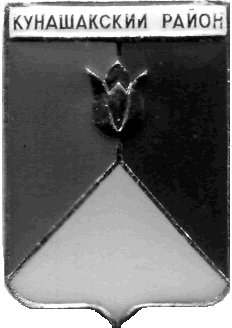 
СОБРАНИЕ ДЕПУТАТОВКУНАШАКСКОГО МУНИЦИПАЛЬНОГО РАЙОНАЧЕЛЯБИНСКОЙ ОБЛАСТИРЕШЕНИЕ6 заседание«28» июня 2017 г. № 80О внесении изменений в решение Собрания депутатов Кунашакскогомуниципального района от 28.12.2016г.№ 183 «О районном бюджете на 2017год и на плановый период 2018 и 2019годов»  В соответствии с Бюджетным Кодексом РФ, Федеральным Законом от 06.10.2003г. № 131-ФЗ «Об общих принципах организации местного самоуправления в Российской Федерации», Уставом Кунашакского муниципального района, Положение о бюджетном процессе в Кунашакском муниципальном районе, утвержденным решением Собрания депутатов от 02.10.2013 года № 95, Собрание депутатов Кунашакского муниципального района,РЕШАЕТ: 	1.Внести в решение Собрания депутатов Кунашакского муниципального района от 28.12.2016г. № 183 «О районном бюджете на 2017 год и на плановый период 2018 и 2019 годов» (далее – решение) изменения согласно приложению.  2. Настоящее решение вступает в силу со дня его подписания и подлежит опубликованию в средствах массовой информации.3.Контроль исполнения данного решения возложить на комиссию по бюджету, налогам  и предпринимательству Собрания депутатов Кунашакского муниципального района.ПредседательСобрания депутатов:							       А.В. ПлатоновПриложениеК решению Собрания депутатовКунашакского муниципального районаот «28» июня 2017 г. № 80Изменения в решение Собрания депутатов Кунашакского муниципального района от 28.12.2016г. № 183 «О районном бюджете на 2017год и на плановый период 2018 и 2019 годов»Пункт 1 изложить в следующей редакции:«1. Утвердить основные характеристики районного бюджета на 2017 год:1) прогнозируемый общий объем доходов районного бюджета в сумме  1 036 373,736 тыс. рублей, в том числе безвозмездные поступления от других бюджетов бюджетной системы Российской Федерации в сумме 756 603,856 тыс. рублей; 2) общий объем расходов районного бюджета в сумме 1 046 665,138  тыс. рублей, в том числе за счет остатков на расчетном счете на 01.01.2017 г. в сумме 10 291,402 тыс. рублей;3) объем дефицита районного бюджета в сумме 10 291,402 тыс. рублей.В пункте 7, 26 приложения 4, 6, 18 изложить в следующей редакции, согласно приложению 1, 2, 3.Глава района  									С.Н. АминовПриложение 1Распределение бюджетных ассигнований по целевым статьям (государственным программам и непрограммным направлениям деятельности), группам видов расходов, разделам и подразделам классификации расходов бюджетов на 2017 годРаспределение бюджетных ассигнований по целевым статьям (государственным программам и непрограммным направлениям деятельности), группам видов расходов, разделам и подразделам классификации расходов бюджетов на 2017 годРаспределение бюджетных ассигнований по целевым статьям (государственным программам и непрограммным направлениям деятельности), группам видов расходов, разделам и подразделам классификации расходов бюджетов на 2017 годРаспределение бюджетных ассигнований по целевым статьям (государственным программам и непрограммным направлениям деятельности), группам видов расходов, разделам и подразделам классификации расходов бюджетов на 2017 годРаспределение бюджетных ассигнований по целевым статьям (государственным программам и непрограммным направлениям деятельности), группам видов расходов, разделам и подразделам классификации расходов бюджетов на 2017 годРаспределение бюджетных ассигнований по целевым статьям (государственным программам и непрограммным направлениям деятельности), группам видов расходов, разделам и подразделам классификации расходов бюджетов на 2017 годРаспределение бюджетных ассигнований по целевым статьям (государственным программам и непрограммным направлениям деятельности), группам видов расходов, разделам и подразделам классификации расходов бюджетов на 2017 годРаспределение бюджетных ассигнований по целевым статьям (государственным программам и непрограммным направлениям деятельности), группам видов расходов, разделам и подразделам классификации расходов бюджетов на 2017 годРаспределение бюджетных ассигнований по целевым статьям (государственным программам и непрограммным направлениям деятельности), группам видов расходов, разделам и подразделам классификации расходов бюджетов на 2017 годРаспределение бюджетных ассигнований по целевым статьям (государственным программам и непрограммным направлениям деятельности), группам видов расходов, разделам и подразделам классификации расходов бюджетов на 2017 годРаспределение бюджетных ассигнований по целевым статьям (государственным программам и непрограммным направлениям деятельности), группам видов расходов, разделам и подразделам классификации расходов бюджетов на 2017 годРаспределение бюджетных ассигнований по целевым статьям (государственным программам и непрограммным направлениям деятельности), группам видов расходов, разделам и подразделам классификации расходов бюджетов на 2017 годРаспределение бюджетных ассигнований по целевым статьям (государственным программам и непрограммным направлениям деятельности), группам видов расходов, разделам и подразделам классификации расходов бюджетов на 2017 годРаспределение бюджетных ассигнований по целевым статьям (государственным программам и непрограммным направлениям деятельности), группам видов расходов, разделам и подразделам классификации расходов бюджетов на 2017 годРаспределение бюджетных ассигнований по целевым статьям (государственным программам и непрограммным направлениям деятельности), группам видов расходов, разделам и подразделам классификации расходов бюджетов на 2017 годРаспределение бюджетных ассигнований по целевым статьям (государственным программам и непрограммным направлениям деятельности), группам видов расходов, разделам и подразделам классификации расходов бюджетов на 2017 годРаспределение бюджетных ассигнований по целевым статьям (государственным программам и непрограммным направлениям деятельности), группам видов расходов, разделам и подразделам классификации расходов бюджетов на 2017 годРаспределение бюджетных ассигнований по целевым статьям (государственным программам и непрограммным направлениям деятельности), группам видов расходов, разделам и подразделам классификации расходов бюджетов на 2017 годРаспределение бюджетных ассигнований по целевым статьям (государственным программам и непрограммным направлениям деятельности), группам видов расходов, разделам и подразделам классификации расходов бюджетов на 2017 годРаспределение бюджетных ассигнований по целевым статьям (государственным программам и непрограммным направлениям деятельности), группам видов расходов, разделам и подразделам классификации расходов бюджетов на 2017 годРаспределение бюджетных ассигнований по целевым статьям (государственным программам и непрограммным направлениям деятельности), группам видов расходов, разделам и подразделам классификации расходов бюджетов на 2017 годРаспределение бюджетных ассигнований по целевым статьям (государственным программам и непрограммным направлениям деятельности), группам видов расходов, разделам и подразделам классификации расходов бюджетов на 2017 годРаспределение бюджетных ассигнований по целевым статьям (государственным программам и непрограммным направлениям деятельности), группам видов расходов, разделам и подразделам классификации расходов бюджетов на 2017 годРаспределение бюджетных ассигнований по целевым статьям (государственным программам и непрограммным направлениям деятельности), группам видов расходов, разделам и подразделам классификации расходов бюджетов на 2017 годРаспределение бюджетных ассигнований по целевым статьям (государственным программам и непрограммным направлениям деятельности), группам видов расходов, разделам и подразделам классификации расходов бюджетов на 2017 годРаспределение бюджетных ассигнований по целевым статьям (государственным программам и непрограммным направлениям деятельности), группам видов расходов, разделам и подразделам классификации расходов бюджетов на 2017 годРаспределение бюджетных ассигнований по целевым статьям (государственным программам и непрограммным направлениям деятельности), группам видов расходов, разделам и подразделам классификации расходов бюджетов на 2017 годРаспределение бюджетных ассигнований по целевым статьям (государственным программам и непрограммным направлениям деятельности), группам видов расходов, разделам и подразделам классификации расходов бюджетов на 2017 годРаспределение бюджетных ассигнований по целевым статьям (государственным программам и непрограммным направлениям деятельности), группам видов расходов, разделам и подразделам классификации расходов бюджетов на 2017 годРаспределение бюджетных ассигнований по целевым статьям (государственным программам и непрограммным направлениям деятельности), группам видов расходов, разделам и подразделам классификации расходов бюджетов на 2017 годРаспределение бюджетных ассигнований по целевым статьям (государственным программам и непрограммным направлениям деятельности), группам видов расходов, разделам и подразделам классификации расходов бюджетов на 2017 годРаспределение бюджетных ассигнований по целевым статьям (государственным программам и непрограммным направлениям деятельности), группам видов расходов, разделам и подразделам классификации расходов бюджетов на 2017 годРаспределение бюджетных ассигнований по целевым статьям (государственным программам и непрограммным направлениям деятельности), группам видов расходов, разделам и подразделам классификации расходов бюджетов на 2017 годРаспределение бюджетных ассигнований по целевым статьям (государственным программам и непрограммным направлениям деятельности), группам видов расходов, разделам и подразделам классификации расходов бюджетов на 2017 годРаспределение бюджетных ассигнований по целевым статьям (государственным программам и непрограммным направлениям деятельности), группам видов расходов, разделам и подразделам классификации расходов бюджетов на 2017 годРаспределение бюджетных ассигнований по целевым статьям (государственным программам и непрограммным направлениям деятельности), группам видов расходов, разделам и подразделам классификации расходов бюджетов на 2017 годРаспределение бюджетных ассигнований по целевым статьям (государственным программам и непрограммным направлениям деятельности), группам видов расходов, разделам и подразделам классификации расходов бюджетов на 2017 годРаспределение бюджетных ассигнований по целевым статьям (государственным программам и непрограммным направлениям деятельности), группам видов расходов, разделам и подразделам классификации расходов бюджетов на 2017 годРаспределение бюджетных ассигнований по целевым статьям (государственным программам и непрограммным направлениям деятельности), группам видов расходов, разделам и подразделам классификации расходов бюджетов на 2017 годРаспределение бюджетных ассигнований по целевым статьям (государственным программам и непрограммным направлениям деятельности), группам видов расходов, разделам и подразделам классификации расходов бюджетов на 2017 годНаименованиеЦелевая
статьяГруппа вида расходовРазделПодразделСуммаИзмененияИзменения за счет собственных доходовИзменения за счет областных и федеральных средствВсегоВСЕГО1 013 856,3520,00011 085,30021 723,4861 046 665,138Государственная программа Челябинской области «Развитие здравоохранения Челябинской области» 01 0 00 0000010 532,4000,0000,000-7 899,3002 633,100Подпрограмма «Профилактика заболеваний и формирование здорового образа жизни. Развитие первичной медико-санитарной помощи. Предупреждение и борьба с социально значимыми заболеваниями»01 1 00 0000010 532,4000,0000,000-7 899,3002 633,100Субвенции местным бюджетам для финансового обеспечения расходных обязательств муниципальных образований, возникающих при выполнении государственных полномочий Российской Федерации, субъектов Российской Федерации, переданных для осуществления органам местного самоуправления в установленном порядке 01 1 02 000010 532,4000,0000,000-7 899,3002 633,100Реализация переданных государственных полномочий по организации оказания населению Челябинской области первичной медико-санитарной помощи, специализированной, в том числе высокотехнологичной, медицинской помощи, скорой, в том числе скорой специализированной, медицинской помощи и паллиативной медицинской помощи (Предоставление субсидий бюджетным, автономным учреждениям и иным некоммерческим органзациям)01 1 02 1209060009014 739,5800,0000,000-3 513,5211 226,059Реализация переданных государственных полномочий по организации оказания населению Челябинской области первичной медико-санитарной помощи, специализированной, в том числе высокотехнологичной, медицинской помощи, скорой, в том числе скорой специализированной, медицинской помощи и паллиативной медицинской помощи (Предоставление субсидий бюджетным, автономным учреждениям и иным некоммерческим органзациям)01 1 02 1209060009025 792,8200,0000,000-4 385,7791 407,041Государственная программа Челябинской области "Развитие образования в Челябинской области" на 2014-2017 годы03 0 00 00000179 374,4030,0000,0004 264,140183 638,543Компенсация затрат родителей (законных представителей) детей-инвалидов в части организации обучения по основным общеобразовательным программам на дому (Социальное обеспечение и иные выплаты населению)03 0 02 0390030010043 327,3000,0000,0000,0003 327,300Организация работы комиссий по делам несовершеннолетних и защите их прав (Расходы на выплаты персоналу в целях обеспечения выполнения функций государственными (муниципальными) органами, казенными учреждениями, органами управления государственными внебюджетными фондами)03 0 02 258001000104348,6000,0000,0000,000348,600Организация предоставления психолого-педагогической, медицинской и социальной помощи обучающимся, испытывающим трудности в освоении основных общеобразовательных программ, своем развитии и социальной адаптации (Расходы на выплаты персоналу в целях обеспечения выполнения функций государственными (муниципальными) органами, казенными учреждениями, органами управления государственными внебюджетными фондами)03 0 02 489001000709774,0000,0000,0000,000774,000Организация предоставления психолого-педагогической, медицинской и социальной помощи обучающимся, испытывающим трудности в освоении основных общеобразовательных программ, своем развитии и социальной адаптации (Предоставление субсидий бюджетным, автономным учреждениям и иным некоммерческим органзациям)03 0 02 489006000709151,5000,0000,0000,000151,500Обеспечение государственных гарантий реализации прав на получение общедоступного и бесплатного дошкольного, начального общего, основного общего, среднего общего образования и обеспечение дополнительного образования детей в муниципальных общеобразовательных организациях (Расходы на выплаты персоналу в целях обеспечения выполнения функций государственными (муниципальными) органами, казенными учреждениями, органами управления государственными внебюджетными фондами)03 0 02 88900100070287 107,3060,0000,0000,00087 107,306Обеспечение государственных гарантий реализации прав на получение общедоступного и бесплатного дошкольного, начального общего, основного общего, среднего общего образования и обеспечение дополнительного образования детей в муниципальных общеобразовательных организациях (Закупка товаров, работ и услуг для обеспечения государственных (муниципальных) нужд)03 0 02 889002000702884,7800,0000,0000,000884,780Обеспечение государственных гарантий реализации прав на получение общедоступного и бесплатного дошкольного, начального общего, основного общего, среднего общего образования и обеспечение дополнительного образования детей в муниципальных общеобразовательных организациях  (Предоставление субсидий бюджетным, автономным учреждениям и иным некоммерческим органзациям)03 0 02 88900600070286 780,9170,0000,0000,00086 780,917Субсидии местным бюджетам на организацию отдыха детей в каникулярное время (Предоставление субсидий бюджетным, автономным учреждениям и иным некоммерческим органзациям)03 0 01 0440060007070,0000,0000,0001 141,2601 141,260Приобретение транспортных средств для организации перевозки обучающихся (Закупка товаров, работ и услуг для обеспечения государственных (муниципальных) нужд)03 0 01 0880020007090,0000,0000,0003 122,8803 122,880Государственная программа Челябинской области «Поддержка и развитие дошкольного образования в Челябинской области» на 2015–2025 годы04 0 00 0000066 445,2000,0000,000570,30067 015,500Привлечение детей из малообеспеченных, неблагополучных семей, а также семей, оказавшихся в трудной жизненной ситуации, в расположенные на территории Челябинской области муниципальные дошкольные образовательные организации через предоставление компенсации части родителькой платы (Социальное обеспечение и иные выплаты населению)04 0 01 0990030010040,0000,0000,000570,300570,300Обеспечение государственных гарантий реализации прав на получение общедоступного и бесплатного дошкольного образования в муниципальных дошкольных образовательных организациях (Расходы на выплаты персоналу в целях обеспечения выполнения функций государственными (муниципальными) органами, казенными учреждениями, органами управления государственными внебюджетными фондами)04 0 02 01900100070160 129,5000,0000,0000,00060 129,500Обеспечение государственных гарантий реализации прав на получение общедоступного и бесплатного дошкольного образования в муниципальных дошкольных образовательных организациях (Закупка товаров, работ и услуг для обеспечения государственных (муниципальных) нужд)04 0 02 0190020007011 848,0000,0000,0000,0001 848,000Компенсация части платы, взимаемой с родителей (законных представителей) за присмотр и уход за детьми в образовательных организациях, реализующих образовательную программу дошкольного образования, расположенных на территории Челябинской области (Социальное обеспечение и иные выплаты населению)04 0 02 0490030010044 467,7000,0000,0000,0004 467,700Государственная программа Челябинской области "Управление государственными финансами и государственным долгом Челябинской области" на 2016 год10 0 00 0000017 419,0000,0000,0000,00017 419,000Подпрограмма "Выравнивание бюджетной обеспеченности муниципальных образований Челябинской области"10 4 00 0000017 419,0000,0000,0000,00017 419,000Субвенции местным бюджетам для финансового обеспечения расходных обязательств муниципальных образований, возникающих при выполнении государственных полномочий Российской Федерации, субъектов Российской Федерации, переданных для осуществления органам местного самоуправления в установленном порядке10 4 02 0000017 419,0000,0000,0000,00017 419,000Осуществление государственных полномочий по расчету и предоставлению дотаций сельским поселениям за счет средств областного бюджета (Межбюджетные трансферты)10 4 02 72870500140117 419,0000,0000,0000,00017 419,000Государственная программа Челябинской области "Развитие архивного дела в Челябинской области на 2016-2018 годы"12 0 00 0000038,2000,0000,0000,00038,200Подпрограмма "Организация приема и обеспечение сохранности принятых на государственное хранение в государственный и муниципальные архивы Челябинской области архивных документов в 2016-2018 годах"12 1 00 0000038,2000,0000,0000,00038,200Субвенции местным бюджетам для финансового обеспечения расходных обязательств муниципальных образований, возникающих при выполнении государственных полномочий Российской Федерации, субъектов Российской Федерации, переданных для осуществления органам местного самоуправления в установленном порядке12 1 02 000038,2000,0000,0000,00038,200Комплектование, учет, использование и хранение архивных документов, отнесенных к государственной собственности Челябинской области (Закупка товаров, работ и услуг для обеспечения государственных (муниципальных) нужд)12 1 02 28600200010438,2000,0000,0000,00038,20014 0 00 000000,0000,0000,00010 967,29510 967,295Модернизация, реконструкция, капитальный ремонт и строительство котельных, систем водоснабжения, водоотведения, систем электроснабжения, теплоснабжения, включая центральные тепловые пункты, в том числе проектно-изыскательские работы (Закупка товаров, работ и услуг для обеспечения государственных (муниципальных) нужд)14 2 01 0005020005020,0000,0000,000900,000900,000Реализация приоритетного проекта «Формирование комфортной городской среды» (Капитальные вложения в объекты недвижимого имущества государственной (муниципальной) собственности)14 7 01 R555040005030,0000,0000,0006 994,8006 994,800Субсидии местным бюджетам на государственную поддержку в решении жилищной проблемы молодых семей, признанных в установленном порядке нуждающимися в улучшении жилищных условий (Социальное обеспечение и иные выплаты населению)14 4 01 R020030010030,0000,0000,0003 072,4953 072,495Субсидии местным бюджетам на организацию и проведение мероприятий в сфере физической культуры и спорта (Закупка товаров, работ и услуг для государственных (муниципальных) нужд)20 1 01 710002001102469,5400,0000,0000,000469,540Субсидии местным бюджетам на организацию и проведение мероприятий в сфере физической культуры и спорта (Закупка товаров, работ и услуг для государственных (муниципальных) нужд)20 2 01 710002001102234,7600,0000,0000,000234,760Государственная программа Челябинской области «Развитие социальной защиты населения в Челябинской области» на 2017–2019 годы28 0 00 00000273 105,9000,0000,0001 058,390274 164,290Ежемесячная денежная выплата в соответствии с Законом Челябинской области "О мерах социальной поддержки ветеранов в Челябинской области" (Закупка товаров, работ и услуг для обеспечения государственных (муниципальных) нужд)28 2 02 211002001003270,0000,0000,0000,000270,000Ежемесячная денежная выплата в соответствии с Законом Челябинской области "О мерах социальной поддержки ветеранов в Челябинской области" (Социальное обеспечение и иные выплаты населению)28 2 02 21100300100313 479,8000,0000,0000,00013 479,800Ежемесячная денежная выплата в соответствии с Законом Челябинской области "О мерах социальной поддержки жертв политических репрессий в Челябинской области" (Закупка товаров, работ и услуг для обеспечения государственных (муниципальных) нужд)28 2 02 21200200100313,0000,0000,0000,00013,000Ежемесячная денежная выплата в соответствии с Законом Челябинской области "О мерах социальной поддержки жертв политических репрессий в Челябинской области" (Социальное обеспечение и иные выплаты населению)28 2 02 212003001003610,6000,0000,000-50,000560,600Ежемесячная денежная выплата в соответствии с Законом Челябин-ской области "О звании "Ветеран труда Челябинской области"  (Закупка товаров, работ и услуг для обеспечения государственных (муниципальных) нужд)28 2 02 213002001003130,0000,0000,0000,000130,000Ежемесячная денежная выплата в соответствии с Законом Челябин-ской области "О звании "Ветеран труда Челябинской области" (Социальное обеспечение и иные выплаты населению)28 2 02 2130030010036 286,8000,0000,0000,0006 286,800Компенсация расходов на оплату жилых помещений и коммунальных услуг в соответствии с Законом Челябинской области "О дополнительных мерах социальной защиты ветеранов в Челябинской области" (Закупка товаров, работ и услуг для обеспечения государственных (муниципальных) нужд)28 2 02 2140020010031,5000,0000,0000,0001,500Компенсация расходов на оплату жилых помещений и коммунальных услуг в соответствии с Законом Челябинской области "О дополнительных мерах социальной защиты ветеранов в Челябинской области" (Социальное обеспечение и иные выплаты населению)28 2 02 21400300100361,4000,0000,0000,00061,400Компенсационные выплаты за пользование услугами связи в соответствии с Законом Челябинской области "О дополнительных мерах социальной защиты ветеранов в Челябинской области" (Закупка товаров, работ и услуг для обеспечения государственных (муниципальных) нужд)28 2 02 2170020010031,0000,0000,0000,0001,000Компенсационные выплаты за пользование услугами связи в соответствии с Законом Челябинской области "О дополнительных мерах социальной защиты ветеранов в Челябинской области" (Социальное обеспечение и иные выплаты населению)28 2 02 21700300100319,1000,0000,0000,00019,100Распределение субвенций местным бюджетам на реализацию переданных гос.полномочий по установлению необходимости проведения капитального ремонта общего имущества в многоквартирном доме (Закупка товаров, работ и услуг для обеспечения государственных (муниципальных) нужд)28 2 02 2190020010037,0000,0000,0000,0007,000Распределение субвенций местным бюджетам на реализацию переданных гос.полномочий по установлению необходимости проведения капитального ремонта общего имущества в многоквартирном доме (Социальное обеспечение и иные выплаты населению)28 2 02 21900300100388,9870,0000,0000,00088,987Осуществление мер социальной поддержки граждан, работающих и проживающих в сельских населенных пунктах и рабочих поселках Челябинской области (Социальное обеспечение и иные выплаты населению)28 2 02 756003000909903,7650,0000,0000,000903,765Осуществление мер социальной поддержки граждан, работающих и проживающих в сельских населенных пунктах и рабочих поселках Челябинской области (Расходы на выплаты персоналу в целях обеспечения выполнения функций государственными (муниципальными) органами, казенными учреждениями, органами управления государственными внебюджетными фондами)28 2 02 756001000702164,415-164,4150,0000,0000,000Осуществление мер социальной поддержки граждан, работающих и проживающих в сельских населенных пунктах и рабочих поселках Челябинской области (Расходы на выплаты персоналу в целях обеспечения выполнения функций государственными (муниципальными) органами, казенными учреждениями, органами управления государственными внебюджетными фондами)28 2 02 756001000801526,656-526,6560,0000,0000,000Осуществление мер социальной поддержки граждан, работающих и проживающих в сельских населенных пунктах и рабочих поселках Челябинской области (Социальное обеспечение и иные выплаты населению)28 2 02 75600300080164,896-64,8960,0000,0000,000Осуществление мер социальной поддержки граждан, работающих и проживающих в сельских населенных пунктах и рабочих поселках Челябинской области (Расходы на выплаты персоналу в целях обеспечения выполнения функций государственными (муниципальными) органами, казенными учреждениями, органами управления государственными внебюджетными фондами)28 2 02 7560010010036 565,2892 883,8780,0000,0009 449,167Осуществление мер социальной поддержки граждан, работающих и проживающих в сельских населенных пунктах и рабочих поселках Челябинской области (Социальное обеспечение и иные выплаты населению)28 2 02 75600300100326 930,816-2 075,4950,0000,00024 855,321Осуществление мер социальной поддержки граждан, работающих и проживающих в сельских населенных пунктах и рабочих поселках Челябинской области (Социальное обеспечение и иные выплаты населению)28 2 02 75600300110124,9600,0000,0000,00024,960Осуществление мер социальной поддержки граждан, работающих и проживающих в сельских населенных пунктах и рабочих поселках Челябинской области (Расходы на выплаты персоналу в целях обеспечения выполнения функций государственными (муниципальными) органами, казенными учреждениями, органами управления государственными внебюджетными фондами)28 2 02 75600100110252,416-52,4160,0000,0000,000Осуществление мер социальной поддержки граждан, работающих и проживающих в сельских населенных пунктах и рабочих поселках Челябинской области (Социальное обеспечение и иные выплаты населению)28 2 02 756003001002800,0000,0000,0000,000800,000Осуществление мер социальной поддержки граждан, работающих и проживающих в сельских населенных пунктах и рабочих поселках Челябинской области (Социальное обеспечение и иные выплаты населению)28 2 02 756003001004600,0000,0000,0000,000600,000Обеспечение предоставления жилых помещений детям-сиротам и детям, оставшимся без попечения родителей, лицам из их числа по договорам найма специализированных жилых помещений за счет средств областного бюджета (Капитальные вложения в объекты недвижимого имущества)28 1 02 2220040010049 659,5000,0000,0000,0009 659,500Реализация переданных государственных полномочий по социальному обслуживанию граждан(Предоставление субсидий бюджетным, автономным учреждениям и иным некоммерческим органзациям)28 4 02 48000600100222 070,4000,0000,000150,30022 220,700Распределение субвенций местным бюджетам на предоставление мер со.поддержки в соответствии с Законом ЧО "О дополнительных мерах соц.поддержки детей погибших участников ВОВ и приравненных к ним лицам" (Закупка товаров, работ и услуг для государственных (муниципальных) нужд)28 2 02 7600020010033,0000,0000,0000,0003,000Распределение субвенций местным бюджетам на предоставление мер со.поддержки в соответствии с Законом ЧО "О дополнительных мерах соц.поддержки детей погибших участников ВОВ и приравненных к ним лицам" (Социальное обеспечение и иные выплаты населению)28 2 02 760003001003175,4000,0000,000-60,000115,400Предоставление гражданам субсидий на оплату жилого помещения и коммунальных услуг (Закупка товаров, работ и услуг для государственных (муниципальных) нужд)28 2 02 490002001003260,0000,0000,0000,000260,000Предоставление гражданам субсидий на оплату жилого помещения и коммунальных услуг (Социальное обеспечение и иные выплаты населению)28 2 02 49000300100320 866,2000,0000,0000,00020 866,200Реализация полномочий Российской Федерации по предоставлению отдельных мер социальной поддержки гражданам, подвергшимся воздействию радиации (Закупка товаров, работ и услуг для государственных (муниципальных) нужд)28 2 02 513702001003180,6500,0000,0000,000180,650Реализация полномочий Российской Федерации по предоставлению отдельных мер социальной поддержки гражданам, подвергшимся воздействию радиации  (Социальное обеспечение и иные выплаты населению)28 2 02 51370300100329 469,7500,0000,0000,00029 469,750Реализация полномочий Российской Федерации по осуществлению ежегодной денежной выплаты лицам, награжденным нагрудным знаком "Почетный донор России" (Закупка товаров, работ и услуг для государственных (муниципальных) нужд)28 2 02 5220020010033,5000,0000,0000,0003,500Реализация полномочий Российской Федерации по осуществлению ежегодной денежной выплаты лицам, награжденным нагрудным знаком "Почетный донор России"  (Социальное обеспечение и иные выплаты населению)28 2 02 522003001003222,6000,0000,0000,000222,600Реализация полномочий Российской Федерации на оплату жилищно-коммунальных услуг отдельным категориям граждан (Закупка товаров, работ и услуг для государственных (муниципальных) нужд)28 2 02 525002001003321,5520,0000,0000,000321,552Реализация полномочий Российской Федерации на оплату жилищно-коммунальных услуг отдельным категориям граждан (Социальное обеспечение и иные выплаты населению)28 2 02 52500300100324 826,2480,0000,0000,00024 826,248Реализация полномочий Российской Федерации на оплату жилищно-коммунальных услуг отдельным категориям граждан (Иные бюджетные ассигнования)28 2 02 5250080010030,2000,0000,0000,0000,200Реализация полномочий Российской Федерации по выплате инвалидам компенсаций страховых премий по договорам обязательного страхования гражданской ответственности владельцев транспортных средств в соответствии с Федеральным законом от 25 апреля 2002 года № 40-ФЗ "Об обязательном страховании гражданской ответственности владельцев транспортных средств" (Закупка товаров, работ и услуг для государственных (муниципальных) нужд)28 2 02 5280020010030,1000,0000,0000,0000,100Реализация полномочий Российской Федерации по выплате инвалидам компенсаций страховых премий по договорам обязательного страхования гражданской ответственности владельцев транспортных средств в соответствии с Федеральным законом от 25 апреля 2002 года № 40-ФЗ "Об обязательном страховании гражданской ответственности владельцев транспортных средств" (Социальное обеспечение и иные выплаты населению)28 2 02 5280030010033,9000,0000,0000,0003,900Возмещение стоимости услуг по погребению и выплата социального пособия на погребение в соответствии с Законом Челябинской области "О возмещении стоимости услуг по погребению и выплате социального пособия на погребение" (Закупка товаров, работ и услуг для государственных (муниципальных) нужд)28 2 02 75800200100310,0000,0000,0000,00010,000Возмещение стоимости услуг по погребению и выплата социального пособия на погребение в соответствии с Законом Челябинской области "О возмещении стоимости услуг по погребению и выплате социального пособия на погребение" (Социальное обеспечение и иные выплаты населению)28 2 02 758003001003559,0000,0000,0000,000559,000Распределение субвенций местным бюджетам на предоставление адресной субсидии гражданам в связи с ростом платы за коммунальные услуги (Социальное обеспечение и иные выплаты населению)28 2 02 75900300100382,6000,0000,0000,00082,600Субвенции местным бюджетам на компенсацию отдельным категориям граждан оплаты взноса на капитальный ремонтобщего имущества в многоквартирном доме  (Социальное обеспечение и иные выплаты населению)28 2 02 R46203001003241,3000,0000,000202,400443,700Социальная поддержка детей-сирот и детей, оставшихся без попечения родителей, находящихся в муниципальных образовательных организациях для детей-сирот и детей, оставшихся без попечения родителей (Предоставление субсидий бюджетным, автономным учреждениям и иным некоммерческим органзациям)28 1 02 22100600100417 407,1000,0000,0001 815,69019 222,790Ежемесячное пособие по уходу за ребенком в возрасте от полутора до трех лет в соответствии с Законом Челябинской области "О ежемесячном пособии по уходу за ребенком в возрасте от полутора до трех лет" (Закупка товаров, работ и услуг для государственных (муниципальных) нужд)28 1 02 22300200100435,0000,0000,0000,00035,000Ежемесячное пособие по уходу за ребенком в возрасте от полутора до трех лет в соответствии с Законом Челябинской области "О ежемесячном пособии по уходу за ребенком в возрасте от полутора до трех лет" (Социальное обеспечение и иные выплаты населению)28 1 02 2230030010042 257,7000,0000,000-1 000,0001 257,700Пособие на ребенка в соответствии с Законом Челябинской области «О пособии на ребенка» (Закупка товаров, работ и услуг для государственных (муниципальных) нужд)28 1 02 224002001004250,0000,0000,0000,000250,000Пособие на ребенка в соответствии с Законом Челябинской области «О пособии на ребенка» (Социальное обеспечение и иные выплаты населению)28 1 02 22400300100415 417,0000,0000,0000,00015 417,000Выплата областного единовременного пособия при рождении ребенка в соответствии с Законом Челябинской области «Об областном единовременном пособии при рождении ребенка" (Закупка товаров, работ и услуг для государственных (муниципальных) нужд)28 1 02 22500200100420,0000,0000,0000,00020,000Выплата областного единовременного пособия при рождении ребенка в соответствии с Законом Челябинской области «Об областном единовременном пособии при рождении ребенка" (Социальное обеспечение и иные выплаты населению)28 1 02 2250030010041 418,0000,0000,0000,0001 418,000Содержание ребенка в семье опекуна и приемной семье, а также вознаграждение, причитающееся приемному родителю в соответствии с Законом Челябинской области "О мерах социальной поддержки детей-сирот и детей, оставшихся без попечения родителей, вознаграждении, причитающемся приемному родителю, и социальных гарантиях приемной семье" (Закупка товаров, работ и услуг для государственных (муниципальных) нужд)28 1 02 226002001004350,0000,0000,0000,000350,000Содержание ребенка в семье опекуна и приемной семье, а также вознаграждение, причитающееся приемному родителю в соответствии с Законом Челябинской области "О мерах социальной поддержки детей-сирот и детей, оставшихся без попечения родителей, вознаграждении, причитающемся приемному родителю, и социальных гарантиях приемной семье" (Социальное обеспечение и иные выплаты населению)28 1 02 22600300100427 025,0000,0000,0000,00027 025,000Ежемесячная денежная выплата на оплату жилья и коммунальных услуг многодетной семье в соответствии с Законом Челябинской области «О статусе и дополнительных мерах социальной поддержки многодетной семьи в Челябинской области»(Закупка товаров, работ и услуг для государственных (муниципальных) нужд)28 1 02 22700200100470,0000,0000,0000,00070,000Ежемесячная денежная выплата на оплату жилья и коммунальных услуг многодетной семье в соответствии с Законом Челябинской области «О статусе и дополнительных мерах социальной поддержки многодетной семьи в Челябинской области» (Социальное обеспечение и иные выплаты населению)28 1 02 2270030010043 632,3000,0000,0000,0003 632,300Реализация полномочий Российской Федерации по выплате государственных пособий лицам, не подлежащим обязательному социальному страхованию на случай временной нетрудоспособности и в связи с материнством, и лицам, уволенным в связи с ликвидацией организаций (прекращением деятельности, полномочий физическими лицами), в соответствии с Федеральным законом от 19 мая 1995 года № 81-ФЗ «О государственных пособиях гражданам, имеющим детей»(Социальное обеспечение и иные выплаты населению)28 1 02 53800300100427 224,3000,0000,0000,00027 224,300Предоставление гражданам субсидий на оплату жилого помещения и коммунальных услуг (Расходы на выплаты персоналу в целях обеспечения выполнения функций государственными (муниципальными) органами, казенными учреждениями, органами управления государственными внебюджетными фондами)28 2 02 4900010010062 441,0000,0000,0000,0002 441,000Предоставление гражданам субсидий на оплату жилого помещения и коммунальных услуг (Закупка товаров, работ и услуг для государственных (муниципальных) нужд)28 2 02 490002001006420,0000,0000,0000,000420,000Организация и осуществление деятельности по опеке и попечительству (Расходы на выплаты персоналу в целях обеспечения выполнения функций государственными (муниципальными) органами, казенными учреждениями, органами управления государственными внебюджетными фондами)28 2 01 2290010010061 354,9000,0000,0000,0001 354,900Организация и осуществление деятельности по опеке и попечительству (Закупка товаров, работ и услуг для государственных (муниципальных) нужд)28 2 01 229002001006147,2000,0000,0000,000147,200Организация работы органов управления социальной защиты населения муниципальных образований  (Расходы на выплаты персоналу в целях обеспечения выполнения функций государственными (муниципальными) органами, казенными учреждениями, органами управления государственными внебюджетными фондами)28 4 01 1460010010066 023,9000,0000,0000,0006 023,900Организация работы органов управления социальной защиты населения муниципальных образований  (Закупка товаров, работ и услуг для государственных (муниципальных) нужд)28 4 01 1460020010061 034,2000,0000,0000,0001 034,200Организация работы органов управления социальной защиты населения муниципальных образований (Иные бюджетные ассигнования)28 4 01 14600800100620,0000,0000,0000,00020,000Субсидии местным бюджетам на развитие газификации в населенных пунктах, расположенных в сельской местности (Капитальные вложения в объекты недвижимого имущества государственной (муниципальной) собственности)31 5 01 R018140005020,0000,0000,0009 179,9709 179,970Развитие муниципальных систем оповещения и информирования населения о чрезвычайных ситуациях (Закупка товаров, работ и услуг для государственных (муниципальных) нужд)36 0 01 6290020003090,0000,0000,0003 054,0913 054,091Государственнная программа Челябинской области "Реализация на территории Челябинской области гос.политики в сфере гос.регистрации актов гражданского состояния на 2017-2019 годы42 0 00 000001 725,8000,0000,000528,6002 254,400Осуществление переданных органам государственной власти субъектов Российской Федерации в соответствии с пунктом 1 статьи 4 Федерального закона от 15 ноября 1997 года № 143-ФЗ "Об актах гражданского состояния" полномочий Российской Федерации на государственную регистрацию актов гражданского состояния (Расходы на выплаты персоналу в целях обеспечения выполнения функций государственными (муниципальными) органами, казенными учреждениями, органами управления государственными внебюджетными фондами)42 0 02 5930010003041 104,2000,0000,000338,6001 442,800Осуществление переданных органам государственной власти субъектов Российской Федерации в соответствии с пунктом 1 статьи 4 Федерального закона от 15 ноября 1997 года № 143-ФЗ "Об актах гражданского состояния" полномочий Российской Федерации на государственную регистрацию актов гражданского состояния (Закупка товаров, работ и услуг для обеспечения государственных (муниципальных) нужд)42 0 02 593002000304558,6000,0000,000190,000748,600Осуществление переданных органам государственной власти субъектов Российской Федерации в соответствии с пунктом 1 статьи 4 Федерального закона от 15 ноября 1997 года № 143-ФЗ "Об актах гражданского состояния" полномочий Российской Федерации на государственную регистрацию актов гражданского состояния (Иные бюджетные ассигнования)42 0 02 59300800030463,0000,0000,0000,00063,000Повышение уровня и качества жизни населения Кунашакского муниципального района79 0 00 00000236 027,2800,0004 296,2670,000240 323,547Повышение эффективности системы управления муниципальным образованием79 0 00 100005 487,4252 858,157609,2940,0008 954,876Обеспечение исполнения муниципальных функций в рамках полномочий муниципального образования79 0 00 110005 347,4252 858,157609,2940,0008 814,876МП "Улучшение условий и охраны труда в Кунашакском муниципальном районе на 2016-2018 годы" (Закупка товаров, работ и услуг для обеспечения государственных (муниципальных) нужд)79 0 00 11010200011310,0000,0000,0000,00010,000МП "Управление муниципальным имуществом на 2015-2017 годы" (Капитальные вложения в объекты недвижимого имущества государственной (муниципальной) собственности)79 0 00 1102040001131 356,730327,1850,0000,0001 683,915МП "Управление муниципальным имуществом на 2015-2017 годы" (Закупка товаров, работ и услуг для обеспечения государственных (муниципальных) нужд)79 0 00 1102020001132 440,695400,000609,2940,0003 449,989МП "Управление муниципальным имуществом на 2015-2017 годы" (Иные бюджетные ассигнования)79 0 00 1102080001130,0002 130,9720,0000,0002 130,972МП "Установление границ населенных пунктов Кунашакского муниципального района на 2017-2019 гг." (Закупка товаров, работ и услуг для обеспечения государственных (муниципальных) нужд)79 0 00 1103020001131 540,0000,0000,0000,0001 540,000Повышение эффективности и результативности деятельности муниципальных служащих79 0 00 12000140,0000,0000,0000,000140,000МП "Развитие муниципальной службы в Кунашакском муниципальном районе на 2015-2017 годы" (Закупка товаров, работ и услуг для обеспечения государственных (муниципальных) нужд)79 0 00 120102000113100,0000,0000,0000,000100,000МП "Проиводействия коррупции на территории Кунашакского муниципального района на 2017-2019 годы" (Закупка товаров, работ и услуг для обеспечения государственных (муниципальных) нужд)79 0 00 12020200011340,0000,0000,0000,00040,000Обеспечение устойчивых темпов экономического развития79 0 00 20000700,000-400,0000,0000,000300,000Обеспечение благоприятных условий для развития малого и среднего предпринимательства, повышение его роли в социально-экономическом развитии района, стимулирование экономической активности субъектов малого и среднего предпринимательства в Кунашакском муниципальном районе79 0 00 21000700,000-400,0000,0000,000300,000МП "Развитие малого и среднего предпринимательства в Кунашакском муниципальном районе на 2015-2017 годы"  (Иные бюджетные ассигнования)79 0 00 210108000412400,000-400,0000,0000,0000,000МП "Развитие сельского хозяйства и рыболовства Кунашакского муниципального района на 2017-2019 годы" (Иные бюджетные ассигнования)79 0 00 210208000113300,000-175,8570,0000,000124,143МП "Развитие сельского хозяйства и рыболовства Кунашакского муниципального района на 2017-2019 годы" Социальное обеспечение и иные выплаты населению)79 0 00 2102030010030,000175,8570,0000,000175,857Развитие человеческого капитала79 0 00 30000229 839,855-2 458,1573 686,9730,000231 068,671Развитие образования79 0 00 31000114 540,382-535,5630,0000,000114 004,819МП "Развитие образования в Кунашакском муниципальном районе на 2017-2019 годы" (Расходы на выплаты персоналу в целях обеспечения выполнения функций государственными (муниципальными) органами, казенными учреждениями, органами управления государственными внебюджетными фондами)79 0 00 31010100070914 086,668-2 867,2570,0000,00011 219,411МП "Развитие образования в Кунашакском муниципальном районе на 2017-2019 годы" (Закупка товаров, работ и услуг для обеспечения государственных (муниципальных) нужд)79 0 00 31010200070959 801,661-470,3490,0000,00059 331,312МП "Развитие образования в Кунашакском муниципальном районе на 2017-2019  годы" (Капитальные вложения в объекты недвижимого имущества государственной (муниципальной) собственности)79 0 00 3101040007090,0000,0000,0000,0000,000МП "Развитие образования в Кунашакском муниципальном районе на 2017-2019  годы" (Предоставление субсидий бюджетным, автономным учреждениям и иным некоммерческим организациям)79 0 00 31010600070933 965,015-2 912,1210,0000,00031 052,894МП "Развитие образования в Кунашакском муниципальном районе на 2017-2019  годы"  (Иные бюджетные ассигнования)79 0 00 3101080007091 048,2080,0000,0000,0001 048,208МП "Развитие образования в Кунашакском муниципальном районе на 2017-2019 годы" (Расходы на выплаты персоналу в целях обеспечения выполнения функций государственными (муниципальными) органами, казенными учреждениями, органами управления государственными внебюджетными фондами) 79 0 00 3101010007030,0002 331,6940,0000,0002 331,694МП "Развитие образования в Кунашакском муниципальном районе на 2017-2019 годы" (Закупка товаров, работ и услуг для обеспечения государственных (муниципальных) нужд)79 0 00 3101020007030,000470,3490,0000,000470,349МП "Развитие образования в Кунашакском муниципальном районе на 2017-2019  годы" (Предоставление субсидий бюджетным, автономным учреждениям и иным некоммерческим организациям)79 0 00 3101060007030,0002 912,1210,0000,0002 912,121МП "Капитальный ремонт образовательных организаций Кунашакского муниципального района на 2016-2018 годы" (Закупка товаров, работ и услуг для обеспечения государственных (муниципальных) нужд)79 0 00 3102020007093 068,8300,0000,0000,0003 068,830МП "Развитие образования в Кунашакском муниципальном районе на 2017-2019 годы" (Закупка товаров, работ и услуг для обеспечения государственных (муниципальных) нужд)79 5 00 3101020007092 570,0000,0000,0000,0002 570,000Обеспечение безопасности жизнедеятельности граждан79 0 00 3200037 591,0880,0002 439,6300,00040 030,718МП "Комплексные меры по профилактике наркомании в Кунашакском муниципальном районе  на 2017-2019 годы" (Закупка товаров, работ и услуг для обеспечения государственных (муниципальных) нужд)79 0 00 32010200080430,0000,0000,0000,00030,000МП "Комплексные меры по профилактике наркомании в Кунашакском муниципальном районе  на 2017-2019 годы" (Предоставление субсидий бюджетным, автономным учреждениям и иным некоммерческим организациям)79 0 00 32010600090911,0000,0000,0000,00011,000МП "Профилактика терроризма на территории Кунашакского муниципального района на 2015-2017 годы" (Закупка товаров, работ и услуг для обеспечения государственных (муниципальных) нужд)79 0 00 320202000804100,0000,0000,0000,000100,000МП "Профилактика и противодействие проявлениям экстремизма в Кунашакском муниципальном районе на 2016-2018 годы" (Закупка товаров, работ и услуг для обеспечения государственных (муниципальных) нужд)79 0 00 32030200080460,0000,0000,0000,00060,000МП "Профилактика и противодействие проявлениям экстремизма в Кунашакском муниципальном районе на 2016-2018 годы" (Предоставление субсидий бюджетным, автономным учреждениям и иным некоммерческим организациям)79 0 00 3203060010065,0000,0000,0000,0005,000МП "Повышение безопасности дорожного движения в Кунашакском муниципальном районе на 2017-2019 годы"79 0 00 3204037 155,3440,0002 439,6300,00039 594,974Подпрограмма "Создание безопасных условий для движения пешеходов в Кунашакском муниципальном районе на 2017-2019 годы" (Закупка товаров, работ и услуг для обеспечения государственных (муниципальных) нужд)79 1 00 320402000409222,000-10,8330,0000,000211,167Подпрограмма "Создание безопасных условий для движения пешеходов в Кунашакском муниципальном районе на 2017-2019 годы"(Капитальные вложения в объекты недвижимого имущества государственной (муниципальной) собственности)79 1 00 3204040004091 450,0000,0000,0000,0001 450,000Подпрограмма "Содержание, ремонт и капитальный ремонт автомобильных дорог общего пользования районного значения в Кунашакском муниципальном районе на 2015-2017 годы" (Закупка товаров, работ и услуг для обеспечения государственных (муниципальных) нужд)79 2 00 32040200040918 397,7980,0000,0000,00018 397,798Подпрограмма "Содержание, ремонт и капитальный ремонт автомобильных дорог общего пользования районного значения в Кунашакском муниципальном районе на 2015-2017 годы" "(Капитальные вложения в объекты недвижимого имущества государственной (муниципальной) собственности)79 2 00 3204040004090,0000,0002 439,6300,0002 439,630Подпрограмма "Содержание, ремонт и капитальный ремонт автомобильных дорог общего пользования районного значения в Кунашакском муниципальном районе на 2015-2017 годы" "(Межбюджетные трансферты)79 2 00 3204050004091 600,00010,8330,0000,0001 610,833Подпрограмма "Содержание, ремонт и капитальный ремонт автомобильных дорог общего пользования районного значения в Кунашакском муниципальном районе на 2015-2017 годы"  (Предоставление субсидий бюджетным, автономным учреждениям и иным некоммерческим организациям)79 2 00 32040600040913 784,8200,0000,0000,00013 784,820Подпрограмма "Содержание, ремонт и капитальный ремонт автомобильных дорог общего пользования районного значения в Кунашакском муниципальном районе на 2015-2017 годы" (Иные бюджетные ассигнования)79 2 00 3204080004091 459,9820,0000,0000,0001 459,982Муниципальная программа по профилактике преступлений и иных правонарушений в Кунашакском муниципальном районе Челябинской области на 2015-2017 годы (Закупка товаров, работ и услуг для обеспечения государственных (муниципальных) нужд)79 0 00 32050200011339,3600,0000,0000,00039,360МП "Развитие гражданской обороны, защиты населения и территорий Кунашакского муниципального района от чрезвычайных ситуаций природного и техногенного характера, обеспечение пожарной безопасности на 2015 - 2017 годы"  (Закупка товаров, работ и услуг для обеспечения государственных (муниципальных) нужд)79 0 00 320602000309201,3840,0000,0000,000201,384Обеспечение качественного и доступного здравоохранения79 0 00 330005 721,1000,0000,0000,0005 721,100МП "Развитие здравоохранения Кунашакского муниципального района на 2017-2019 годы"  (Предоставление субсидий бюджетным, автономным учреждениям и иным некоммерческим органзациям)79 0 00 3301060009095 721,1000,0000,0000,0005 721,100Повышение эффективности мер по социальной защите в поддержке  населения79 0 00 340002 662,5000,00035,1540,0002 697,654Подпрограмма "Формирование доступной среды для инвалидов и маломобильных групп населения в Кунашакском муниципальном районе" на 2017-2019 годы (Социальное обеспечение и иные выплаты населению)79 1 00 340103001006475,0000,0000,0000,000475,000Подпрограмма "Формирование доступной среды для инвалидов и маломобильных групп населения в Кунашакском муниципальном районе" на 2017-2019 годы" (Предоставление субсидий бюджетным, автономным учреждениям и иным некоммерческим органзациям)79 1 00 3401060010061 697,5000,00035,1540,0001 732,654Подпрограмма "Профилактика безнадзорности и правонарушений несовершеннолетних на 2017-2019 годы" (Закупка товаров, работ и услуг для обеспечения государственных (муниципальных) нужд)79 1 00 34020200080444,0000,0000,0000,00044,000Подпрограмма "Профилактика безнадзорности и правонарушений несовершеннолетних на 2017-2019 годы" (Закупка товаров, работ и услуг для обеспечения государственных (муниципальных) нужд)79 0 00 340202000709446,0000,0000,0000,000446,000Обеспечение населения Кунашакского муниципального района комфортными усорвиями проживания79 0 00 3500014 924,702-1 937,594225,5440,00013 212,652МП "Доступное и комфортное жилье - гражданам России" в Кунашакском муниципальном районе Челябинской области на 2017-2019 гг."79 0 00 3501014 424,702-1 937,594225,5440,00012 712,652Подпрограмма "Газификация в Кунашакском муниципальном районе" (Капитальные вложения в объекты недвижимого имущества государственной (муниципальной) собственности)79 1 00 3501040005051 700,0000,0000,0000,0001 700,000Подпрограмма "Субсидии молодым семьям" (Социальное обеспечение и иные выплаты населению)79 2 00 3501030005051 500,0000,0000,0000,0001 500,000Подпрограмма "Комплекснок развитие систем коммунальной инфраструктуры" (Закупка товаров, работ и услуг для обеспечения государственных (муниципальных) нужд)79 3 00 35010200050510 874,702-2 053,526225,5440,0009 046,720Подпрограмма "Комплекснок развитие систем коммунальной инфраструктуры" (Межбюджетные трансферты)79 3 00 3501050005050,000115,9320,0000,000115,932Подпрограмма "Капитальный ремонт многоквартирных домов в Кунашакском муниципальном районе на 2017-2019 годы" (Закупка товаров, работ и услуг для обеспечения государственных (муниципальных) нужд)79 4 00 350102000505350,0000,0000,0000,000350,000МП "Переселение граждан из многоквартирного ветхоаварийного жилищного фонда в Кунашакском муниципальном районе на 2016-2018 годы" (Социальное обеспечение и иные выплаты населению)79 0 00 350203001003500,0000,0000,0000,000500,000Укрепление здоровья и физического воспитания детей и взрослого населения Кунашакского района79 0 00 360005 443,8990,0000,0000,0005 443,899МП "Развитие физической культуры и спорта в Кунашакском муниципальном районе" на 2017-2019 годы (Расходы на выплаты персоналу в целях обеспечения выполнения функций государственными (муниципальными) органами, казенными учреждениями, органами управления государственными внебюджетными фондами)79 0 00 3601010011022 198,3010,0000,0000,0002 198,301МП "Развитие физической культуры и спорта в Кунашакском муниципальном районе" на 2017-2019 годы (Закупка товаров, работ и услуг для обеспечения государственных (муниципальных) нужд)79 0 00 3601020011021 100,0810,0000,0000,0001 100,081МП "Развитие физической культуры и спорта в Кунашакском муниципальном районе" на 2017-2019 годы (Социальное обеспечение и иные выплаты населению)79 0 00 360103001102170,0000,0000,0000,000170,000МП "Развитие физической культуры и спорта в Кунашакском муниципальном районе" на 2017-2019 годы (Капитальные вложения в объекты государственной (муниципальной) собственности)79 0 00 3601040011021 582,2170,0000,0000,0001 582,217МП "Развитие физической культуры и спорта в Кунашакском муниципальном районе" на 2017-2019 годы (Иные бюджетные ассигнования)79 0 00 360108001102393,3000,0000,0000,000393,300Обеспечение творческого и культурного развития личности, участия населения в культурной жизни Кунашакского муниципального района79 0 00 3700048 270,18415,000986,6450,00049 271,829МП "Повышение эффективности реализации молодежной политики в Кунашакском муниципальном районе на 2017-2019 годы"  79 0 00 37010155,0000,0000,0000,000155,000Подпрограмма "Патриотическое воспитание молодых граждан Кунашакского муниципального района" (Закупка товаров, работ и услуг для обеспечения государственных (муниципальных) нужд)79 1 00 37010200070745,0000,0000,0000,00045,000Подпрограмма "Молодые граждане Кунашакского муниципального района" (Закупка товаров, работ и услуг для обеспечения государственных (муниципальных) нужд)79 2 00 370102000707110,0000,0000,0000,000110,000МП "Развитие культуры Кунашакского муниципального района на 2015 - 2017 годы"  79 0 00 3702048 115,18415,000986,6450,00049 116,829Подпрограмма "Совершенстование библиотечного обслуживания Кунашакского муниципального района" на 2015-2017 годы (Расходы на выплаты персоналу в целях обеспечения выполнения функций государственными (муниципальными) органами, казенными учреждениями, органами управления государственными внебюджетными фондами)79 1 00 37020100080110 725,6700,0000,0000,00010 725,670Подпрограмма "Совершенстование библиотечного обслуживания Кунашакского муниципального района" на 2015-2017 годы (Закупка товаров, работ и услуг для обеспечения государственных (муниципальных) нужд)79 1 00 3702020008012 923,43015,0000,0000,0002 938,430Подпрограмма "Совершенстование библиотечного обслуживания Кунашакского муниципального района" на 2015-2017 годы  (Иные бюджетные ассигнования)79 1 00 37020800080115,5000,0000,0000,00015,500Подпрограмма "Поддержка и развитие художественного творчества учащихся ДШИ с.Халитово, ДШИ с.Кунашак на 2015-2017 годы" (Расходы на выплаты персоналу в целях обеспечения выполнения функций государственными (муниципальными) органами, казенными учреждениями, органами управления государственными внебюджетными фондами)79 2 00 3702010007036 177,7620,0000,0000,0006 177,762Подпрограмма "Поддержка и развитие художественного творчества учащихся ДШИ с.Халитово, ДШИ с.Кунашак на 2015-2017 годы" (Закупка товаров, работ и услуг для обеспечения государственных (муниципальных) нужд)79 2 00 3702020007031 358,7480,0000,0000,0001 358,748Подпрограмма "Поддержка и развитие художественного творчества учащихся ДШИ с.Халитово, ДШИ с.Кунашак на 2015-2017 годы"  (Иные бюджетные ассигнования)79 2 00 37020800070330,3000,0000,0000,00030,300Подпрограмма "Развитие музейной деятельности районного историко-краеведческого музея" на 2015-2017 годы (Расходы на выплаты персоналу в целях обеспечения выполнения функций государственными (муниципальными) органами, казенными учреждениями, органами управления государственными внебюджетными фондами)79 3 00 370201000801573,7890,0000,0000,000573,789Подпрограмма "Развитие музейной деятельности районного историко-краеведческого музея" на 2015-2017 годы (Закупка товаров, работ и услуг для обеспечения государственных (муниципальных) нужд)79 3 00 370202000801130,0600,0000,0000,000130,060Подпрограмма "Развитие музейной деятельности районного историко-краеведческого музея" на 2015-2017 годы (Иные бюджетные ассигнования)79 3 00 3702080008012,8000,0000,0000,0002,800Подпрограмма "Развитие творческой деятельности, обеспечение и улучшение материально-техничексой базы, пожарной безопасности районного Дома культуры и сельских Домов культуры" на 2015-2017 годы (Расходы на выплаты персоналу в целях обеспечения выполнения функций государственными (муниципальными) органами, казенными учреждениями, органами управления государственными внебюджетными фондами)79 4 00 37020100080113 553,4850,0000,0000,00013 553,485Подпрограмма "Развитие творческой деятельности, обеспечение и улучшение материально-техничексой базы, пожарной безопасности районного Дома культуры и сельских Домов культуры" на 2015-2017 годы  (Закупка товаров, работ и услуг для обеспечения государственных (муниципальных) нужд)79 4 00 3702020008016 721,1070,000986,6450,0007 707,752Подпрограмма "Развитие творческой деятельности, обеспечение и улучшение материально-техничексой базы, пожарной безопасности районного Дома культуры и сельских Домов культуры" на 2015-2017 годы (Предоставление субсидий бюджетным, автономным учреждениям и иным некоммерческим органзациям)79 4 00 3702060008013 646,7180,0000,0000,0003 646,718Подпрограмма "Развитие творческой деятельности, обеспечение и улучшение материально-техничексой базы, пожарной безопасности районного Дома культуры и сельских Домов культуры" на 2015-2017 годы (Иные бюджетные ассигнования)79 4 00 370208000801406,5150,0000,0000,000406,515Подпрограмма "Проведение культурно-массовых мероприятий в соответствии с Календарным планом Управления культуры, спорта, молодежной политики и информации администрации Кунашакского муниципального района" (Закупка товаров, работ и услуг для обеспечения государственных (муниципальных) нужд)79 5 00 3702020008011 429,2900,0000,0000,0001 429,290Подпрограмма "Проведение культурно-массовых мероприятий в соответствии с Календарным планом Управления культуры, спорта, молодежной политики и информации администрации Кунашакского муниципального района" (Социальное обеспечение и иные выплаты населению)79 5 00 37020300080155,0000,0000,0000,00055,000Подпрограмма "Проведение культурно-массовых мероприятий в соответствии с Календарным планом Управления культуры, спорта, молодежной политики и информации администрации Кунашакского муниципального района" (Предоставление субсидий бюджетным, автономным учреждениям и иным некоммерческим органзациям)79 5 00 37020600080180,7100,0000,0000,00080,710Подпрограмма "Развитие туризма Кунашакского муниципального района" на 2015-2017 годы  (Закупка товаров, работ и услуг для обеспечения государственных (муниципальных) нужд)79 7 00 370202000804284,3000,0000,0000,000284,300Модернизация системы коммунальной инфраструктуры79 0 00 38000686,0000,0000,0000,000686,000МП "Устойчивое развитие сельских территорий в Кунашакском муниципальном районе на 2016-2018 годы" (Капитальные вложения в объекты недвижимого имущества государственной (муниципальной) собственности)79 0 00 380104000505586,0000,0000,0000,000586,000МП "Энергосбережение на территории Кунашакского муниципального района Челябинской области на 2015-2017 годы" (Капитальные вложения в объекты недвижимого имущества государственной (муниципальной) собственности)79 0 00 380204000505100,0000,0000,0000,000100,000Непрограммные направления деятельности99 0 00 00000228 483,8690,0006 789,0330,000235 272,902Субвенции местным бюджетам для финансового обеспечения расходных обязательств муниципальных образований, возникающих при выполнении государственных полномочий Российской Федерации, субъектов Российской Федерации, переданных для осуществления органам местного самоуправления в установленном порядке99 0 02 000001 898,5000,0000,0000,0001 898,500Создание административных комиссий и определение перечня должностных лиц, уполномоченных составлять протоколы об административных правонарушениях (Закупка товаров, работ и услуг для обеспечения государственных (муниципальных) нужд)99 0 02 29700200011399,800-5,6600,0000,00094,140Создание административных комиссий и определение перечня должностных лиц, уполномоченных составлять протоколы об административных правонарушениях (Межбюджетные трансферты)99 0 02 2970050001130,0005,6600,0000,0005,660Реализация переданных государственных полномочий в области охраны труда (Расходы на выплаты персоналу в целях обеспечения выполнения функций государственными (муниципальными) органами, казенными учреждениями, органами управления государственными внебюджетными фондами)99 0 02 299001000401292,1700,0000,0000,000292,170Реализация переданных государственных полномочий в области охраны труда (Закупка товаров, работ и услуг для обеспечения государственных (муниципальных) нужд)99 0 02 29900200040146,6300,0000,0000,00046,630Осуществление полномочий по первичному воинскому учету на территориях, где отсутствуют военные комиссариаты (межбюджетные трансферты)99 0 02 5118050002031 360,7000,0000,0000,0001 360,700Организация проведения на территории Челябинской области мероприятий по предупреждению и ликвидации болезней животных, их лечению, отлову и содержанию безнадзорных животных, защите населения от болезней, общих для человека и животных (Закупка товаров, работ и услуг для обеспечения государственных (муниципальных) нужд)99 0 02 91000500040599,2000,0000,0000,00099,200Расходы общегосударственного характера99 0 04 0000092 873,720-648,3781 875,8390,00094 101,181Резервные фонды местных администраций99 0 04 070050003 539,298-648,378439,4610,0003 330,381Иные бюджетные ассигнования80001113 539,298-648,378439,4610,0003 330,381Выполнение других обязательств муниципальных образований  (Закупка товаров, работ и услуг для обеспечения государственных (муниципальных) нужд)99 0 04 0920320001135 160,4250,0000,0000,0005 160,425Выполнение других обязательств муниципальных образований (Предоставление субсидий бюджетным, автономным учреждениям и иным некоммерческим органзациям)99 0 04 0920360001136 043,4000,000297,0000,0006 340,400Выполнение других обязательств муниципальных образований (Иные бюджетные ассигнования)99 0 04 092038000113379,5000,0000,0000,000379,500Выполнение других обязательств муниципальных образований (Иные бюджетные ассигнования)99 0 04 0920380005022 328,7700,0000,0000,0002 328,770Выполнение других обязательств муниципальных образований 99 0 04 0920340005052 131,5130,0000,0000,0002 131,513Центральный аппарат99 0 04 2040073 290,8140,0001 139,3780,00074 430,192Финансовое обеспечение выполнения функций государственными органами (Расходы на выплаты персоналу в целях обеспечения выполнения функций государственными (муниципальными) органами, казенными учреждениями, органами управления государственными внебюджетными фондами)99 0 04  2040110001031 677,3730,0000,0000,0001 677,373Финансовое обеспечение выполнения функций государственными органами  (Закупка товаров, работ и услуг для обеспечения государственных (муниципальных) нужд)99 0 04 204012000103708,0410,0000,0000,000708,041Финансовое обеспечение выполнения функций государственными органами (Иные бюджетные ассигнования)99 0 04 2040180001034,2400,0000,0000,0004,240Финансовое обеспечение выполнения функций государственными органами (Расходы на выплаты персоналу в целях обеспечения выполнения функций государственными (муниципальными) органами, казенными учреждениями, органами управления государственными внебюджетными фондами)99 0 04 20401100010424 691,4410,0000,0000,00024 691,441Финансовое обеспечение выполнения функций государственными органами(Закупка товаров, работ и услуг для обеспечения государственных (муниципальных) нужд)99 0 04 2040120001049 738,9400,0000,0000,0009 738,940Финансовое обеспечение выполнения функций государственными органами  (Иные бюджетные ассигнования)99 0 04 204018000104281,1000,0000,0000,000281,100Финансовое обеспечение выполнения функций государственными органами (Расходы на выплаты персоналу в целях обеспечения выполнения функций государственными (муниципальными) органами, казенными учреждениями, органами управления государственными внебюджетными фондами)99 0 04 20401100010611 428,2450,0000,0000,00011 428,245Финансовое обеспечение выполнения функций государственными органами(Закупка товаров, работ и услуг для обеспечения государственных (муниципальных) нужд)99 0 04 2040120001061 403,4280,0000,0000,0001 403,428Финансовое обеспечение выполнения функций государственными органами  (Иные бюджетные ассигнования)99 0 04 20401800010625,0000,0000,0000,00025,000Финансовое обеспечение выполнения функций государственными органами (Расходы на выплаты персоналу в целях обеспечения выполнения функций государственными (муниципальными) органами, казенными учреждениями, органами управления государственными внебюджетными фондами)99 0 04 2040110001136 630,5000,0000,0000,0006 630,500Финансовое обеспечение выполнения функций государственными органами (Закупка товаров, работ и услуг для обеспечения государственных (муниципальных) нужд)99 0 04 2040120001131 158,14436,5410,0000,0001 194,685Финансовое обеспечение выполнения функций государственными органами  (Иные бюджетные ассигнования)99 0 04 20401800011398,9690,0000,0000,00098,969Финансовое обеспечение выполнения функций государственными органами (Расходы на выплаты персоналу в целях обеспечения выполнения функций государственными (муниципальными) органами, казенными учреждениями, органами управления государственными внебюджетными фондами)99 0 04 2040110005054 355,6200,0000,0000,0004 355,620Финансовое обеспечение выполнения функций государственными органами(Закупка товаров, работ и услуг для обеспечения государственных (муниципальных) нужд)99 0 04 2040120005052 106,2600,0000,0000,0002 106,260Финансовое обеспечение выполнения функций государственными органами  (Иные бюджетные ассигнования)99 0 04 2040180005057,7400,0000,0000,0007,740Финансовое обеспечение выполнения функций государственными органами (Расходы на выплаты персоналу в целях обеспечения выполнения функций государственными (муниципальными) органами, казенными учреждениями, органами управления государственными внебюджетными фондами)99 0 04 2040110007092 132,6980,0000,0000,0002 132,698Финансовое обеспечение выполнения функций государственными органами  (Иные бюджетные ассигнования)99 0 04 20401800070926,3900,0000,0000,00026,390Финансовое обеспечение выполнения функций государственными органами (Расходы на выплаты персоналу в целях обеспечения выполнения функций государственными (муниципальными) органами, казенными учреждениями, органами управления государственными внебюджетными фондами)99 0 04 204011000804784,6080,0000,0000,000784,608Оценка недвижимости, признание прав и регулирование отношений по государственной и муниципальной собственности(Закупка товаров, работ и услуг для обеспечения государственных (муниципальных) нужд)99 0 04 090022000113747,4310,0000,0000,000747,431Прочие мероприятия по благоустройству (содержание свалки) (Предоставление субсидий бюджетным, автономным учреждениям и иным некоммерческим органзациям)99 0 60 6000560005030,0000,000139,3780,000139,378Финансовое обеспечение выполнения функций государственными органами (Расходы на выплаты персоналу в целях обеспечения выполнения функций государственными (муниципальными) органами, казенными учреждениями, органами управления государственными внебюджетными фондами)99 0 04 204011001006855,9000,0001 000,0000,0001 855,900Финансовое обеспечение выполнения функций контрольно-счетными органами (Расходы на выплаты персоналу в целях обеспечения выполнения функций государственными (муниципальными) органами, казенными учреждениями, органами управления государственными внебюджетными фондами)99 0 04 204021000106666,604-61,8440,0000,000604,760Финансовое обеспечение выполнения функций контрольно-счетными органами  (Иные бюджетные ассигнования)99 0 04 204028000106288,31461,8440,0000,000350,158 Глава муниципального образования (Расходы на выплаты персоналу в целях обеспечения выполнения функций государственными (муниципальными) органами, казенными учреждениями, органами управления государственными внебюджетными фондами)99 0 04 2030010001021 433,5000,0000,0000,0001 433,500Председатель представительного органа муниципального образования (Расходы на выплаты персоналу в целях обеспечения выполнения функций государственными (муниципальными) органами, казенными учреждениями, органами управления государственными внебюджетными фондами)99 0 04 2110010001 031 123,0460,0000,0000,0001 123,046Руководитель контрольно-счетной палаты муниципального образования и его заместители (Расходы на выплаты персоналу в целях обеспечения выполнения функций государственными (муниципальными) органами, казенными учреждениями, органами управления государственными внебюджетными фондами)99 0 04 225001000106917,282-36,5410,0000,000880,741Реализация иных государственных функций в области социальной политики99 0 06 000001 558,4000,000748,5380,0002 306,938Доплаты к пенсиям государственных служащих субъектов Российской Федерации  и муниципальных служащих  (Социальное обеспечение и иные выплаты населению)99 0 06 4910130010031 138,4000,000748,5380,0001 886,938Оказание других видов социальной помощи (Социальное обеспечение и иные выплаты населению)99 0 06 505873001003420,0000,0000,0000,000420,000Информационное освещение деятельности органов государственной власти Челябинской области и поддержка средств массовой информации99 0 55 98702900,0000,0000,0000,000900,000Информационное освещение деятельности органов государственной власти Челябинской области и поддержка средств массовой информации (Предоставление субсидий бюджетным, автономным учреждениям и иным некоммерческим органзациям)99 0 55 987026001202900,0000,0000,0000,000900,000Финансовое обеспечение муниципального задания на оказание муниципальных услуг (выполнение работ)99 0 10 0000056 161,077-14 431,063164,6560,00041 894,670Школы-детские сады, школы начальные, неполные средние и средние  (Предоставление субсидий бюджетным, автономным учреждениям и иным некоммерческим органзациям)99 0 10 42100600070223 324,1410,0000,0000,00023 324,141Учреждения по внешкольной работе с детьми (Предоставление субсидий бюджетным, автономным учреждениям и иным некоммерческим органзациям)99 0 10 42300600070214 431,063-14 431,0630,0000,0000,000Учреждения по внешкольной работе с детьми (Предоставление субсидий бюджетным, автономным учреждениям и иным некоммерческим органзациям)99 0 10 4230060007071 611,4130,0000,0000,0001 611,413Центры спортивной подготовки (сборные команды) (Предоставление субсидий бюджетным, автономным учреждениям и иным некоммерческим органзациям)99 0 10 48200600110115 389,9200,000164,6560,00015 554,576Средства массовой информации (Предоставление субсидий бюджетным, автономным учреждениям и иным некоммерческим организациям)99 0 10 4440060012011 404,5400,0000,0000,0001 404,540Дотации местным бюджетам99 0 12 0000019 977,477-2 255,9550,0000,00017 721,522Выравнивание бюджетной обеспеченности поселений (Межбюджетные трансферты)99 0 12 7113050014013 108,7000,0000,0000,0003 108,700Поддержка мер по обеспечению сбалансированности бюджетов (Межбюджетные трансферты)99 0 12 72230500140216 868,777-2 255,9550,0000,00014 612,822Обеспечение деятельности подведомственных учреждений99 0 99 0000055 114,69517 335,3964 000,0000,00076 450,091Детские дошкольные учреждения  (Расходы на выплаты персоналу в целях обеспечения выполнения функций государственными (муниципальными) органами, казенными учреждениями, органами управления государственными внебюджетными фондами)99 0 99 4200010007018 617,1010,0000,0000,0008 617,101Детские дошкольные учреждения  (Закупка товаров, работ и услуг для обеспечения государственных (муниципальных) нужд)99 0 99 4200020007011 014,4000,0002 000,0000,0003 014,400Детские дошкольные учреждения  (Иные бюджетные ассигнования)99 0 99 420008000701897,1180,0000,0000,000897,118Школы-детские сады, школы начальные, неполные средние и средние (Расходы на выплаты персоналу в целях обеспечения выполнения функций государственными (муниципальными) органами, казенными учреждениями, органами управления государственными внебюджетными фондами)99 0 99 42100100070212 959,5670,0000,0000,00012 959,567Школы-детские сады, школы начальные, неполные средние и средние (Закупка товаров, работ и услуг для обеспечения государственных (муниципальных) нужд)99 0 99 4210020007021 073,67915,0002 000,0000,0003 088,679Школы-детские сады, школы начальные, неполные средние и средние  (Предоставление субсидий бюджетным, автономным учреждениям и иным некоммерческим органзациям)99 0 99 4210060007024 578,9720,0000,0000,0004 578,972Школы-детские сады, школы начальные, неполные средние и средние (Иные бюджетные ассигнования)99 0 99 4210080007021 538,6980,0000,0000,0001 538,698Учреждения по внешкольной работе с детьми (Расходы на выплаты персоналу в целях обеспечения выполнения функций государственными (муниципальными) органами, казенными учреждениями, органами управления государственными внебюджетными фондами)99 0 99 4230010007030,000771,0790,0000,000771,079Учреждения по внешкольной работе с детьми  (Закупка товаров, работ и услуг для обеспечения государственных (муниципальных) нужд)99 0 99 4230020007034,250-4,2500,0000,0000,000Учреждения по внешкольной работе с детьми (Предоставление субсидий бюджетным, автономным учреждениям и иным некоммерческим органзациям)99 0 99 4230060007030,00015 206,3920,0000,00015 206,392Учреждения по внешкольной работе с детьми  (Иные бюджетные ассигнования)99 0 99 4230080007030,0004,2500,0000,0004,250Учебно-методические кабинеты, централизованные бухгалтерии, группы хозяйственного обслуживания, учебные фильмотеки, межшкольные учебно-производственные комбинаты, логопедические пункты (Бухгалтерия) (Закупка товаров, работ и услуг для обеспечения государственных (муниципальных) нужд)99 0 99 4520120007030,0009,9650,0000,0009,965Учебно-методические кабинеты, централизованные бухгалтерии, группы хозяйственного обслуживания, учебные фильмотеки, межшкольные учебно-производственные комбинаты, логопедические пункты (Бухгалтерия) (Расходы на выплаты персоналу в целях обеспечения выполнения функций государственными (муниципальными) органами, казенными учреждениями, органами управления государственными внебюджетными фондами)99 0 99 45201100070916 225,4111 317,9250,0000,00017 543,336Учебно-методические кабинеты, централизованные бухгалтерии, группы хозяйственного обслуживания, учебные фильмотеки, межшкольные учебно-производственные комбинаты, логопедические пункты (Бухгалтерия) (Закупка товаров, работ и услуг для обеспечения государственных (муниципальных) нужд)99 0 99 4520120007092 314,29015,0350,0000,0002 329,325Учебно-методические кабинеты, централизованные бухгалтерии, группы хозяйственного обслуживания, учебные фильмотеки, межшкольные учебно-производственные комбинаты, логопедические пункты (Бухгалтерия)(Иные бюджетные ассигнования)99 0 99 45201800070969,3100,0000,0000,00069,310Учебно-методические кабинеты, централизованные бухгалтерии, группы хозяйственного обслуживания, учебные фильмотеки, межшкольные учебно-производственные комбинаты, логопедические пункты (Бухгалтерия) (Расходы на выплаты персоналу в целях обеспечения выполнения функций государственными (муниципальными) органами, казенными учреждениями, органами управления государственными внебюджетными фондами)99 0 99 4520110008043 231,6100,0000,0000,0003 231,610Учебно-методические кабинеты, централизованные бухгалтерии, группы хозяйственного обслуживания, учебные фильмотеки, межшкольные учебно-производственные комбинаты, логопедические пункты (Бухгалтерия) (Закупка товаров, работ и услуг для обеспечения государственных (муниципальных) нужд)99 0 99 425012000804941,7730,0000,0000,000941,773Учебно-методические кабинеты, централизованные бухгалтерии, группы хозяйственного обслуживания, учебные фильмотеки, межшкольные учебно-производственные комбинаты, логопедические пункты (Бухгалтерия)(Иные бюджетные ассигнования)99 0 99 4250180008049,9100,0000,0000,0009,910Учебно-методические кабинеты, централизованные бухгалтерии, группы хозяйственного обслуживания, учебные фильмотеки, межшкольные учебно-производственные комбинаты, логопедические пункты (МКУ) (Расходы на выплаты персоналу в целях обеспечения выполнения функций государственными (муниципальными) органами, казенными учреждениями, органами управления государственными внебюджетными фондами)99 0 99 4250210008011 638,6060,0000,0000,0001 638,606Приложение 2Приложение 2Приложение 2Приложение 2Ведомственная структура расходов районного бюджета на 2017 год Ведомственная структура расходов районного бюджета на 2017 год Ведомственная структура расходов районного бюджета на 2017 год Ведомственная структура расходов районного бюджета на 2017 год Ведомственная структура расходов районного бюджета на 2017 год Ведомственная структура расходов районного бюджета на 2017 год Ведомственная структура расходов районного бюджета на 2017 год Ведомственная структура расходов районного бюджета на 2017 год (тыс. рублей)(тыс. рублей)(тыс. рублей)(тыс. рублей)Наименование показателяКБККБККБККБККБККБКСуммаИзмененияИзмененияИзменения за счет собственных доходовИзменения за счет собственных доходовИзменения за счет областных и федеральных средствИзменения за счет областных и федеральных средствВсегоВсегоВсегоВсегоНаименование показателяКВСРКФСРКЦСРКВРКВРКВРСуммаИзмененияИзмененияИзменения за счет собственных доходовИзменения за счет собственных доходовИзменения за счет областных и федеральных средствИзменения за счет областных и федеральных средствВсегоВсегоВсегоВсего1234555666666666Собрание депутатов Кунашакского муниципального района Челябинской области7713 532,7000,0000,0000,0000,0000,0000,0003 532,7003 532,7003 532,7003 532,700Функционирование законодательных (представительных) органов государственной власти и представительных органов муниципальных образований, в том числе:77101033 512,7000,0000,0000,0000,0000,0000,0003 512,7003 512,7003 512,7003 512,700Непрограммные направления деятельности771010399 0 00 000003 512,7000,0000,0000,0000,0000,0000,0003 512,7003 512,7003 512,7003 512,700Расходы общегосударственного характера771010399 0 04 000003 511,2000,0000,0000,0000,0000,0000,0003 511,2003 511,2003 511,2003 511,200Центральный аппарат771010399 0 04 204000000000002 388,1540,0000,0000,0000,0000,0000,0002 388,1542 388,1542 388,1542 388,154Финансовое обеспечение выполнения функций государственными органами771010399 0 04 204010000000002 388,1540,0000,0000,0000,0000,0000,0002 388,1542 388,1542 388,1542 388,154Расходы на выплаты персоналу в целях обеспечения выполнения функций государственными (муниципальными) органами, казенными учреждениями, органами управления государственными внебюджетными фондами771010399 0 04 204011001001001 677,3730,0000,0000,0000,0000,0000,0001 677,3731 677,3731 677,3731 677,373Закупка товаров, работ и услуг для обеспечения
государственных (муниципальных) нужд771010399 0 04 20401200200200708,0410,0000,0000,0000,0000,0000,000708,041708,041708,041708,041Иные бюджетные ассигнования771010399 0 04 204018008008002,7400,0000,0000,0000,0000,0000,0002,7402,7402,7402,740Председатель представительного органа муниципального образования771010399 0 04 211000000000001 123,0460,0000,0000,0000,0000,0000,0001 123,0461 123,0461 123,0461 123,046Расходы на выплаты персоналу в целях обеспечения выполнения функций государственными (муниципальными) органами, казенными учреждениями, органами управления государственными внебюджетными фондами771010399 0 04 211001001001001 123,0460,0000,0000,0000,0000,0000,0001 123,0461 123,0461 123,0461 123,046Уплата налога на имущество организаций и земельного налога771010399 0 89 000000000000001,5000,0000,0000,0000,0000,0000,0001,5001,5001,5001,500Финансовое обеспечение выполнения функций государственными органами771010399 0 89 204010000000001,5000,0000,0000,0000,0000,0000,0001,5001,5001,5001,500Иные бюджетные ассигнования771010399 0 89 204018008008001,5000,0000,0000,0000,0000,0000,0001,5001,5001,5001,500Социальное обеспечение населения771100320,0000,0000,0000,0000,0000,0000,00020,00020,00020,00020,000Непрограммные направления деятельности771010399 0 00 0000020,0000,0000,0000,0000,0000,0000,00020,00020,00020,00020,000Реализация иных государственных функций в области социальной политики771010399 0 06 0000020,0000,0000,0000,0000,0000,0000,00020,00020,00020,00020,000Оказание других видов социальной помощи771100399 0 06 5058700000000020,0000,0000,0000,0000,0000,0000,00020,00020,00020,00020,000Социальное обеспечение и иные выплаты населению771100399 0 06 5058730030030020,0000,0000,0000,0000,0000,0000,00020,00020,00020,00020,000Администрация Кунашакского муниципального района Челябинской области76277 070,505-1 054,038-1 054,0381 484,9991 484,999-4 316,609-4 316,60973 184,85773 184,85773 184,85773 184,857Функционирование высшего должностного лица субъекта Российской Федерации и муниципального образования76201021 433,5000,0000,0000,0000,0000,0000,0001 433,5001 433,5001 433,5001 433,500Непрограммные направления деятельности762010299 0 00 000001 433,5000,0000,0000,0000,0000,0000,0001 433,5001 433,5001 433,5001 433,500Расходы общегосударственного характера762010299 0 04 000001 433,5000,0000,0000,0000,0000,0000,0001 433,5001 433,5001 433,5001 433,500Глава муниципального образования762010299 0 04 203000000000001 433,5000,0000,0000,0000,0000,0000,0001 433,5001 433,5001 433,5001 433,500Расходы на выплаты персоналу в целях обеспечения выполнения функций государственными (муниципальными) органами, казенными учреждениями, органами управления государственными внебюджетными фондами762010299 0 04 203001001001001 433,5000,0000,0000,0000,0000,0000,0001 433,5001 433,5001 433,5001 433,500Функционирование Правительства Российской Федерации, высших исполнительных органов государственной власти субъектов Российской Федерации, местных администраций,                            в том числе:762010435 098,2810,0000,0000,0000,0000,0000,00035 098,28135 098,28135 098,28135 098,281Непрограммные направления деятельности762010499 0 00 0000034 711,4810,0000,0000,0000,0000,0000,00034 711,48134 711,48134 711,48134 711,481Расходы общегосударственного характера762010499 0 04 0000034 711,4810,0000,0000,0000,0000,0000,00034 711,48134 711,48134 711,48134 711,481Центральный аппарат762010499 0 04 2040000000000034 711,4810,0000,0000,0000,0000,0000,00034 711,48134 711,48134 711,48134 711,481Финансовое обеспечение выполнения функций государственными органами762010499 0 04 2040100000000034 711,4810,0000,0000,0000,0000,0000,00034 711,48134 711,48134 711,48134 711,481Расходы на выплаты персоналу в целях обеспечения выполнения функций государственными (муниципальными) органами, казенными учреждениями, органами управления государственными внебюджетными фондами762010499 0 04 2040110010010024 691,4410,0000,0000,0000,0000,0000,00024 691,44124 691,44124 691,44124 691,441Закупка товаров, работ и услуг для обеспечения
государственных (муниципальных) нужд762010499 0 04 204012002002009 738,940-507,178-507,1780,0000,0000,0000,0009 231,7629 231,7629 231,7629 231,762Иные бюджетные ассигнования762010499 0 04 204014004004000,000507,178507,1780,0000,0000,0000,000507,178507,178507,178507,178Иные бюджетные ассигнования762010499 0 04 20401800800800281,1000,0000,0000,0000,0000,0000,000281,100281,100281,100281,100Уплата налога на имущество организаций и земельного налога762010499 0 89 000000000000000,0000,0000,0000,0000,0000,0000,0000,0000,0000,0000,000Финансовое обеспечение выполнения функций государственными органами762010499 0 89 204010000000000,0000,0000,0000,0000,0000,0000,0000,0000,0000,0000,000Иные бюджетные ассигнования762010499 0 89 204018008008000,0000,0000,0000,0000,0000,0000,0000,0000,0000,0000,000Государственная программа Челябинской области "Развитие образования в Челябинской области" на 2014-2017 годы762010403 0 00 00000000000000348,6000,0000,0000,0000,0000,0000,000348,600348,600348,600348,600Субвенции местным бюджетам для финансового обеспечения расходных обязательств муниципальных образований, возникающих при выполнении государственных полномочий Российской Федерации, субъектов Российской Федерации, переданных для осуществления органам местного самоуправления в установленном порядке762010403 0 02 00000000000000348,6000,0000,0000,0000,0000,0000,000348,600348,600348,600348,600Организация работы комиссий по делам несовершеннолетних и защите их прав762010403 0 02 25800000000000348,6000,0000,0000,0000,0000,0000,000348,600348,600348,600348,600Расходы на выплаты персоналу в целях обеспечения выполнения функций государственными (муниципальными) органами, казенными учреждениями, органами управления государственными внебюджетными фондами762010403 0 02 25800100100100348,6000,0000,0000,0000,0000,0000,000348,600348,600348,600348,600Государственная программа Челябинской области "Развитие архивного дела в Челябинской области на 2016-2018 годы"762010412 0 00 0000000000000038,2000,0000,0000,0000,0000,0000,00038,20038,20038,20038,200Подпрограмма "Организация приема и обеспечение сохранности принятых на государственное хранение в государственный и муниципальные архивы Челябинской области архивных документов в 2016-2018 годах"762010412 1 00 0000000000000038,2000,0000,0000,0000,0000,0000,00038,20038,20038,20038,200Субвенции местным бюджетам для финансового обеспечения расходных обязательств муниципальных образований, возникающих при выполнении государственных полномочий Российской Федерации, субъектов Российской Федерации, переданных для осуществления органам местного самоуправления в установленном порядке762010412 1 02 0000000000000038,2000,0000,0000,0000,0000,0000,00038,20038,20038,20038,200Комплектование, учет, использование и хранение архивных документов, отнесенных к государственной собственности Челябинской области762010412 1 02 2860000000000038,2000,0000,0000,0000,0000,0000,00038,20038,20038,20038,200Закупка товаров, работ и услуг для обеспечения
государственных (муниципальных) нужд762010412 1 02 2860020020020038,2000,0000,0000,0000,0000,0000,00038,20038,20038,20038,200Резервные фонды76201113 539,298-648,378-648,378439,461439,4610,0000,0003 330,3813 330,3813 330,3813 330,381Непрограммные направления деятельности762011199 0 00 000003 539,298-648,378-648,378439,461439,4610,0000,0003 330,3813 330,3813 330,3813 330,381Расходы общегосударственного характера762011199 0 04 000003 539,298-648,378-648,378439,461439,4610,0000,0003 330,3813 330,3813 330,3813 330,381Резервные фонды местных администраций762011199 0 04 070050000000003 539,298-648,378-648,378439,461439,4610,0000,0003 330,3813 330,3813 330,3813 330,381Иные бюджетные ассигнования762011199 0 04 070058008008003 539,298-648,378-648,378439,461439,4610,0000,0003 330,3813 330,3813 330,3813 330,381Другие общегосударственные вопросы762011313 683,765-181,517-181,517297,000297,0000,0000,00013 799,24813 799,24813 799,24813 799,248Целевые программы муниципальных образований762011379 0 00 000000000000002 000,640-175,857-175,8570,0000,0000,0000,0001 824,7831 824,7831 824,7831 824,783Обеспечение исполнения муниципальных функций в рамках полномочий муниципального образования762011379 0 00 110000000000001 550,0000,0000,0000,0000,0000,0000,0001 550,0001 550,0001 550,0001 550,000МП "Улучшение условий и охраны труда в Кунашакском муниципальном районе на 2016-2018 годы"762011379 0 00 1101000000000010,0000,0000,0000,0000,0000,0000,00010,00010,00010,00010,000Закупка товаров, работ и услуг для обеспечения
государственных (муниципальных) нужд762011379 0 00 1101020020020010,0000,0000,0000,0000,0000,0000,00010,00010,00010,00010,000МП "Установление границ населенных пунктов Кунашакского муниципального района на 2017-2019 гг."762011379 0 00 110300000000001 540,0000,0000,0000,0000,0000,0000,0001 540,0001 540,0001 540,0001 540,000Закупка товаров, работ и услуг для обеспечения
государственных (муниципальных) нужд762011379 0 00 110302002002001 540,0000,0000,0000,0000,0000,0000,0001 540,0001 540,0001 540,0001 540,000Повышение эффективности и результативности деятельности муниципальных служащих762011379 0 00 12000000000000140,0000,0000,0000,0000,0000,0000,000140,000140,000140,000140,000МП "Развитие муниципальной службы в Кунашакском муниципальном районе на 2015-2017 годы"762011379 0 00 12010000000000100,0000,0000,0000,0000,0000,0000,000100,000100,000100,000100,000Закупка товаров, работ и услуг для государственных (муниципальных) нужд762011379 0 00 12010200200200100,0000,0000,0000,0000,0000,0000,000100,000100,000100,000100,000МП "Проиводействия коррупции на территории Кунашакского муниципального района на 2017-2019 годы"762011379 0 00 1202000000000040,0000,0000,0000,0000,0000,0000,00040,00040,00040,00040,000Закупка товаров, работ и услуг для государственных (муниципальных) нужд762011379 0 00 1202020020020040,0000,0000,0000,0000,0000,0000,00040,00040,00040,00040,000МП "Развитие сельского хозяйства" и рыболовства Кунашакского муниципального района на 2017-2019 годы"762011379 0 00 21020000000000300,000-175,857-175,8570,0000,0000,0000,000124,143124,143124,143124,143Закупка товаров, работ и услуг для государственных (муниципальных) нужд762011379 0 00 21020200200200300,000-175,857-175,8570,0000,0000,0000,000124,143124,143124,143124,143Обеспечение безопасности жизнидеятельности граждан762011379 0 00 3200000000000010,6400,0000,0000,0000,0000,0000,00010,64010,64010,64010,640Муниципальная программа по профилактике преступлений и иных правонарушений в Кунашакском муниципальном районе на 2015-2017 годы762011379 0 00 3205000000000010,6400,0000,0000,0000,0000,0000,00010,64010,64010,64010,640Закупка товаров, работ и услуг для государственных (муниципальных) нужд762011379 0 00 3205020020020010,6400,0000,0000,0000,0000,0000,00010,64010,64010,64010,640Непрограммные направления деятельности762011399 0 00 0000000000000011 683,125-5,660-5,660297,000297,0000,0000,00011 974,46511 974,46511 974,46511 974,465Субвенции местным бюджетам для финансового обеспечения расходных обязательств муниципальных образований, возникающих при выполнении государственных полномочий Российской Федерации, субъектов Российской Федерации, переданных для осуществления органам местного самоуправления в установленном порядке762011399 0 02 0000000000000099,800-5,660-5,6600,0000,0000,0000,00094,14094,14094,14094,140Создание административных комиссий и определение перечня должностных лиц, уполномоченных составлять протоколы об административных правонарушениях762011399 0 02 2970000000000099,800-5,660-5,6600,0000,0000,0000,00094,14094,14094,14094,140Расходы на выплаты персоналу в целях обеспечения выполнения функций государственными (муниципальными) органами, казенными учреждениями, органами управления государственными внебюджетными фондами762011399 0 02 297001001001000,0000,0000,0000,0000,0000,0000,0000,0000,0000,0000,000Закупка товаров, работ и услуг для государственных (муниципальных) нужд762011399 0 02 2970020020020099,800-5,660-5,6600,0000,0000,0000,00094,14094,14094,14094,140Расходы общегосударственного характера762011399 0 04 0000011 583,3250,0000,000297,000297,0000,0000,00011 880,32511 880,32511 880,32511 880,325Выполнение других обязательств муниципальных образований762011399 0 04 0920300000000011 583,3250,0000,000297,000297,0000,0000,00011 880,32511 880,32511 880,32511 880,325Расходы на выплаты персоналу в целях обеспечения выполнения функций государственными (муниципальными) органами, казенными учреждениями, органами управления государственными внебюджетными фондами762011399 0 04 092031001001000,0000,0000,0000,0000,0000,0000,0000,0000,0000,0000,000Закупка товаров, работ и услуг для государственных (муниципальных) нужд762011399 0 04 092032002002005 160,4250,0000,0000,0000,0000,0000,0005 160,4255 160,4255 160,4255 160,425Закупка товаров, работ и услуг для обеспечения
государственных (муниципальных) нужд762011399 0 04 092036006006006 043,4000,0000,000297,000297,0000,0000,0006 340,4006 340,4006 340,4006 340,400Иные бюджетные ассигнования762011399 0 04 09203800800800379,5000,0000,0000,0000,0000,0000,000379,500379,500379,500379,500Органы юстиции76203041 725,8000,0000,0000,0000,000528,600528,6002 254,4002 254,4002 254,4002 254,400Государственнная программа Челябинской области "Реализация на территории Челябинской области гос.политики в сфере гос.регистрации актов гражданского состояния на 2017-2019 годы762030442 0 00 000000000000001 725,8000,0000,0000,0000,000528,600528,6002 254,4002 254,4002 254,4002 254,400Осуществление переданных органам государственной власти субъектов Российской Федерации в соответствии с пунктом 1 статьи 4 Федерального закона от 15 ноября 1997 года № 143-ФЗ "Об актах гражданского состояния" полномочий Российской Федерации на государственную регистрацию актов гражданского состояния762030442 0 02 593000000000001 725,8000,0000,0000,0000,000528,600528,6002 254,4002 254,4002 254,4002 254,400Расходы на выплаты персоналу в целях обеспечения выполнения функций государственными (муниципальными) органами, казенными учреждениями, органами управления государственными внебюджетными фондами762030442 0 02 593001001001001 104,2000,0000,0000,0000,000338,600338,6001 442,8001 442,8001 442,8001 442,800Закупка товаров, работ и услуг для обеспечения
государственных (муниципальных) нужд762030442 0 02 59300200200200558,6000,0000,0000,0000,000190,000190,000748,600748,600748,600748,600Иные бюджетные ассигнования762030442 0 02 5930080080080063,0000,0000,0000,0000,0000,0000,00063,00063,00063,00063,000Защита населения и территории от чрезвычайных ситуаций природного и техногенного характера, гражданская оборона76203091 255,3960,0000,0000,0000,0003 054,0913 054,0914 309,4874 309,4874 309,4874 309,487Целевые программы муниципальных образований762030979 0 00 000000000000001 255,3960,0000,0000,0000,0000,0000,0001 255,3961 255,3961 255,3961 255,396Обеспечение безопасности жизнидеятельности граждан762030979 0 00 320000000000001 255,3960,0000,0000,0000,0000,0000,0001 255,3961 255,3961 255,3961 255,396МП "Развитие гражданской обороны, защита населения и территории Кунашакского муниципального района от чрезвычайных ситуаций природного и техногенного характера, обеспечение пожарной безопасности на 2015 - 2017 годы"762030979 0 00 320600000000001 255,3960,0000,0000,0000,0000,0000,0001 255,3961 255,3961 255,3961 255,396Закупка товаров, работ и услуг для государственных (муниципальных) нужд762030979 0 00 320602002002001 255,3960,0000,0000,0000,0000,0000,0001 255,3961 255,3961 255,3961 255,396Развитие муниципальных систем оповещения и информирования населения о чрезвычайных ситуациях762030936 0 01 629000000000000,0000,0000,0000,0000,0003 054,0913 054,0913 054,0913 054,0913 054,0913 054,091Закупка товаров, работ и услуг для государственных (муниципальных) нужд762030936 0 01 629002002002000,0000,0000,0000,0000,0003 054,0913 054,0913 054,0913 054,0913 054,0913 054,091Общеэкономические вопросы7620401338,8000,0000,0000,0000,0000,0000,000338,800338,800338,800338,800Непрограммные направления деятельности762040199 0 00 00000000000000338,8000,0000,0000,0000,0000,0000,000338,800338,800338,800338,800Субвенции местным бюджетам для финансового обеспечения расходных обязательств муниципальных образований, возникающих при выполнении государственных полномочий Российской Федерации, субъектов Российской Федерации, переданных для осуществления органам местного самоуправления в установленном порядке762040199 0 02 00000000000000338,8000,0000,0000,0000,0000,0000,000338,800338,800338,800338,800Реализация переданных государственных полномочий в области охраны труда762040199 0 02 29900000000000338,8000,0000,0000,0000,0000,0000,000338,800338,800338,800338,800Расходы на выплаты персоналу в целях обеспечения выполнения функций государственными (муниципальными) органами, казенными учреждениями, органами управления государственными внебюджетными фондами762040199 0 02 29900100100100292,1700,0000,0000,0000,0000,0000,000292,170292,170292,170292,170Закупка товаров, работ и услуг для обеспечения
государственных (муниципальных) нужд762040199 0 02 2990020020020046,6300,0000,0000,0000,0000,0000,00046,63046,63046,63046,630Другие вопросы в области национальной экономики7620412400,000-400,000-400,0000,0000,0000,0000,0000,0000,0000,0000,000Целевые программы муниципальных образований762041279 0 00 00000000000000400,000-400,000-400,0000,0000,0000,0000,0000,0000,0000,0000,000Обеспечение благоприятных условий для развития малого и среднего предпринимательства, повышение его роли в социально-экономическом развитии района, стимулирование экономической активности субъектов малого и среднего предпринимательства в Кунашакском муниципальном районе762041279 0 00 21000000000000400,000-400,000-400,0000,0000,0000,0000,0000,0000,0000,0000,000МП "Развитие малого и среднего предпринимательства в Кунашакском муниципальном районе на 2015-2017 годы"762041279 0 00 21010000000000400,000-400,000-400,0000,0000,0000,0000,0000,0000,0000,0000,000Иные бюджетные ассигнования762041279 0 00 21010800800800400,000-400,000-400,0000,0000,0000,0000,0000,0000,0000,0000,000Здравоохранение762090017 157,2650,0000,0000,0000,000-7 899,300-7 899,3009 257,9659 257,9659 257,9659 257,965Стационарная медицинская помощь76209014 739,5800,0000,0000,0000,000-3 513,521-3 513,5211 226,0591 226,0591 226,0591 226,059Государственная программа Челябинской области «Развитие здравоохранения Челябинской области» 762090101 0 00 000000000000004 739,5800,0000,0000,0000,000-3 513,521-3 513,5211 226,0591 226,0591 226,0591 226,059Подпрограмма «Профилактика заболеваний и формирование здорового образа жизни. Развитие первичной медико-санитарной помощи. Предупреждение и борьба с социально значимыми заболеваниями»762090101 1 00 000000000000004 739,5800,0000,0000,0000,000-3 513,521-3 513,5211 226,0591 226,0591 226,0591 226,059Субвенции местным бюджетам для финансового обеспечения расходных обязательств муниципальных образований, возникающих при выполнении государственных полномочий Российской Федерации, субъектов Российской Федерации, переданных для осуществления органам местного самоуправления в установленном порядке 762090101 1 02 000000000000004 739,5800,0000,0000,0000,000-3 513,521-3 513,5211 226,0591 226,0591 226,0591 226,059Реализация переданных государственных полномочий по организации оказания населению Челябинской области первичной медико-санитарной помощи, специализированной, в том числе высокотехнологичной, медицинской помощи, скорой, в том числе скорой специализированной, медицинской помощи и паллиативной медицинской помощи 762090101 1 02 120900000000004 739,5800,0000,0000,0000,000-3 513,521-3 513,5211 226,0591 226,0591 226,0591 226,059Предоставление субсидий бюджетным, автономным учреждениям и иным некоммерческим органзациям762090101 1 02 120906006006004 739,5800,0000,0000,0000,000-3 513,521-3 513,5211 226,0591 226,0591 226,0591 226,059Амбулаторная помощь76209025 792,8200,0000,0000,0000,000-4 385,779-4 385,7791 407,0411 407,0411 407,0411 407,041Государственная программа Челябинской области «Развитие здравоохранения Челябинской области» 762090201 0 00 000000000000005 792,8200,0000,0000,0000,000-4 385,779-4 385,7791 407,0411 407,0411 407,0411 407,041Подпрограмма «Профилактика заболеваний и формирование здорового образа жизни. Развитие первичной медико-санитарной помощи. Предупреждение и борьба с социально значимыми заболеваниями»762090201 1 00 000000000000005 792,8200,0000,0000,0000,000-4 385,779-4 385,7791 407,0411 407,0411 407,0411 407,041Субвенции местным бюджетам для финансового обеспечения расходных обязательств муниципальных образований, возникающих при выполнении государственных полномочий Российской Федерации, субъектов Российской Федерации, переданных для осуществления органам местного самоуправления в установленном порядке 762090201 1 02 000000000000005 792,8200,0000,0000,0000,000-4 385,779-4 385,7791 407,0411 407,0411 407,0411 407,041Реализация переданных государственных полномочий по организации оказания населению Челябинской области первичной медико-санитарной помощи, специализированной, в том числе высокотехнологичной, медицинской помощи, скорой, в том числе скорой специализированной, медицинской помощи и паллиативной медицинской помощи 762090201 1 02 120900000000005 792,8200,0000,0000,0000,000-4 385,779-4 385,7791 407,0411 407,0411 407,0411 407,041Предоставление субсидий бюджетным, автономным учреждениям и иным некоммерческим органзациям762090201 1 02 120906006006005 792,8200,0000,0000,0000,000-4 385,779-4 385,7791 407,0411 407,0411 407,0411 407,041Другие вопросы в области здравоохранения, в том числе:76209096 624,8650,0000,0000,0000,0000,0000,0006 624,8656 624,8656 624,8656 624,865Целевые программы муниципальных образований762090979 0 00 000000000000005 721,1000,0000,0000,0000,0000,0000,0005 721,1005 721,1005 721,1005 721,100Обеспечение качественного и доступного здравоохранения762090979 0 00 330000000000005 721,1000,0000,0000,0000,0000,0000,0005 721,1005 721,1005 721,1005 721,100МП "Развитие здравоохранения Кунашакского муниципального района на 2015-2017 годы"762090979 0 00 330100000000005 721,1000,0000,0000,0000,0000,0000,0005 721,1005 721,1005 721,1005 721,100Предоставление субсидий бюджетным, автономным учреждениям и иным некоммерческим организациям762090979 0 00 330106006006005 721,100-3 763,054-3 763,0540,0000,0000,0000,0001 958,0461 958,0461 958,0461 958,046Предоставление субсидий бюджетным, автономным учреждениям и иным некоммерческим организациям762090979 1 00 33010600600600674,607674,6070,0000,0000,0000,000674,607674,607674,607674,607Предоставление субсидий бюджетным, автономным учреждениям и иным некоммерческим организациям762090979 2 00 33010600600600383,200383,2000,0000,0000,0000,000383,200383,200383,200383,200Предоставление субсидий бюджетным, автономным учреждениям и иным некоммерческим организациям762090979 3 00 3301060060060020,00020,0000,0000,0000,0000,00020,00020,00020,00020,000Предоставление субсидий бюджетным, автономным учреждениям и иным некоммерческим организациям762090979 4 00 330106006006001 627,6431 627,6430,0000,0000,0000,0001 627,6431 627,6431 627,6431 627,643Предоставление субсидий бюджетным, автономным учреждениям и иным некоммерческим организациям762090979 5 00 330106006006001 057,6041 057,6040,0000,0000,0000,0001 057,6041 057,6041 057,6041 057,604МП "Комплексные меры по профилактике наркомании в Кунашакском муниципальном районе  на 2017-2019 годы"762090979 0 00 3201000000000011,0000,0000,0000,0000,0000,0000,00011,00011,00011,00011,000Закупка товаров, работ и услуг для обеспечения
государственных (муниципальных) нужд762090979 0 00 3201060060060011,0000,0000,00011,00011,00011,00011,000Реализация национального проекта "Здоровье" в Кунашакском муниципальном районе на 2013-2015 годы762090928 0 00 00000000000000903,7650,0000,0000,0000,0000,0000,000903,765903,765903,765903,765Государственная программа Челябинской области «Развитие социальной защиты населения в Челябинской области» на 2017–2019 годы762090928 0 00 00000000000000903,7650,0000,0000,0000,0000,0000,000903,765903,765903,765903,765Подпрограмма «Повышение качества жизни граждан пожилого возраста и иных категорий граждан»762090928 2 00 00000000000000903,7650,0000,0000,0000,0000,0000,000903,765903,765903,765903,765Субвенции местным бюджетам для финансового обеспечения расходных обязательств муниципальных образований, возникающих при выполнении государственных полномочий Российской Федерации, субъектов Российской Федерации, переданных 762090928 2 02 00000000000000903,7650,0000,0000,0000,0000,0000,000903,765903,765903,765903,765Осуществление мер социальной поддержки граждан, работающих и проживающих в сельских населенных пунктах и рабочих поселках Челябинской области762090928 2 02 75600000000000903,7650,0000,0000,0000,0000,0000,000903,765903,765903,765903,765Социальное обеспечение и иные выплаты населению762090928 2 02 75600300300300903,7650,0000,0000,0000,0000,0000,000903,765903,765903,765903,765Социальное обеспечение населения, в том числе:76210031 538,400175,857175,857748,538748,5380,0000,0002 462,7952 462,7952 462,7952 462,795МП "Развитие сельского хозяйства" и рыболовства Кунашакского муниципального района на 2017-2019 годы"762100379 0 00 210200000000000,000175,857175,8570,0000,0000,0000,000175,857175,857175,857175,857Социальное обеспечение и иные выплаты населению762100379 0 00 21020300300300175,857175,857175,857175,857175,857175,857Непрограммные направления деятельности762100399 0 00 000001 538,4000,0000,000748,538748,5380,0000,0002 286,9382 286,9382 286,9382 286,938Реализация иных государственных функций в области социальной политики762100399 0 06 000001 538,4000,0000,000748,538748,5380,0000,0002 286,9382 286,9382 286,9382 286,938Доплаты к пенсиям, дополнительное пенсионное обеспечение762100399 0 06 491000000000001 138,4000,0000,000748,538748,5380,0000,0001 886,9381 886,9381 886,9381 886,938Доплаты к пенсиям государственных служащих субъектов Российской Федерации  и муниципальных служащих762100399 0 06 491010000000001 138,4000,0000,000748,538748,5380,0000,0001 886,9381 886,9381 886,9381 886,938Социальное обеспечение и иные выплаты населению762100399 0 06 491013003003001 138,4000,0000,000748,538748,5380,0000,0001 886,9381 886,9381 886,9381 886,938Оказание других видов социальной помощи762100399 0 06 50587000000000400,0000,0000,0000,0000,0000,0000,000400,000400,000400,000400,000Социальное обеспечение и иные выплаты населению762100399 0 06 50587300300300400,0000,0000,0000,0000,0000,0000,000400,000400,000400,000400,000Периодическая печать и издательства7621202900,0000,0000,0000,0000,0000,0000,000900,000900,000900,000900,000Информационное освещение деятельности органов государственной власти Челябинской области и поддержка средств массовой информации762120299 0 55 98700000000000900,0000,0000,0000,0000,0000,0000,000900,000900,000900,000900,000Субсидии редакциям печатных средств массовой информации в целях возмещения части затрат в связи с производством и распространением печатных средств массовой информации в Кунашакском муниципальном районе762120299 0 55 98702600600600900,0000,0000,0000,0000,0000,0000,000900,000900,000900,000900,000Контрольно-ревизионная комиссия Кунашакского муниципального района Челябинской области7701 872,200-36,541-36,5410,0000,0000,0000,0001 835,6591 835,6591 835,6591 835,659Обеспечение деятельности финансовых, налоговых и таможенных органов и органов финансового (финансово-бюджетного) надзора, в том числе:77001061 872,200-36,541-36,5410,0000,0000,0000,0001 835,6591 835,6591 835,6591 835,659Непрограммные направления деятельности770010699 0 00 000001 872,200-36,541-36,5410,0000,0000,0000,0001 835,6591 835,6591 835,6591 835,659Расходы общегосударственного характера770010699 0 04 000001 871,950-36,541-36,5410,0000,0000,0000,0001 835,4091 835,4091 835,4091 835,409Центральный аппарат770010699 0 04 20400000000000954,6680,0000,0000,0000,0000,0000,000954,668954,668954,668954,668Финансовое обеспечение выполнения функций контрольно-счетными органами770010699 0 04 20402000000000954,6680,0000,0000,0000,0000,0000,000954,668954,668954,668954,668Расходы на выплаты персоналу в целях обеспечения выполнения функций государственными (муниципальными) органами, казенными учреждениями, органами управления государственными внебюджетными фондами770010699 0 04 20402100100100666,604-61,844-61,8440,0000,0000,0000,000604,760604,760604,760604,760Закупка товаров, работ и услуг для обеспечения
государственных (муниципальных) нужд770010699 0 04 20402200200200288,06461,84461,8440,0000,0000,0000,000349,908349,908349,908349,908Руководитель контрольно-счетной палаты муниципального образования и его заместители770010699 0 04 22500000000000917,282-36,541-36,5410,0000,0000,0000,000880,741880,741880,741880,741Расходы на выплаты персоналу в целях обеспечения выполнения функций государственными (муниципальными) органами, казенными учреждениями, органами управления государственными внебюджетными фондами770010699 0 04 22500100100100917,282-36,541-36,5410,0000,0000,0000,000880,741880,741880,741880,741Уплата налога на имущество организаций и земельного налога771010699 0 89 000000000000000,2500,0000,0000,0000,0000,0000,0000,2500,2500,2500,250Финансовое обеспечение выполнения функций контрольно-счетными органами771010699 0 89 204020000000000,2500,0000,0000,0000,0000,0000,0000,2500,2500,2500,250Иные бюджетные ассигнования771010699 0 89 204028008008000,2500,0000,0000,0000,0000,0000,0000,2500,2500,2500,250Муниципальное учреждение "Управление культуры, спорта, молодежной политики и информации администрации Кунашакского муниципального района"74178 886,693418,062418,0621 151,3011 151,3010,0000,00080 456,05680 456,05680 456,05680 456,056Общее образование74107027 731,225-7 731,225-7 731,2250,0000,0000,0000,0000,0000,0000,0000,000МП "Развитие культуры Кунашакского муниципального района на 2015-2017 годы"741070279 0 00 370207 731,225-7 731,225-7 731,2250,0000,0000,0000,0000,0000,0000,0000,000Подпрограмма "Поддержка и развитие художественного творчества учащихся ДШИ с.Халитово, ДШИ с.Кунашак на 2015-2017 годы"741070279 2 00 370200000000007 566,810-7 566,810-7 566,8100,0000,0000,0000,0000,0000,0000,0000,000Расходы на выплаты персоналу в целях обеспечения выполнения функций государственными (муниципальными) органами, казенными учреждениями, органами управления государственными внебюджетными фондами741070279 2 00 370201001001006 177,762-6 177,762-6 177,7620,0000,0000,0000,0000,0000,0000,0000,000Закупка товаров, работ и услуг для обеспечения
государственных (муниципальных) нужд741070279 2 00 370202002002001 358,748-1 358,748-1 358,7480,0000,0000,0000,0000,0000,0000,0000,000Иные бюджетные ассигнования741070279 2 00 3702080080080030,300-30,300-30,3000,0000,0000,0000,0000,0000,0000,0000,000Субвенции местным бюджетам для финансового обеспечения расходных обязательств муниципальных образований, возникающих при выполнении государственных полномочий Российской Федерации741070228 2 02 00000000000000164,415-164,415-164,4150,0000,0000,0000,0000,0000,0000,0000,000Осуществление мер социальной поддержки граждан, работающих и проживающих в сельских населенных пунктах и рабочих поселках Челябинской области741070228 2 02 75600000000000164,415-164,415-164,4150,0000,0000,0000,0000,0000,0000,0000,000Расходы на выплаты персоналу в целях обеспечения выполнения функций государственными (муниципальными) органами, казенными учреждениями, органами управления государственными внебюджетными фондами741070228 2 02 75600100100100164,415-164,415-164,4150,0000,0000,0000,0000,0000,0000,0000,000Дополнительное образование детей74107030,0007 566,8107 566,8100,0000,0000,0000,0007 566,8107 566,8107 566,8107 566,810МП "Развитие культуры Кунашакского муниципального района на 2015-2017 годы"741070379 0 00 370200,0007 566,8107 566,8100,0000,0000,0000,0007 566,8107 566,8107 566,8107 566,810Подпрограмма "Поддержка и развитие художественного творчества учащихся ДШИ с.Халитово, ДШИ с.Кунашак на 2015-2017 годы"741070379 2 00 370200000000000,0007 566,8107 566,8100,0000,0000,0000,0007 566,8107 566,8107 566,8107 566,810Расходы на выплаты персоналу в целях обеспечения выполнения функций государственными (муниципальными) органами, казенными учреждениями, органами управления государственными внебюджетными фондами741070379 2 00 370201001001000,0006 177,7626 177,7620,0000,0000,0000,0006 177,7626 177,7626 177,7626 177,762Закупка товаров, работ и услуг для обеспечения
государственных (муниципальных) нужд741070379 2 00 370202002002000,0001 358,7481 358,7480,0000,0000,0000,0001 358,7481 358,7481 358,7481 358,748Иные бюджетные ассигнования741070379 2 00 370208008008000,00030,30030,3000,0000,0000,0000,00030,30030,30030,30030,300Молодежная политика и оздоровление детей7410707155,0000,0000,0000,0000,0000,0000,000155,000155,000155,000155,000МП "Повышение эффективности реализации молодежной политики в Кунашакском муниципальном районе на 2017-2019 годы"741070779 0 00 3701000000000045,0000,0000,0000,0000,0000,0000,00045,00045,00045,00045,000Подпрограмма "Патриотическое воспитание молодых граждан Кунашакского муниципального района"741070779 1 00 3701000000000045,0000,0000,0000,0000,0000,0000,00045,00045,00045,00045,000Закупка товаров, работ и услуг для обеспечения
государственных (муниципальных) нужд741070779 1 00 3701020020020045,0000,0000,0000,0000,0000,0000,00045,00045,00045,00045,000МП "Повышение эффективности реализации молодежной политики в Кунашакском муниципальном районе на 2017-2019 годы"741070779 0 00 37010000000000110,0000,0000,0000,0000,0000,0000,000110,000110,000110,000110,000Подпрограмма "Молодые граждане Кунашакского муниципального района"741070779 2 00 37010000000000110,0000,0000,0000,0000,0000,0000,000110,000110,000110,000110,000Закупка товаров, работ и услуг для обеспечения
государственных (муниципальных) нужд741070779 2 00 37010200200200110,0000,0000,0000,0000,0000,0000,000110,000110,000110,000110,000Культура, в том числе:741080142 494,232-576,552-576,552986,645986,6450,0000,00042 904,32542 904,32542 904,32542 904,325Субвенции местным бюджетам для финансового обеспечения расходных обязательств муниципальных образований, возникающих при выполнении государственных полномочий Российской Федерации741080128 2 02 00000000000000591,552-591,552-591,5520,0000,0000,0000,0000,0000,0000,0000,000Осуществление мер социальной поддержки граждан, работающих и проживающих в сельских населенных пунктах и рабочих поселках Челябинской области741080128 2 02 75600000000000591,552-591,552-591,5520,0000,0000,0000,0000,0000,0000,0000,000Расходы на выплаты персоналу в целях обеспечения выполнения функций государственными (муниципальными) органами, казенными учреждениями, органами управления государственными внебюджетными фондами741080128 2 02 75600100100100526,656-526,656-526,6560,0000,0000,0000,0000,0000,0000,0000,000Социальное обеспечение и иные выплаты населению741080128 2 02 7560030030030064,896-64,896-64,8960,0000,0000,0000,0000,0000,0000,0000,000МП "Развитие культуры Кунашакского муниципального района на 2015-2017 годы"741080179 0 00 3702000000000040 264,07415,00015,000986,645986,6450,0000,00041 265,71941 265,71941 265,71941 265,719Подпрограмма "Развитие музейной деятельности районного историко-краеведческого музея" на 2015-2017 годы741080179 3 00 37020000000000706,6490,0000,0000,0000,0000,0000,000706,649706,649706,649706,649Расходы на выплаты персоналу в целях обеспечения выполнения функций государственными (муниципальными) органами, казенными учреждениями, органами управления государственными внебюджетными фондами741080179 3 00 37020100100100573,7890,0000,0000,0000,0000,0000,000573,789573,789573,789573,789Закупка товаров, работ и услуг для обеспечения
государственных (муниципальных) нужд741080179 3 00 37020200200200130,0600,0000,0000,0000,0000,0000,000130,060130,060130,060130,060Иные бюджетные ассигнования741080179 3 00 370208008008002,8000,0000,0000,0000,0000,0000,0002,8002,8002,8002,800Подпрограмма "Развитие творческой деятельности, обеспечение и улучшение материально-техничексой базы, пожарной безопасности районного Дома культуры и сельских Домов культуры" на 2015-2017 годы741080179 4 00 3702000000000024 327,8250,0000,000986,645986,6450,0000,00025 314,47025 314,47025 314,47025 314,470Расходы на выплаты персоналу в целях обеспечения выполнения функций государственными (муниципальными) органами, казенными учреждениями, органами управления государственными внебюджетными фондами741080179 4 00 3702010010010013 553,4850,0000,0000,0000,0000,0000,00013 553,48513 553,48513 553,48513 553,485Закупка товаров, работ и услуг для обеспечения
государственных (муниципальных) нужд741080179 4 00 370202002002006 721,1070,0000,000986,645986,6450,0000,0007 707,7527 707,7527 707,7527 707,752Предоставление субсидий бюджетным, автономным учреждениям и иным некоммерческим организациям741080179 4 00 370206006006003 646,7180,0000,0000,0000,0000,0000,0003 646,7183 646,7183 646,7183 646,718Иные бюджетные ассигнования741080179 4 00 37020800800800406,5150,0000,0000,0000,0000,0000,000406,515406,515406,515406,515Подпрограмма "Проведение культурно-массовых мероприятий в соответствии с Календарным планом Управления культуры, спорта, молодежной политики и информации администрации Кунашакского муниципального района"741080179 5 00 370200000000001 565,0000,0000,0000,0000,0000,0000,0001 565,0001 565,0001 565,0001 565,000Закупка товаров, работ и услуг для обеспечения
государственных (муниципальных) нужд741080179 5 00 370202002002001 429,2900,0000,0000,0000,0000,0000,0001 429,2901 429,2901 429,2901 429,290Социальное обеспечение и иные выплаты населению741080179 5 00 3702030030030055,0000,0000,0000,0000,0000,0000,00055,00055,00055,00055,000Предоставление субсидий бюджетным, автономным учреждениям и иным некоммерческим организациям741080179 5 00 3702060060060080,7100,0000,0000,0000,0000,0000,00080,71080,71080,71080,710Подпрограмма "Совершенстование библиотечного обслуживания Кунашакского муниципального района" на 2015-2017 годы741080179 1 00 3702000000000013 664,60015,00015,0000,0000,0000,0000,00013 679,60013 679,60013 679,60013 679,600Расходы на выплаты персоналу в целях обеспечения выполнения функций государственными (муниципальными) органами, казенными учреждениями, органами управления государственными внебюджетными фондами741080179 1 00 3702010010010010 725,6700,0000,0000,0000,0000,0000,00010 725,67010 725,67010 725,67010 725,670Закупка товаров, работ и услуг для обеспечения
государственных (муниципальных) нужд741080179 1 00 370202002002002 923,43015,00015,0000,0000,0000,0000,0002 938,4302 938,4302 938,4302 938,430Иные бюджетные ассигнования741080179 1 00 3702080080080015,5000,0000,0000,0000,0000,0000,00015,50015,50015,50015,500Непрограммные направления деятельности741080199 0 00 000000000000001 638,6060,0000,0000,0000,0000,0000,0001 638,6061 638,6061 638,6061 638,606Обеспечение деятельности подведомственных учреждений741080199 0 99 000000000000001 638,6060,0000,0000,0000,0000,0000,0001 638,6061 638,6061 638,6061 638,606Учебно-методические кабинеты, централизованные бухгалтерии, группы хозяйственного обслуживания, учебные фильмотеки, межшкольные учебно-производственные комбинаты, логопедические пункты (МКУ)741080199 0 99 452020000000001 638,6060,0000,0000,0000,0000,0000,0001 638,6061 638,6061 638,6061 638,606Расходы на выплаты персоналу в целях обеспечения выполнения функций государственными (муниципальными) органами, казенными учреждениями, органами управления государственными внебюджетными фондами741080199 0 99 452021001001001 638,6060,0000,0000,0000,0000,0000,0001 638,6061 638,6061 638,6061 638,606Другие вопросы в области культуры, кинематографии, в том числе:74108045 486,2015 486,2010,0000,0000,0000,0000,0000,0000,0005 486,2015 486,201Целевые программы муниципальных образований741080479 0 00 00000000000518,300518,3000,0000,0000,0000,0000,0000,000518,300518,300МП "Профилактика терроризма на территории Кунашакского муниципального района на 2015-2017 годы"741080479 0 00 32020000000100,000100,0000,0000,0000,0000,0000,0000,000100,000100,000Закупка товаров, работ и услуг для государственных (муниципальных) нужд741080479 0 00 32020200200100,000100,0000,0000,0000,0000,0000,0000,000100,000100,000МП "Развитие образования в Кунашакском муниципальном районе на 2017-2019 годы"741080479 0 00 3402000000044,00044,0000,0000,0000,0000,0000,0000,00044,00044,000Подпрограмма "Профилактика безнадзорности и правонарушений несовершеннолетних на 2017-2019 годы"741080479 1 00 3402000000044,00044,0000,0000,0000,0000,0000,0000,00044,00044,000Закупка товаров, работ и услуг для обеспечения
государственных (муниципальных) нужд741080479 1 00 3402020020044,00044,0000,0000,0000,0000,0000,0000,00044,00044,000МП "Развитие культуры Кунашакского муниципального района на 2015-2017 годы"741080479 0 00 37020000000284,300284,3000,0000,0000,0000,0000,0000,000284,300284,300Подпрограмма "Развитие туризма Кунашакского муниципального района" на 2015-2017 годы741080479 7 00 37020000000284,300284,3000,0000,0000,0000,0000,0000,000284,300284,300Закупка товаров, работ и услуг для государственных (муниципальных) нужд741080479 7 00 37020200200284,300284,3000,0000,0000,0000,0000,0000,000284,300284,300МП "Комплексные меры по профилактике наркомании в Кунашакском муниципальном районе на 2017-2019 годы"741080479 0 00 3201000000030,00030,0000,0000,0000,0000,0000,0000,00030,00030,000Закупка товаров, работ и услуг для государственных (муниципальных) нужд741080479 0 00 3201020020030,00030,0000,0000,0000,0000,0000,0000,00030,00030,000МП "Профилактика и противодействие проявлениям экстремизма в Кунашакском муниципальном районе на 2016-2018 годы"741080479 0 00 3203000000060,00060,0000,0000,0000,0000,0000,0000,00060,00060,000Закупка товаров, работ и услуг для обеспечения
государственных (муниципальных) нужд741080479 0 00 3203020020060,00060,0000,0000,0000,0000,0000,0000,00060,00060,000МП "Развитие физической культуры и спорта в Кунашакском муниципальном районе на 2017-2019 год"741080479 0 00 360100000000,0000,0000,0000,0000,0000,0000,0000,0000,0000,000Закупка товаров, работ и услуг для обеспечения
государственных (муниципальных) нужд741080479 0 00 360102002000,0000,0000,0000,0000,0000,0000,0000,0000,0000,000Непрограммные направления деятельности741080499 0 00 000004 967,9014 967,9010,0000,0000,0000,0000,0000,0004 967,9014 967,901Расходы общегосударственного характера741080499 0 04 00000784,608784,6080,0000,0000,0000,0000,0000,000784,608784,608Центральный аппарат741080499 0 04 20400000000784,608784,6080,0000,0000,0000,0000,0000,000784,608784,608Финансовое обеспечение выполнения функций государственными органами741080499 0 04 20401000000784,608784,6080,0000,0000,0000,0000,0000,000784,608784,608Расходы на выплаты персоналу в целях обеспечения выполнения функций государственными (муниципальными) органами, казенными учреждениями, органами управления государственными внебюджетными фондами741080499 0 04 20401100100784,608784,6080,0000,0000,0000,0000,0000,000784,608784,608Закупка товаров, работ и услуг для обеспечения
государственных (муниципальных) нужд741080499 0 04 204012002000,0000,0000,0000,0000,0000,0000,0000,0000,0000,000Уплата налога на имущество организаций и земельного налога741080499 0 89 000000000005,0005,0000,0000,0000,0000,0000,0000,0005,0005,000Учебно-методические кабинеты, централизованные бухгалтерии, группы хозяйственного обслуживания, учебные фильмотеки, межшкольные учебно-производственные комбинаты, логопедические пункты741080499 0 89 452010000005,0005,0000,0000,0000,0000,0000,0000,0005,0005,000Иные бюджетные ассигнования741080499 0 89 452018008005,0005,0000,0000,0000,0000,0000,0000,0005,0005,000Обеспечение деятельности подведомственных учреждений741080499 0 99 000000000004 178,2934 178,2930,0000,0000,0000,0000,0000,0004 178,2934 178,293Учебно-методические кабинеты, централизованные бухгалтерии, группы хозяйственного обслуживания, учебные фильмотеки, межшкольные учебно-производственные комбинаты, логопедические пункты (Бухгалтерия)741080499 0 99 452010000004 178,2934 178,2930,0000,0000,0000,0000,0000,0004 178,2934 178,293Расходы на выплаты персоналу в целях обеспечения выполнения функций государственными (муниципальными) органами, казенными учреждениями, органами управления государственными внебюджетными фондами741080499 0 99 452011001003 231,6103 231,6100,0000,0000,0000,0000,0000,0003 231,6103 231,610Закупка товаров, работ и услуг для обеспечения
государственных (муниципальных) нужд741080499 0 99 45201200200941,773941,7730,0000,0000,0000,0000,0000,000941,773941,773Иные бюджетные ассигнования741080499 0 99 452018008004,9104,9100,0000,0000,0000,0000,0000,0004,9104,910Учебно-методические кабинеты, централизованные бухгалтерии, группы хозяйственного обслуживания, учебные фильмотеки, межшкольные учебно-производственные комбинаты, логопедические пункты (МКУ741080499 0 99 452020000000,0000,0000,0000,0000,0000,0000,0000,0000,0000,000Расходы на выплаты персоналу в целях обеспечения выполнения функций государственными (муниципальными) органами, казенными учреждениями, органами управления государственными внебюджетными фондами741080499 0 99 452021001000,0000,0000,0000,0000,0000,0000,0000,0000,0000,000Закупка товаров, работ и услуг для обеспечения
государственных (муниципальных) нужд741080499 0 99 452022002000,0000,0000,0000,0000,0000,0000,0000,0000,0000,000Иные бюджетные ассигнования741080499 0 99 452028008000,0000,0000,0000,0000,0000,0000,0000,0000,0000,000Осуществление мер социальной поддержки граждан, работающих и проживающих в сельских населенных пунктах и рабочих поселках Челябинской области741100328 2 02 756000000000,0000,0001 211,4450,0000,0000,0000,0000,0001 211,4451 211,445Расходы на выплаты персоналу в целях обеспечения выполнения функций государственными (муниципальными) органами, казенными учреждениями, органами управления государственными внебюджетными фондами741100328 2 02 756001001000,0000,0001 104,1170,0000,0000,0000,0000,0001 104,1171 104,117Социальное обеспечение и иные выплаты населению741100328 2 02 756003003000,0000,000107,3280,0000,0000,0000,0000,000107,328107,328Физическая культура и спорт741110021 615,49521 615,495-52,416164,656164,656164,6560,0000,00021 727,73521 727,735Физическая культура 741110115 414,88015 414,8800,000164,656164,656164,6560,0000,00015 579,53615 579,536Осуществление мер социальной поддержки граждан, работающих и проживающих в сельских населенных пунктах и рабочих поселках Челябинской области741110128 2 02 7560000000024,96024,9600,0000,0000,0000,0000,0000,00024,96024,960Социальное обеспечение и иные выплаты населению741110128 2 02 7560030030024,96024,9600,0000,0000,0000,0000,0000,00024,96024,960Непрограммные направления деятельности741110199 0 00 0000000000015 389,92015 389,9200,000164,656164,656164,6560,0000,00015 554,57615 554,576Уплата налога на имущество организаций и земельного налога741110199 0 89 00000000000953,960953,9600,0000,0000,0000,0000,0000,000953,960953,960Центры спортивной подготовки (сборные команды)741110199 0 89 48200000000953,960953,9600,0000,0000,0000,0000,0000,000953,960953,960Предоставление субсидий бюджетным, автономным учреждениям и иным некоммерческим органзациям741110199 0 89 48200600600953,960953,9600,0000,0000,0000,0000,0000,000953,960953,960Финансовое обеспечение муниципального задания на оказание муниципальных услуг (выполнение работ)741110199 0 10 0000000000014 435,96014 435,9600,000164,656164,656164,6560,0000,00014 600,61614 600,616Центры спортивной подготовки (сборные команды)741110199 0 10 4820000000014 435,96014 435,9600,000164,656164,656164,6560,0000,00014 600,61614 600,616Предоставление субсидий бюджетным, автономным учреждениям и иным некоммерческим органзациям741110199 0 10 4820060060014 435,96014 435,9600,000164,656164,656164,65614 600,61614 600,616Массовый спорт74111026 200,6156 200,615-52,4160,0000,0000,0000,0000,0006 148,1996 148,199Субвенции местным бюджетам для финансового обеспечения расходных обязательств муниципальных образований, возникающих при выполнении государственных полномочий Российской Федерации741110228 2 02 0000000000052,41652,416-52,4160,0000,0000,0000,0000,0000,0000,000Осуществление мер социальной поддержки граждан, работающих и проживающих в сельских населенных пунктах и рабочих поселках Челябинской области741110228 2 02 7560000000052,41652,416-52,4160,0000,0000,0000,0000,0000,0000,000Расходы на выплаты персоналу в целях обеспечения выполнения функций государственными (муниципальными) органами, казенными учреждениями, органами управления государственными внебюджетными фондами741110228 2 02 7560010010052,41652,416-52,4160,0000,0000,0000,0000,0000,0000,000Субсидии местным бюджетам на организацию и проведение мероприятий в сфере физической культуры и спорта741110220 1 01 71000000000469,540469,5400,0000,0000,0000,0000,0000,000469,540469,540Закупка товаров, работ и услуг для государственных (муниципальных) нужд741110220 1 01 71000200200469,540469,5400,0000,0000,0000,0000,0000,000469,540469,540Субсидии местным бюджетам на организацию и проведение мероприятий в сфере физической культуры и спорта741110220 2 01 71000000000234,760234,7600,0000,0000,0000,0000,0000,000234,760234,760Закупка товаров, работ и услуг для государственных (муниципальных) нужд741110220 2 01 71000200200234,760234,7600,0000,0000,0000,0000,0000,000234,760234,760Укрепление здоровья и физического воспитания детей и взрослого населения Кунашакского района741110279 0 00 370200000005 443,8995 443,8990,0000,0000,0000,0000,0000,0005 443,8995 443,899МП "Развитие физической культуры и спорта в Кунашакском муниципальном районе на 2017-2019 годы"741110279 0 00 360100000005 443,8995 443,8990,0000,0000,0000,0000,0000,0005 443,8995 443,899Расходы на выплаты персоналу в целях обеспечения выполнения функций государственными (муниципальными) органами, казенными учреждениями, органами управления государственными внебюджетными фондами741110279 0 00 360101001002 198,3012 198,3010,0000,0000,0000,0000,0000,0002 198,3012 198,301Закупка товаров, работ и услуг для обеспечения
государственных (муниципальных) нужд741110279 0 00 360102002001 100,0811 100,0810,0000,0000,0000,0000,0000,0001 100,0811 100,081Социальное обеспечение и иные выплаты населению741110279 0 00 36010300300170,000170,0000,0000,0000,0000,0000,0000,000170,000170,000Капитальные вложения в объекты государственной (муниципальной) собственности741110279 0 00 360104004001 582,2171 582,2170,0000,0000,0000,0000,0000,0001 582,2171 582,217Иные бюджетные ассигнования741110279 0 00 36010800800393,300393,3000,0000,0000,0000,0000,0000,000393,300393,300Средства массовой информации74112001 404,5401 404,5400,0000,0000,0000,0000,0000,0001 404,5401 404,540Телевидение и радиовещание74112011 404,5401 404,5400,0000,0000,0000,0000,0000,0001 404,5401 404,540Непрограммные направления деятельности741120199 0 00 000000000001 404,5401 404,5400,0000,0000,0000,0000,0000,0001 404,5401 404,540Финансовое обеспечение муниципального задания на оказание муниципальных услуг (выполнение работ)741120199 0 10 000000000001 404,5401 404,5400,0000,0000,0000,0000,0000,0001 404,5401 404,540Средства массовой информации741120199 0 10 444000000001 404,5401 404,5400,0000,0000,0000,0000,0000,0001 404,5401 404,540Предоставление субсидий бюджетным, автономным учреждениям и иным некоммерческим организациям741120199 0 10 444006006001 404,5401 404,5400,0000,0000,0000,0000,0000,0001 404,5401 404,540Управление имущественных и земельных отношений администрации Кунашакского муниципального района77230 548,48230 548,4825 723,468609,294609,294609,2943 122,8803 122,88040 004,12440 004,124Другие общегосударственные вопросы, в том числе:772011312 432,46912 432,469763,726609,294609,294609,2940,0000,00013 805,48913 805,489Целевые программы муниципальных образований772011379 0 00 000000000003 797,4253 797,425727,185609,294609,294609,2940,0000,0005 133,9045 133,904Обеспечение исполнения муниципальных функций в рамках полномочий муниципального образования772011379 0 00 110000000003 797,4253 797,425727,185609,294609,294609,2940,0000,0005 133,9045 133,904МП "Управление муниципальным имуществом на 2015-2017 годы"772011379 0 00 110200000003 797,4253 797,425727,185609,294609,294609,2940,0000,0005 133,9045 133,904Закупка товаров, работ и услуг для обеспечения
государственных (муниципальных) нужд772011379 0 00 110202002002 440,6952 440,695400,000609,294609,294609,2940,0000,0003 449,9893 449,989Капитальные вложения в объекты недвижимого имущества государственной (муниципальной) собственности772011379 0 00 110204004001 356,7301 356,730327,1850,0000,0000,0000,0000,0001 683,9151 683,915Непрограммные направления деятельности772011399 0 00 000008 635,0448 635,04436,5410,0000,0000,0000,0000,0008 671,5858 671,585Расходы общегосударственного характера772011399 0 04 000008 593,0448 593,04436,5410,0000,0000,0000,0000,0008 629,5858 629,585Оценка недвижимости, признание прав и регулирование отношений по государственной и муниципальной собственности772011399 0 04 09002000000747,431747,4310,0000,0000,0000,0000,0000,000747,431747,431Закупка товаров, работ и услуг для обеспечения
государственных (муниципальных) нужд772011399 0 04 09002200200747,431747,4310,0000,0000,0000,0000,0000,000747,431747,431Центральный аппарат772011399 0 04 204000000007 845,6137 845,61336,5410,0000,0000,0000,0000,0007 882,1547 882,154Финансовое обеспечение выполнения функций государственными органами772011399 0 04 204010000007 845,6137 845,61336,5410,0000,0000,0000,0000,0007 882,1547 882,154Расходы на выплаты персоналу в целях обеспечения выполнения функций государственными (муниципальными) органами, казенными учреждениями, органами управления государственными внебюджетными фондами772011399 0 04 204011001006 630,5006 630,5000,0000,0000,0000,0000,0000,0006 630,5006 630,500Закупка товаров, работ и услуг для обеспечения
государственных (муниципальных) нужд772011399 0 04 204012002001 158,1441 158,14436,5410,0000,0000,0000,0000,0001 194,6851 194,685Иные бюджетные ассигнования772011399 0 04 2040180080056,96956,9690,0000,0000,0000,0000,0000,00056,96956,969Уплата налога на имущество организаций и земельного налога772011399 0 89 0000000000042,00042,0000,0000,0000,0000,0000,0000,00042,00042,000Финансовое обеспечение выполнения функций государственными органами772011399 0 89 2040100000042,00042,0000,0000,0000,0000,0000,0000,00042,00042,000Иные бюджетные ассигнования772011399 0 89 2040180080042,00042,0000,0000,0000,0000,0000,0000,00042,00042,000Обеспечение безопасности жизнедеятельности граждан772040979 0 00 300005 825,0005 825,0000,0000,0000,0000,0000,0000,0005 825,0005 825,000МП "Повышение безопасности дорожного движения в Кунашакском муниципальном районе на 2017-2019 годы"772040979 2 00 320400000005 825,0005 825,0000,0000,0000,0000,0000,0000,0005 825,0005 825,000Закупка товаров, работ и услуг для обеспечения
государственных (муниципальных) нужд772040979 2 00 320402002005 825,0005 825,0000,0000,0000,0000,0000,0000,0005 825,0005 825,000Коммунальное хозяйство77205020,0000,0002 328,7700,0000,0000,0000,0000,0002 328,7702 328,770Выполнение других обязательств муниципальных образований772050299 0 04 092030000000,0000,0002 328,7700,0000,0000,0000,0000,0002 328,7702 328,770Иные бюджетные ассигнования772050299 0 04 092038008000,0000,0002 328,7700,0000,0000,0000,0000,0002 328,7702 328,770Другие вопросы в области жилищно-коммунального хозяйства77205052 131,5132 131,5132 130,9720,0000,0000,0000,0000,0004 262,4854 262,485Выполнение других обязательств муниципальных образований772050599 0 04 092030000002 131,5132 131,5130,0000,0000,0000,0000,0000,0002 131,5132 131,513Капитальные вложения в объекты недвижимого имущества государственной (муниципальной) собственности772050599 0 04 092034004002 131,5132 131,5130,0000,0000,0000,0000,0000,0002 131,5132 131,513МП "Управление муниципальным имуществом на 2015-2017 годы"772050579 0 00 110200000000,0000,0002 130,9720,0000,0000,0000,0000,0002 130,9722 130,972Иные бюджетные ассигнования772050579 0 00 110208008000,0000,0002 130,9720,0000,0000,0000,0000,0002 130,9722 130,972Другие вопросы в области образования77207090,0000,000500,0000,0000,0000,0003 122,8803 122,8803 622,8803 622,880МП "Развитие образования в Кунашакском муниципальном районе на 2017-2019 годы"772070979 0 00 310100000000,0000,000500,0000,0000,0000,0000,0000,000500,000500,000Закупка товаров, работ и услуг для обеспечения
государственных (муниципальных) нужд772070979 0 00 310102002000,0000,000500,0000,0000,0000,0000,0000,000500,000500,000Приобретение транспортных средств для организации перевозки обучающихся772070903 0 01 088000000000,0000,0000,0000,0000,0000,0003 122,8803 122,8803 122,8803 122,880Закупка товаров, работ и услуг для обеспечения
государственных (муниципальных) нужд772070903 0 01 088002002000,0000,0000,0000,0000,0000,0003 122,8803 122,8803 122,8803 122,880Социальное обеспечение населения7721003500,000500,0000,0000,0000,0000,0000,0000,000500,000500,000Целевые программы муниципальных образований772100379 0 00 00000000000500,000500,0000,0000,0000,0000,0000,0000,000500,000500,000Обеспечение населения Кунашакского муниципального района комфортными условиями проживания772100379 0 00 35000000000500,000500,0000,0000,0000,0000,0000,0000,000500,000500,000МП "Переселение граждан из многоквартирного ветхо-аварийного жилищного фонда в Кунашакском муниципальном районе на 2016-2018 годы"772100379 0 00 35020000000500,000500,0000,0000,0000,0000,0000,0000,000500,000500,000Социальное обеспечение и иные выплаты населению772100379 0 00 35020300300500,000500,0000,0000,0000,0000,0000,0000,000500,000500,000Охрана семьи и детства77210049 659,5009 659,5000,0000,0000,0000,0000,0000,0009 659,5009 659,500Государственная программа Челябинской области «Дети Южного Урала» на 2014–2017 годы772100407 0 00 000000000009 659,5009 659,5000,0000,0000,0000,0000,0000,0009 659,5009 659,500Субвенции местным бюджетам для финансового обеспечения расходных обязательств муниципальных образований, возникающих при выполнении государственных полномочий Российской Федерации, субъектов Российской Федерации, переданных для осуществления органам местного самоуправления в установленном порядке772100428 1 02 000000000009 659,5009 659,5000,0000,0000,0000,0000,0000,0009 659,5009 659,500Обеспечение предоставления жилых помещений детям-сиротам и детям, оставшимся без попечения родителей, лицам из их числа по договорам найма специализированных жилых помещений за счет средств областного бюджета772100428 1 02 222000000009 659,5009 659,5000,0000,0000,0000,0000,0000,0009 659,5009 659,500Капитальные вложения в объекты недвижимого имущества государственной (муниципальной) собственности772100428 1 02 222004004009 659,5009 659,5000,0000,0000,0000,0000,0000,0009 659,5009 659,500Контрольное управление администрации Кунашакского муниципального района Челябинской области7661 585,0001 585,0000,0000,0000,0000,0000,0000,0001 585,0001 585,000Обеспечение деятельности финансовых, налоговых и таможенных органов и органов финансового (финансово-бюджетного) надзора, в том числе:76601061 585,0001 585,0000,0000,0000,0000,0000,0000,0001 585,0001 585,000Непрограммные направления деятельности766010699 0 00 000001 585,0001 585,0000,0000,0000,0000,0000,0000,0001 585,0001 585,000Расходы общегосударственного характера766010699 0 04 000001 585,0001 585,0000,0000,0000,0000,0000,0000,0001 585,0001 585,000Центральный аппарат766010699 0 04 204000000001 585,0001 585,0000,0000,0000,0000,0000,0000,0001 585,0001 585,000Финансовое обеспечение выполнения функций государственными органами766010699 0 04 204010000001 585,0001 585,0000,0000,0000,0000,0000,0000,0001 585,0001 585,000Расходы на выплаты персоналу в целях обеспечения выполнения функций государственными (муниципальными) органами, казенными учреждениями, органами управления государственными внебюджетными фондами766010699 0 04 204011001001 369,4001 369,4000,0000,0000,0000,0000,0000,0001 369,4001 369,400Закупка товаров, работ и услуг для обеспечения
государственных (муниципальных) нужд766010699 0 04 20401200200215,600215,6000,0000,0000,0000,0000,0000,000215,600215,600Управление образования администрации Кунашакского муниципального района761458 672,689458 672,6892 673,3884 000,0004 000,0004 000,0001 711,5601 711,560467 057,637467 057,637Дошкольное образование, в том числе:761070172 506,11972 506,1190,0002 000,0002 000,0002 000,0000,0000,00074 506,11974 506,119Государственная программа Челябинской области «Поддержка и развитие дошкольного образования в Челябинской области» на 2015–2025 годы761070104 0 00 0000000000061 977,50061 977,5000,0000,0000,0000,0000,0000,00061 977,50061 977,500Субвенции местным бюджетам для финансового обеспечения расходных обязательств муниципальных образований, возникающих при выполнении государственных полномочий Российской Федерации, субъектов Российской Федерации, переданных для осуществления органам местного самоуправления в установленном порядке 761070104 0 02 0000000000061 977,50061 977,5000,0000,0000,0000,0000,0000,00061 977,50061 977,500Обеспечение государственных гарантий реализации прав на получение общедоступного и бесплатного дошкольного образования в муниципальных дошкольных образовательных организациях761070104 0 02 0190000000061 977,50061 977,5000,0000,0000,0000,0000,0000,00061 977,50061 977,500Расходы на выплаты персоналу в целях обеспечения выполнения функций государственными (муниципальными) органами, казенными учреждениями, органами управления государственными внебюджетными фондами761070104 0 02 0190010010060 129,50060 129,5000,0000,0000,0000,0000,0000,00060 129,50060 129,500Закупка товаров, работ и услуг для обеспечения
государственных (муниципальных) нужд761070104 0 02 019002002001 848,0001 848,0000,0000,0000,0000,0000,0000,0001 848,0001 848,000Непрограммные направления деятельности761070199 0 00 0000000000010 528,61910 528,6190,0002 000,0002 000,0002 000,0000,0000,00012 528,61912 528,619Уплата налога на имущество организаций и земельного налога761070199 0 89 00000000000887,421887,4210,0000,0000,0000,0000,0000,000887,421887,421Детские дошкольные учреждения761070199 0 89 42000000000887,421887,4210,0000,0000,0000,0000,0000,000887,421887,421Иные бюджетные ассигнования761070199 0 89 42000800800887,421887,4210,0000,0000,0000,0000,0000,000887,421887,421Обеспечение деятельности подведомственных учреждений761070199 0 99 000000000009 641,1989 641,1980,0002 000,0002 000,0002 000,0000,0000,00011 641,19811 641,198Детские дошкольные учреждения761070199 0 99 420000000009 641,1989 641,1980,0002 000,0002 000,0002 000,0000,0000,00011 641,19811 641,198Расходы на выплаты персоналу в целях обеспечения выполнения функций государственными (муниципальными) органами, казенными учреждениями, органами управления государственными внебюджетными фондами761070199 0 99 420001001008 617,1018 617,1010,0000,0000,0000,0000,0000,0008 617,1018 617,101Закупка товаров, работ и услуг для обеспечения
государственных (муниципальных) нужд761070199 0 99 420002002001 014,4001 014,4000,0002 000,0002 000,0002 000,0000,0000,0003 014,4003 014,400Иные бюджетные ассигнования761070199 0 99 420008008009,6979,6970,0000,0000,0000,0000,0000,0009,6979,697Общее образование, в том числе:7610702234 210,127234 210,127-15 795,5872 000,0002 000,0002 000,0000,0000,000220 414,540220 414,540Государственная программа Челябинской области «Развитие образования в Челябинской области на 2014–2017 годы»761070203 0 00 00000000000174 924,503174 924,5030,0000,0000,0000,0000,0000,000174 924,503174 924,503Субвенции местным бюджетам для финансового обеспечения расходных обязательств муниципальных образований, возникающих при выполнении государственных полномочий Российской Федерации, субъектов Российской Федерации, переданных для осуществления органам местного самоуправления в установленном порядке 761070203 0 02 00000000000174 924,503174 924,5030,0000,0000,0000,0000,0000,000174 924,503174 924,503Обеспечение государственных гарантий реализации прав на получение общедоступного и бесплатного дошкольного, начального общего, основного общего, среднего общего образования и обеспечение дополнительного образования детей в муниципальных общеобразовательных организациях761070203 0 02 88900000000174 773,003174 773,0030,0000,0000,0000,0000,0000,000174 773,003174 773,003Расходы на выплаты персоналу в целях обеспечения выполнения функций государственными (муниципальными) органами, казенными учреждениями, органами управления государственными внебюджетными фондами761070203 0 02 8890010010087 107,30687 107,3060,0000,0000,0000,0000,0000,00087 107,30687 107,306Закупка товаров, работ и услуг для обеспечения
государственных (муниципальных) нужд761070203 0 02 88900200200884,780884,7800,0000,0000,0000,0000,0000,000884,780884,780Предоставление субсидий бюджетным, автономным учреждениям и иным некоммерческим органзациям761070203 0 02 8890060060086 780,91786 780,9170,0000,0000,0000,0000,0000,00086 780,91786 780,917Организация предоставления психолого-педагогической, медицинской и социальной помощи обучающимся, испытывающим трудности в освоении основных общеобразовательных программ, своем развитии и социальной адаптации761070203 0 02 48900000000151,500151,5000,0000,0000,0000,0000,0000,000151,500151,500Предоставление субсидий бюджетным, автономным учреждениям и иным некоммерческим органзациям761070203 0 02 48900600600151,500151,5000,0000,0000,0000,0000,0000,000151,500151,500Непрограммные направления деятельности761070299 0 00 0000000000059 285,62459 285,624-15 795,5872 000,0002 000,0002 000,0000,0000,00045 490,03745 490,037Уплата налога на имущество организаций и земельного налога761070299 0 89 000000000006 698,5576 698,557-604,1950,0000,0000,0000,0000,0006 094,3626 094,362Школы-детские сады, школы начальные, неполные средние и средние761070299 0 89 421000000006 094,3626 094,3620,0000,0000,0000,0000,0000,0006 094,3626 094,362Предоставление субсидий бюджетным, автономным учреждениям и иным некоммерческим органзациям761070299 0 89 421006006004 578,9724 578,9720,0000,0000,0000,0000,0000,0004 578,9724 578,972Иные бюджетные ассигнования761070299 0 89 421008008001 515,3901 515,3900,0000,0000,0000,0000,0000,0001 515,3901 515,390Учреждения по внешкольной работе с детьми761070299 0 89 42300000000604,195604,195-604,1950,0000,0000,0000,0000,0000,0000,000Предоставление субсидий бюджетным, автономным учреждениям и иным некоммерческим органзациям761070299 0 89 42300600600604,195604,195-604,1950,0000,0000,0000,0000,0000,0000,000Обеспечение деятельности подведомственных учреждений761070299 0 99 0000000000014 831,86314 831,863-760,3292 000,0002 000,0002 000,0000,0000,00016 071,53416 071,534Школы-детские сады, школы начальные, неполные средние и средние761070299 0 99 4210000000014 056,53414 056,53415,0002 000,0002 000,0002 000,0000,0000,00016 071,53416 071,534Расходы на выплаты персоналу в целях обеспечения выполнения функций государственными (муниципальными) органами, казенными учреждениями, органами управления государственными внебюджетными фондами761070299 0 99 4210010010012 959,56712 959,5670,0000,0000,0000,0000,0000,00012 959,56712 959,567Закупка товаров, работ и услуг для обеспечения
государственных (муниципальных) нужд761070299 0 99 421002002001 073,6591 073,65915,0002 000,0002 000,0002 000,0000,0000,0003 088,6593 088,659Иные бюджетные ассигнования761070299 0 99 4210080080023,30823,3080,0000,0000,0000,0000,0000,00023,30823,308Учреждения по внешкольной работе с детьми761070299 0 99 42300000000775,329775,329-775,3290,0000,0000,0000,0000,0000,0000,000Расходы на выплаты персоналу в целях обеспечения выполнения функций государственными (муниципальными) органами, казенными учреждениями, органами управления государственными внебюджетными фондами761070299 0 99 42300100100771,079771,079-771,0790,0000,0000,0000,0000,0000,0000,000Закупка товаров, работ и услуг для обеспечения
государственных (муниципальных) нужд761070299 0 99 423002002004,2504,250-4,2500,0000,0000,0000,0000,0000,0000,000Финансовое обеспечение муниципального задания на оказание муниципальных услуг (выполнение работ)761070299 0 10 0000000000037 755,20437 755,204-14 431,0630,0000,0000,0000,0000,00023 324,14123 324,141Школы-детские сады, школы начальные, неполные средние и средние761070299 0 10 4210000000023 324,14123 324,1410,0000,0000,0000,0000,0000,00023 324,14123 324,141Предоставление субсидий бюджетным, автономным учреждениям и иным некоммерческим органзациям761070299 0 10 4210060060023 324,14123 324,1410,0000,0000,0000,0000,0000,00023 324,14123 324,141Учреждения по внешкольной работе с детьми761070299 0 10 4230000000014 431,06314 431,063-14 431,0630,0000,0000,0000,0000,0000,0000,000Предоставление субсидий бюджетным, автономным учреждениям и иным некоммерческим органзациям761070299 0 10 4230060060014 431,06314 431,063-14 431,0630,0000,0000,0000,0000,0000,0000,000Дополнительное образование детей76107030,0000,00021 534,7160,0000,0000,0000,0000,00021 534,71621 534,716Учреждения по внешкольной работе с детьми761070399 0 99 423000000000,0000,00015 206,3920,0000,0000,0000,0000,00015 206,39215 206,392Расходы на выплаты персоналу в целях обеспечения выполнения функций государственными (муниципальными) органами, казенными учреждениями, органами управления государственными внебюджетными фондами761070399 0 99 423001001000,0000,000771,0790,0000,0000,0000,0000,000771,079771,079Предоставление субсидий бюджетным, автономным учреждениям и иным некоммерческим органзациям761070399 0 99 423006006000,0000,00014 431,0630,0000,0000,0000,0000,00014 431,06314 431,063Иные бюджетные ассигнования761070399 0 99 423008008000,0000,0004,2500,0000,0000,0000,0000,0004,2504,250Учреждения по внешкольной работе с детьми761070399 0 89 423000000000,0000,000604,1950,0000,0000,0000,0000,000604,195604,195Предоставление субсидий бюджетным, автономным учреждениям и иным некоммерческим органзациям761070399 0 89 423006006000,0000,000604,1950,0000,0000,0000,0000,000604,195604,195МП "Развитие образования в Кунашакском муниципальном районе на 2017 год"761070379 0 00 310100000000,0000,0005 714,1640,0000,0000,0000,0000,0005 714,1645 714,164Расходы на выплаты персоналу в целях обеспечения выполнения функций государственными (муниципальными) органами, казенными учреждениями, органами управления государственными внебюджетными фондами761070379 0 00 310101001000,0000,0002 331,6940,0000,0000,0000,0000,0002 331,6942 331,694Закупка товаров, работ и услуг для обеспечения
государственных (муниципальных) нужд761070379 0 00 310102002000,0000,000470,3490,0000,0000,0000,0000,000470,349470,349Предоставление субсидий бюджетным, автономным учреждениям и иным некоммерческим органзациям761070379 0 00 310106006000,0000,0002 912,1210,0000,0000,0000,0000,0002 912,1212 912,121Обеспечение деятельности подведомственных учреждений761070399 0 99 000000000000,0000,0009,9650,0000,0000,0000,0000,0009,9659,965Закупка товаров, работ и услуг для обеспечения
государственных (муниципальных) нужд761070399 0 99 452012002000,0000,0009,9650,0000,0000,0000,0000,0009,9659,965Молодежная политика и оздоровление детей, в том числе:76107071 611,4131 611,4131 611,4130,0000,0000,0000,0001 141,2601 141,2602 752,6732 752,673Непрограммные направления деятельности761070799 0 00 000000001 611,4131 611,4131 611,4130,0000,0000,0000,0000,0000,0001 611,4131 611,413Финансовое обеспечение муниципального задания на оказание муниципальных услуг (выполнение работ)761070799 0 10 000000001 465,3651 465,3651 465,3650,0000,0000,0000,0000,0000,0001 465,3651 465,365Мероприятия по проведению оздоровительной кампании детей761070799 0 10 432000001 465,3651 465,3651 465,3650,0000,0000,0000,0000,0000,0001 465,3651 465,365Предоставление субсидий бюджетным, автономным учреждениям и иным некоммерческим органзациям761070799 0 10 432006001 465,3651 465,3651 465,3650,0000,0000,0000,0000,0000,0001 465,3651 465,365Уплата налога на имущество организаций и земельного налога761070799 0 89 00000000146,048146,048146,0480,0000,0000,0000,0000,0000,000146,048146,048Мероприятия по проведению оздоровительной кампании детей761070799 0 89 43200000146,048146,048146,0480,0000,0000,0000,0000,0000,000146,048146,048Предоставление субсидий бюджетным, автономным учреждениям и иным некоммерческим органзациям761070799 0 89 43200600146,048146,048146,0480,0000,0000,0000,0000,0000,000146,048146,048Субсидии местным бюджетам на организацию отдыха детей в каникулярное время761070703 0 01 044000000,0000,0000,0000,0000,0000,0000,0001 141,2601 141,2601 141,2601 141,260Предоставление субсидий бюджетным, автономным учреждениям и иным некоммерческим органзациям761070703 0 01 044006000,0000,0000,0000,0000,0000,0000,0001 141,2601 141,2601 141,2601 141,260Другие вопросы в области образования, в том числе7610709142 550,030142 550,030142 550,030-3 065,7410,0000,0000,0000,0000,000139 484,289139 484,289Государственная программа Челябинской области «Развитие образования в Челябинской области на 2014–2017 годы»761070903 0 00 00000000774,000774,000774,0000,0000,0000,0000,0000,0000,000774,000774,000Субвенции местным бюджетам для финансового обеспечения расходных обязательств муниципальных образований, возникающих при выполнении государственных полномочий Российской Федерации, субъектов Российской Федерации, переданных для осуществления органам местного самоуправления в установленном порядке 761070903 0 02 00000000774,000774,000774,0000,0000,0000,0000,0000,0000,000774,000774,000Организация предоставления психолого-педагогической, медицинской и социальной помощи обучающимся, испытывающим трудности в освоении основных общеобразовательных программ, своем развитии и социальной адаптации761070903 0 02 48900000774,000774,000774,0000,0000,0000,0000,0000,0000,000774,000774,000Расходы на выплаты персоналу в целях обеспечения выполнения функций государственными (муниципальными) органами, казенными учреждениями, органами управления государственными внебюджетными фондами761070903 0 02 48900100774,000774,000774,0000,0000,0000,0000,0000,0000,000774,000774,000Целевые программы муниципальных образований761070979 0 00 00000000112 416,382112 416,382112 416,382-6 214,1640,0000,0000,0000,0000,000106 202,218106 202,218Развитие образования761070979 0 00 31000000111 970,382111 970,382111 970,382-6 214,1640,0000,0000,0000,0000,000105 756,218105 756,218МП "Развитие образования в Кунашакском муниципальном районе на 2017 год"761070979 0 00 31010000108 901,552108 901,552108 901,552-6 214,1640,0000,0000,0000,0000,000102 687,388102 687,388Расходы на выплаты персоналу в целях обеспечения выполнения функций государственными (муниципальными) органами, казенными учреждениями, органами управления государственными внебюджетными фондами761070979 0 00 3101010014 086,66814 086,66814 086,668-2 331,6940,0000,0000,0000,0000,00011 754,97411 754,974Закупка товаров, работ и услуг для обеспечения
государственных (муниципальных) нужд761070979 0 00 3101020059 801,66159 801,66159 801,661-970,3490,0000,0000,0000,0000,00058 831,31258 831,312Предоставление субсидий бюджетным, автономным учреждениям и иным некоммерческим органзациям761070979 0 00 3101060033 965,01533 965,01533 965,015-2 912,1210,0000,0000,0000,0000,00031 052,89431 052,894Иные бюджетные ассигнования761070979 0 00 310108001 048,2081 048,2081 048,2080,0000,0000,0000,0000,0000,0001 048,2081 048,208МП "Капитальный ремонт образовательных организаций Кунашакского муниципального района на 2016-2018 годы"761070979 0 00 310200003 068,8303 068,8303 068,8300,0000,0000,0000,0000,0000,0003 068,8303 068,830Закупка товаров, работ и услуг для обеспечения
государственных (муниципальных) нужд761070979 0 00 310202003 068,8303 068,8303 068,8300,0000,0000,0000,0000,0000,0003 068,8303 068,830Повышение эффективности мер по социальной защите и поддержке населения761070979 0 00 34000000446,000446,000446,0000,0000,0000,0000,0000,0000,000446,000446,000МП "Профилактика безнадзорности, правонарушений несовершеннолетних на 2017 год"761070979 0 00 34020000446,000446,000446,0000,0000,0000,0000,0000,0000,000446,000446,000Закупка товаров, работ и услуг для обеспечения
государственных (муниципальных) нужд761070979 0 00 34020200446,000446,000446,0000,0000,0000,0000,0000,0000,000446,000446,000МП "Содействие занятости несовершеннолетних граждан в возрасте от 14 до 18 лет на 2017 год"761070979 0 00 340300000,0000,0000,0000,0000,0000,0000,0000,0000,0000,0000,000Закупка товаров, работ и услуг для государственных (муниципальных) нужд761070979 0 00 340302000,0000,0000,0000,0000,0000,0000,0000,0000,0000,0000,000Непрограммные направления деятельности761070999 0 00 0000000020 696,32320 696,32320 696,32315,0350,0000,0000,0000,0000,00020 711,35820 711,358Расходы общегосударственного характера761070999 0 04 000000002 132,6982 132,6982 132,6980,0000,0000,0000,0000,0000,0002 132,6982 132,698Центральный аппарат761070999 0 04 204000002 132,6982 132,6982 132,6980,0000,0000,0000,0000,0000,0002 132,6982 132,698Финансовое обеспечение выполнения функций государственными органами761070999 0 04 204010002 132,6982 132,6982 132,6980,0000,0000,0000,0000,0000,0002 132,6982 132,698Расходы на выплаты персоналу в целях обеспечения выполнения функций государственными (муниципальными) органами, казенными учреждениями, органами управления государственными внебюджетными фондами761070999 0 04 204011002 132,6982 132,6982 132,6980,0000,0000,0000,0000,0000,0002 132,6982 132,698Иные бюджетные ассигнования761070999 0 04 204018000,0000,0000,0000,0000,0000,0000,0000,0000,0000,0000,000Уплата налога на имущество организаций и земельного налога761070999 0 89 0000000026,39026,39026,3900,0000,0000,0000,0000,0000,00026,39026,390Учебно-методические кабинеты, централизованные бухгалтерии, группы хозяйственного обслуживания, учебные фильмотеки, межшкольные учебно-производственные комбинаты, логопедические пункты (Бухгалтерия)761070999 0 89 4520100026,39026,39026,3900,0000,0000,0000,0000,0000,00026,39026,390Иные бюджетные ассигнования761070999 0 89 4520180026,39026,39026,3900,0000,0000,0000,0000,0000,00026,39026,390Обеспечение деятельности подведомственных учреждений761070999 0 99 0000000018 537,23518 537,23518 537,23515,0350,0000,0000,0000,0000,00018 552,27018 552,270Учебно-методические кабинеты, централизованные бухгалтерии, группы хозяйственного обслуживания, учебные фильмотеки, межшкольные учебно-производственные комбинаты, логопедические пункты (Бухгалтерия)761070999 0 99 4520100018 537,23518 537,23518 537,23515,0350,0000,0000,0000,0000,00018 552,27018 552,270Расходы на выплаты персоналу в целях обеспечения выполнения функций государственными (муниципальными) органами, казенными учреждениями, органами управления государственными внебюджетными фондами761070999 0 99 4520110016 225,41116 225,41116 225,4110,0000,0000,0000,0000,0000,00016 225,41116 225,411Закупка товаров, работ и услуг для обеспечения
государственных (муниципальных) нужд761070999 0 99 452012002 242,5142 242,5142 242,51415,0350,0000,0000,0000,0000,0002 257,5492 257,549Иные бюджетные ассигнования761070999 0 99 4520180069,31069,31069,31069,31069,310Осуществление мер социальной поддержки граждан, работающих и проживающих в сельских населенных пунктах и рабочих поселках Челябинской области761100328 2 02 756000008 663,3258 663,3258 663,3253 133,3880,0000,0000,0000,0000,00011 796,71311 796,713Расходы на выплаты персоналу в целях обеспечения выполнения функций государственными (муниципальными) органами, казенными учреждениями, органами управления государственными внебюджетными фондами761100328 2 02 756001006 385,2896 385,2896 385,2891 779,7610,0000,0000,0000,0000,0008 165,0508 165,050Социальное обеспечение и иные выплаты населению761100328 2 02 756003002 278,0362 278,0362 278,0361 353,6270,0000,0000,0000,0000,0003 631,6633 631,663Охрана семьи и детства76110047 795,0007 795,0007 795,0000,0000,0000,0000,000570,300570,3008 365,3008 365,300Государственная программа Челя-бинской области «Развитие образования в Челябинской области на 2014–2017 годы»761100403 0 00 000000003 327,3003 327,3003 327,3000,0000,0000,0000,0000,0000,0003 327,3003 327,300Субвенции местным бюджетам для финансового обеспечения расходных обязательств муниципальных образований, возникающих при выполнении государственных полномочий Российской Федерации, субъектов Российской Федерации, переданных для осуществления органам местного самоуправления в установленном порядке 761100403 0 02 000000003 327,3003 327,3003 327,3000,0000,0000,0000,0000,0000,0003 327,3003 327,300Компенсация затрат родителей (законных представителей) детей-инвалидов в части организации обучения по основным общеобразовательным программам на дому761100403 0 02 039000003 327,3003 327,3003 327,3000,0000,0000,0000,0000,0000,0003 327,3003 327,300Социальное обеспечение и иные выплаты населению761100403 0 02 039003003 327,3003 327,3003 327,3000,0000,0000,0000,0000,0000,0003 327,3003 327,300Государственная программа Челябинской области «Поддержка и развитие дошкольного образования в Челябинской области» на 2015–2025 годы761100404 0 00 000000004 467,7004 467,7004 467,7000,0000,0000,0000,000570,300570,3005 038,0005 038,000Субвенции местным бюджетам для финансового обеспечения расходных обязательств муниципальных образований, возникающих при выполнении государственных полномочий Российской Федерации, субъектов Российской Федерации, переданных для осуществления органам местного самоуправления в установленном порядке761100404 0 02 000000004 467,7004 467,7004 467,7000,0000,0000,0000,0000,0000,0004 467,7004 467,700Компенсация части платы, взимаемой с родителей (законных представителей) за присмотр и уход за детьми в образовательных организациях, реализующих образовательную программу дошкольного образования, расположенных на территории Челябинской области761100404 0 02 049000004 467,7004 467,7004 467,7000,0000,0000,0000,0000,0000,0004 467,7004 467,700Социальное обеспечение и иные выплаты населению761100404 0 02 049003004 467,7004 467,7004 467,7000,0000,0000,0000,0000,0000,0004 467,7004 467,700Привлечение детей из малообеспеченных, неблагополучных семей, а также семей, оказавшихся в трудной жизненной ситуации, в расположенные на территории Челябинской области муниципальные дошкольные образовательные организации через предоставление компенсации части родителькой платы761100404 0 01 099000000,0000,0000,0000,0000,0000,0000,000570,300570,300570,300570,300Социальное обеспечение и иные выплаты населению761100404 0 01 099003000,0000,0000,0000,0000,0000,0000,000570,300570,300570,300570,300Управление социальной защиты населения администрации Кунашакского муниципального района Челябинской области768256 079,367256 079,367256 079,367-3 536,4501 035,1541 035,1541 035,1541 058,3901 058,390254 636,461254 636,461Социальное обслуживание населения768100222 870,40022 870,40022 870,4000,0000,0000,0000,000150,300150,30023 020,70023 020,700Осуществление мер социальной поддержки граждан, работающих и проживающих в сельских населенных пунктах и рабочих поселках Челябинской области768100228 2 02 75600000800,000800,000800,0000,0000,0000,0000,0000,0000,000800,000800,000Социальное обеспечение и иные выплаты населению768100228 2 02 75600300800,000800,000800,0000,0000,0000,0000,0000,0000,000800,000800,000Государственная программа Челябинской области «Развитие социальной защиты населения в Челябинской области» на 2017–2019 годы768100228 0 00 0000000022 070,40022 070,40022 070,4000,0000,0000,0000,000150,300150,30022 220,70022 220,700Субвенции местным бюджетам для финансового обеспечения расходных обязательств муниципальных образований, возникающих при выполнении государственных полномочий Российской Федерации, субъектов Российской Федерации, переданных для осуществления органам местного самоуправления в установленном порядке768100228 4 02 0000000022 070,40022 070,40022 070,4000,0000,0000,0000,000150,300150,30022 220,70022 220,700Реализация переданных государственных полномочий по социальному обслуживанию граждан768100228 4 02 4800000022 070,40022 070,40022 070,4000,0000,0000,0000,000150,300150,30022 220,70022 220,700Предоставление субсидий бюджетным, автономным учреждениям и иным некоммерческим органзациям768100228 4 02 4800060022 070,40022 070,40022 070,4000,0000,0000,0000,000150,300150,30022 220,70022 220,700Социальное обеспечение населения, в том числе:7681003123 027,967123 027,967123 027,967-3 536,4500,0000,0000,00092,40092,400119 583,917119 583,917Государственная программа Челябинской области «Развитие социальной защиты населения в Челябинской области» на 2017–2019 годы768100328 0 00 0000000021 147,58721 147,58721 147,5870,0000,0000,0000,000-110,000-110,00021 037,58721 037,587Субвенции местным бюджетам для финансового обеспечения расходных обязательств муниципальных образований, возникающих при выполнении государственных полномочий Российской Федерации, субъектов Российской Федерации, переданных для осуществления органам местного самоуправления в установленном порядке768100328 2 02 0000000021 147,58721 147,58721 147,5870,0000,0000,0000,000-110,000-110,00021 037,58721 037,587Ежемесячная денежная выплата в соответствии с Законом Челябинской области "О мерах социальной поддержки ветеранов в Челябинской области"768100328 2 02 2110000013 749,80013 749,80013 749,8000,0000,0000,0000,0000,0000,00013 749,80013 749,800Закупка товаров, работ и услуг для государственных (муниципальных) нужд768100328 2 02 21100200270,000270,000270,0000,0000,0000,0000,0000,0000,000270,000270,000Социальное обеспечение и иные выплаты населению768100328 2 02 2110030013 479,80013 479,80013 479,8000,0000,0000,0000,0000,0000,00013 479,80013 479,800Ежемесячная денежная выплата в соответствии с Законом Челябинской области "О мерах социальной поддержки жертв политических репрессий в Челябинской области"768100328 2 02 21200000623,600623,600623,6000,0000,0000,0000,000-50,000-50,000573,600573,600Закупка товаров, работ и услуг для государственных (муниципальных) нужд768100328 2 02 2120020013,00013,00013,0000,0000,0000,0000,0000,0000,00013,00013,000Социальное обеспечение и иные выплаты населению768100328 2 02 21200300610,600610,600610,6000,0000,0000,0000,000-50,000-50,000560,600560,600Ежемесячная денежная выплата в соответствии с Законом Челябинской области "О звании "Ветеран труда Челябинской области"768100328 2 02 213000006 416,8006 416,8006 416,8000,0000,0000,0000,0000,0000,0006 416,8006 416,800Закупка товаров, работ и услуг для государственных (муниципальных) нужд768100328 2 02 21300200130,000130,000130,0000,0000,0000,0000,0000,0000,000130,000130,000Социальное обеспечение и иные выплаты населению768100328 2 02 213003006 286,8006 286,8006 286,8000,0000,0000,0000,0000,0000,0006 286,8006 286,800Компенсация расходов на оплату жилых помещений и коммунальных услуг в соответствии с Законом Челябинской области "О дополнительных мерах социальной защиты ветеранов в Челябинской области"768100328 2 02 2140000062,90062,90062,9000,0000,0000,0000,0000,0000,00062,90062,900Закупка товаров, работ и услуг для государственных (муниципальных) нужд768100328 2 02 214002001,5001,5001,5000,0000,0000,0000,0000,0000,0001,5001,500Социальное обеспечение и иные выплаты населению768100328 2 02 2140030061,40061,40061,4000,0000,0000,0000,0000,0000,00061,40061,400Компенсационные выплаты за пользование услугами связи в соответствии с Законом Челябинской области "О дополнительных мерах социальной защиты ветеранов в Челябинской области"768100328 2 02 2170000020,10020,10020,1000,0000,0000,0000,0000,0000,00020,10020,100Закупка товаров, работ и услуг для государственных (муниципальных) нужд768100328 2 02 217002001,0001,0001,0000,0000,0000,0000,0000,0000,0001,0001,000Социальное обеспечение и иные выплаты населению768100328 2 02 2170030019,10019,10019,1000,0000,0000,0000,0000,0000,00019,10019,100Распределение субвенций местным бюджетам на предоставление мер со.поддержки в соответствии с Законом ЧО "О дополнительных мерах соц.поддержки детей погибших участников ВОВ и приравненных к ним лицам"768100328 2 02 76000000178,400178,400178,4000,0000,0000,0000,000-60,000-60,000118,400118,400Закупка товаров, работ и услуг для государственных (муниципальных) нужд768100328 2 02 760002003,0003,0003,0000,0000,0000,0000,0000,0000,0003,0003,000Социальное обеспечение и иные выплаты населению768100328 2 02 76000300175,400175,400175,4000,0000,0000,0000,000-60,000-60,000115,400115,400Распределение субвенций местным бюджетам на реализацию переданных гос.полномочий по установлению необходимости проведения капитального ремонта общего имущества в многоквартирном доме768100328 2 02 2190000095,98795,98795,9870,0000,0000,0000,0000,0000,00095,98795,987Закупка товаров, работ и услуг для государственных (муниципальных) нужд768100328 2 02 219002007,0007,0007,0000,0000,0000,0000,0000,0000,0007,0007,000Социальное обеспечение и иные выплаты населению768100328 2 02 2190030088,98788,98788,9870,0000,0000,0000,0000,0000,00088,98788,987Государственная программа Челябинской области «Развитие социальной защиты населения в Челябинской области» на 2017–2019 годы768100328 0 00 00000000101 880,380101 880,380101 880,380-3 536,4500,0000,0000,000202,400202,40098 546,33098 546,330Субвенции местным бюджетам для финансового обеспечения расходных обязательств муниципальных образований, возникающих при выполнении государственных полномочий Российской Федерации, субъектов Российской Федерации, переданных для осуществления органам местного самоуправления в установленном порядке768100328 2 02 0000000021 126,20021 126,20021 126,2000,0000,0000,0000,0000,0000,00021 126,20021 126,200Предоставление гражданам субсидий на оплату жилого помещения и коммунальных услуг768100328 2 02 4900000021 126,20021 126,20021 126,2000,0000,0000,0000,0000,0000,00021 126,20021 126,200Закупка товаров, работ и услуг для государственных (муниципальных) нужд768100328 2 02 49000200260,000260,000260,0000,0000,0000,0000,0000,0000,000260,000260,000Социальное обеспечение и иные выплаты населению768100328 2 02 4900030020 866,20020 866,20020 866,2000,0000,0000,0000,0000,0000,00020 866,20020 866,200Реализация полномочий Российской Федерации по предоставлению отдельных мер социальной поддержки гражданам, подвергшимся воздействию радиации768100328 2 02 5137000029 650,40029 650,40029 650,4000,0000,0000,0000,0000,0000,00029 650,40029 650,400Закупка товаров, работ и услуг для государственных (муниципальных) нужд768100328 2 02 51370200180,650180,650180,6500,0000,0000,0000,0000,0000,000180,650180,650Социальное обеспечение и иные выплаты населению768100328 2 02 5137030029 469,75029 469,75029 469,7500,0000,0000,0000,0000,0000,00029 469,75029 469,750Реализация полномочий Российской Федерации по осуществлению ежегодной денежной выплаты лицам, награжденным нагрудным знаком "Почетный донор России"768100328 2 02 52200000226,100226,100226,1000,0000,0000,0000,0000,0000,000226,100226,100Закупка товаров, работ и услуг для государственных (муниципальных) нужд768100328 2 02 522002003,5003,5003,5000,0000,0000,0000,0000,0000,0003,5003,500Социальное обеспечение и иные выплаты населению768100328 2 02 52200300222,600222,600222,6000,0000,0000,0000,0000,0000,000222,600222,600Реализация полномочий Российской Федерации на оплату жилищно-коммунальных услуг отдельным категориям граждан768100328 2 02 5250000025 148,00025 148,00025 148,0000,0000,0000,0000,0000,0000,00025 148,00025 148,000Закупка товаров, работ и услуг для государственных (муниципальных) нужд768100328 2 02 52500200321,552321,552321,5520,0000,0000,0000,0000,0000,000321,552321,552Социальное обеспечение и иные выплаты населению768100328 2 02 5250030024 826,24824 826,24824 826,2480,0000,0000,0000,0000,0000,00024 826,24824 826,248Иные бюджетные ассигнования768100328 2 02 525008000,2000,2000,2000,0000,0000,0000,0000,0000,0000,2000,200Реализация полномочий Российской Федерации по выплате инвалидам компенсаций страховых премий по договорам обязательного страхования гражданской ответственности владельцев транспортных средств в соответствии с Федеральным законом от 25 апреля 2002 года № 40-ФЗ "Об обязательном страховании гражданской ответственности владельцев транспортных средств"768100328 2 02 528000004,0004,0004,0000,0000,0000,0000,0000,0000,0004,0004,000Закупка товаров, работ и услуг для государственных (муниципальных) нужд768100328 2 02 528002000,1000,1000,1000,0000,0000,0000,0000,0000,0000,1000,100Социальное обеспечение и иные выплаты населению768100328 2 02 528003003,9003,9003,9000,0000,0000,0000,0000,0000,0003,9003,900Осуществление мер социальной поддержки граждан, работающих и проживающих в сельских населенных пунктах и рабочих поселках Челябинской области768100328 2 02 7560000024 832,78024 832,78024 832,780-3 536,4500,0000,0000,0000,0000,00021 296,33021 296,330Закупка товаров, работ и услуг для обеспечения
государственных (муниципальных) нужд768100328 2 02 75600200180,000180,000180,0000,0000,0000,0000,0000,0000,000180,000180,000Социальное обеспечение и иные выплаты населению768100328 2 02 7560030024 652,78024 652,78024 652,780-3 536,4500,0000,0000,0000,0000,00021 116,33021 116,330Возмещение стоимости услуг по погребению и выплата социального пособия на погребение в соответствии с Законом Челябинской области "О возмещении стоимости услуг по погребению и выплате социального пособия на погребение"768100328 2 02 75800000569,000569,000569,0000,0000,0000,0000,0000,0000,000569,000569,000Закупка товаров, работ и услуг для обеспечения
государственных (муниципальных) нужд768100328 2 02 7580020010,00010,00010,0000,0000,0000,0000,0000,0000,00010,00010,000Социальное обеспечение и иные выплаты населению768100328 2 02 75800300559,000559,000559,0000,0000,0000,0000,0000,0000,000559,000559,000Распределение субвенций местным бюджетам на предоставление адресной субсидии гражданам в связи с ростом платы за коммунальные услуги768100328 2 02 7590000082,60082,60082,6000,0000,0000,0000,0000,0000,00082,60082,600Социальное обеспечение и иные выплаты населению768100328 2 02 7590030082,60082,60082,6000,0000,0000,0000,0000,0000,00082,60082,600Субвенции местным бюджетам на компенсацию отдельным категориям граждан оплаты взноса на капитальный ремонтобщего имущества в многоквартирном доме768100328 2 02 R4620000241,300241,300241,3000,0000,0000,0000,000202,400202,400443,700443,700Социальное обеспечение и иные выплаты населению768100328 2 02 R4620300241,300241,300241,3000,0000,0000,0000,000202,400202,400443,700443,700Охрана семьи и детства768100495 706,40095 706,40095 706,4000,0000,0000,0000,000815,690815,69096 522,09096 522,090Государственная программа Челябинской области «Дети Южного Урала» на 2014–2017 годы768100428 0 00 0000000095 706,40095 706,40095 706,4000,0000,0000,0000,000815,690815,69096 522,09096 522,090Субвенции местным бюджетам для финансового обеспечения расходных обязательств муниципальных образований, возникающих при выполнении государственных полномочий Российской Федерации, субъектов Российской Федерации, переданных для осуществления органам местного самоуправления в установленном порядке768100428 1 02 0000000095 706,40095 706,40095 706,4000,0000,0000,0000,000815,690815,69096 522,09096 522,090Социальная поддержка детей-сирот и детей, оставшихся без попечения родителей, находящихся в муниципальных образовательных организациях для детей-сирот и детей, оставшихся без попечения родителей768100428 1 02 2210000017 407,10017 407,10017 407,1000,0000,0000,0000,0001 815,6901 815,69019 222,79019 222,790Предоставление субсидий бюджетным, автономным учреждениям и иным некоммерческим органзациям768100428 1 02 2210060017 407,10017 407,10017 407,1000,0000,0000,0000,0001 815,6901 815,69019 222,79019 222,790Ежемесячное пособие по уходу за ребенком в возрасте от полутора до трех лет в соответствии с Законом Челябинской области "О ежемесячном пособии по уходу за ребенком в возрасте от полутора до трех лет"768100428 1 02 223000002 292,7002 292,7002 292,7000,0000,0000,0000,000-1 000,000-1 000,0001 292,7001 292,700Закупка товаров, работ и услуг для обеспечения
государственных (муниципальных) нужд768100428 1 02 2230020035,00035,00035,0000,0000,0000,0000,0000,0000,00035,00035,000Социальное обеспечение и иные выплаты населению768100428 1 02 223003002 257,7002 257,7002 257,7000,0000,0000,0000,000-1 000,000-1 000,0001 257,7001 257,700Пособие на ребенка в соответствии с Законом Челябинской области «О пособии на ребенка»768100428 1 02 2240000015 667,00015 667,00015 667,0000,0000,0000,0000,0000,0000,00015 667,00015 667,000Закупка товаров, работ и услуг для обеспечения
государственных (муниципальных) нужд768100428 1 02 22400200250,000250,000250,0000,0000,0000,0000,0000,0000,000250,000250,000Социальное обеспечение и иные выплаты населению768100428 1 02 2240030015 417,00015 417,00015 417,0000,0000,0000,0000,0000,0000,00015 417,00015 417,000Выплата областного единовременного пособия при рождении ребенка в соответствии с Законом Челябинской области «Об областном единовременном пособии при рождении ребенка"768100428 1 02 225000001 438,0001 438,0001 438,0000,0000,0000,0000,0000,0000,0001 438,0001 438,000Закупка товаров, работ и услуг для обеспечения
государственных (муниципальных) нужд768100428 1 02 2250020020,00020,00020,0000,0000,0000,0000,0000,0000,00020,00020,000Социальное обеспечение и иные выплаты населению768100428 1 02 225003001 418,0001 418,0001 418,0000,0000,0000,0000,0000,0000,0001 418,0001 418,000Содержание ребенка в семье опекуна и приемной семье, а также вознаграждение, причитающееся приемному родителю в соответствии с Законом Челябинской области "О мерах социальной поддержки детей-сирот и детей, оставшихся без попечения родителей, вознаграждении, причитающемся приемному родителю, и социальных гарантиях приемной семье"768100428 1 02 2260000027 375,00027 375,00027 375,0000,0000,0000,0000,0000,0000,00027 375,00027 375,000Закупка товаров, работ и услуг для обеспечения
государственных (муниципальных) нужд768100428 1 02 22600200350,000350,000350,0000,0000,0000,0000,0000,0000,000350,000350,000Социальное обеспечение и иные выплаты населению768100428 1 02 2260030027 025,00027 025,00027 025,0000,0000,0000,0000,0000,0000,00027 025,00027 025,000Ежемесячная денежная выплата на оплату жилья и коммунальных услуг многодетной семье в соответствии с Законом Челябинской области «О статусе и дополнительных мерах социальной поддержки многодетной семьи в Челябинской области»768100428 1 02 227000003 702,3003 702,3003 702,3000,0000,0000,0000,0000,0000,0003 702,3003 702,300Закупка товаров, работ и услуг для обеспечения
государственных (муниципальных) нужд768100428 1 02 2270020070,00070,00070,0000,0000,0000,0000,0000,0000,00070,00070,000Социальное обеспечение и иные выплаты населению768100428 1 02 227003003 632,3003 632,3003 632,3000,0000,0000,0000,0000,0000,0003 632,3003 632,300Реализация полномочий Российской Федерации по выплате государственных пособий лицам, не подлежащим обязательному социальному страхованию на случай временной нетрудоспособности и в связи с материнством, и лицам, уволенным в связи с ликвидацией организаций (прекращением деятельности, полномочий физическими лицами), в соответствии с Федеральным законом от 19 мая 1995 года № 81-ФЗ «О государственных пособиях гражданам, имеющим детей»768100428 1 02 5380000027 224,30027 224,30027 224,3000,0000,0000,0000,0000,0000,00027 224,30027 224,300Социальное обеспечение и иные выплаты населению768100428 1 02 5380030027 224,30027 224,30027 224,3000,0000,0000,0000,0000,0000,00027 224,30027 224,300Осуществление мер социальной поддержки граждан, работающих и проживающих в сельских населенных пунктах и рабочих поселках Челябинской области768100428 2 02 75600000600,000600,000600,0000,0000,0000,0000,0000,0000,000600,000600,000Социальное обеспечение и иные выплаты населению768100428 2 02 75600300600,000600,000600,0000,0000,0000,0000,0000,0000,000600,000600,000Другие вопросы в области социальной политики, в том числе:768100614 474,60014 474,60014 474,6000,0001 035,1541 035,1541 035,1540,0000,00015 509,75415 509,754Государственная программа Челябинской области «Развитие социальной защиты населения в Челябинской области» на 2017–2019 годы768100628 0 00 000000002 861,0002 861,0002 861,0000,0000,0000,0000,0000,0000,0002 861,0002 861,000Субвенции местным бюджетам для финансового обеспечения расходных обязательств муниципальных образований, возникающих при выполнении государственных полномочий Российской Федерации, субъектов Российской Федерации, переданных для осуществления органам местного самоуправления в установленном порядке768100628 2 02 000000002 861,0002 861,0002 861,0000,0000,0000,0000,0000,0000,0002 861,0002 861,000Предоставление гражданам субсидий на оплату жилого помещения и коммунальных услуг768100628 2 02 490000002 861,0002 861,0002 861,0000,0000,0000,0000,0000,0000,0002 861,0002 861,000Расходы на выплаты персоналу в целях обеспечения выполнения функций государственными (муниципальными) органами, казенными учреждениями, органами управления государственными внебюджетными фондами768100628 2 02 490001002 441,0002 441,0002 441,0000,0000,0000,0000,0000,0000,0002 441,0002 441,000Закупка товаров, работ и услуг для обеспечения
государственных (муниципальных) нужд768100628 2 02 49000200420,000420,000420,0000,0000,0000,0000,0000,0000,000420,000420,000Иные бюджетные ассигнования768100628 2 02 490008000,0000,0000,0000,0000,0000,0000,0000,0000,0000,0000,000Государственная программа Челябинской области «Развитие социальной защиты населения в Челябинской области» на 2017–2019 годы768100628 0 00 000000001 502,1001 502,1001 502,1000,0000,0000,0000,0000,0000,0001 502,1001 502,100Субвенции местным бюджетам для финансового обеспечения расходных обязательств муниципальных образований, возникающих при выполнении государственных полномочий Российской Федерации, субъектов Российской Федерации, переданных для осуществления органам местного самоуправления в установленном порядке768100628 1 02 000000001 502,1001 502,1001 502,1000,0000,0000,0000,0000,0000,0001 502,1001 502,100Организация и осуществление деятельности по опеке и попечительству768100628 2 01 229000001 502,1001 502,1001 502,1000,0000,0000,0000,0000,0000,0001 502,1001 502,100Расходы на выплаты персоналу в целях обеспечения выполнения функций государственными (муниципальными) органами, казенными учреждениями, органами управления государственными внебюджетными фондами768100628 2 01 229001001 354,9001 354,9001 354,9000,0000,0000,0000,0000,0000,0001 354,9001 354,900Закупка товаров, работ и услуг для обеспечения
государственных (муниципальных) нужд768100628 2 01 22900200147,200147,200147,2000,0000,0000,0000,0000,0000,000147,200147,200Целевые программы муниципальных образований768100679 0 00 000000002 177,5002 177,5002 177,5000,00035,15435,15435,1540,0000,0002 212,6542 212,654МП "Профилактика и противодействие проявлениям экстремизма в Кунашакском муниципальном районе на 2016-2018 годы"768100679 0 00 320300005,0005,0005,0000,0000,0000,0000,0000,0000,0005,0005,000Предоставление субсидий бюджетным, автономным учреждениям и иным некоммерческим органзациям768100679 0 00 320306005,0005,0005,0000,0000,0000,0000,0000,0000,0005,0005,000Повышение эффективности мер по социальной защите и поддержке населения768100679 0 00 340000001 999,5001 999,5001 999,5000,00035,15435,15435,1540,0000,0002 034,6542 034,654Подпрограмма "Формирование доступной среды для инвалидов и маломобильных групп населения в Кунашакском муниципальном районе" на 2017-2019 годы768100679 1 00 340100001 999,5001 999,5001 999,5000,00035,15435,15435,1540,0000,0002 034,6542 034,654Социальное обеспечение и иные выплаты населению768100679 1 00 34010300475,000475,000475,0000,0000,0000,0000,0000,0000,000475,000475,000Предоставление субсидий бюджетным, автономным учреждениям и иным некоммерческим органзациям768100679 1 00 340106001 524,5001 524,5001 524,5000,00035,15435,15435,1540,0000,0001 559,6541 559,654Подпрограмма "Профилактика безнадзорности и правонарушений несовершеннолетних на 2017-2019 годы"768100679 1 00 34020000173,000173,000173,0000,0000,0000,0000,0000,0000,000173,000173,000Предоставление субсидий бюджетным, автономным учреждениям и иным некоммерческим органзациям768100679 1 00 34020600173,000173,000173,0000,0000,0000,0000,0000,0000,000173,000173,000Государственная программа Челябинской области «Развитие социальной защиты населения в Челябинской области» на 2017–2019 годы768100628 0 00 000000007 078,1007 078,1007 078,1000,0000,0000,0000,0000,0000,0007 078,1007 078,100Субсидии местным бюджетам для софинансирования расходных обязательств, возникающих при выполнении полномочий органов местного самоуправления по вопросам местного значения768100628 4 01 000000007 078,1007 078,1007 078,1000,0000,0000,0000,0000,0000,0007 078,1007 078,100Организация работы органов управления социальной защиты населения муниципальных образований 768100628 4 01 146000007 078,1007 078,1007 078,1000,0000,0000,0000,0000,0000,0007 078,1007 078,100Расходы на выплаты персоналу в целях обеспечения выполнения функций государственными (муниципальными) органами, казенными учреждениями, органами управления государственными внебюджетными фондами768100628 4 01 146001006 023,9006 023,9006 023,9000,0000,0000,0000,0000,0000,0006 023,9006 023,900Закупка товаров, работ и услуг для обеспечения
государственных (муниципальных) нужд768100628 4 01 146002001 034,2001 034,2001 034,2000,0000,0000,0000,0000,0000,0001 034,2001 034,200Иные бюджетные ассигнования768100628 4 01 1460080020,00020,00020,0000,0000,0000,0000,0000,0000,00020,00020,000Расходы общегосударственного характера768100699 0 04 00000000855,900855,900855,9000,0001 000,0001 000,0001 000,0000,0000,0001 855,9001 855,900Центральный аппарат768100699 0 04 20400000855,900855,900855,9000,0001 000,0001 000,0001 000,0000,0000,0001 855,9001 855,900Финансовое обеспечение выполнения функций государственными органами768100699 0 04 20401000855,900855,900855,9000,0001 000,0001 000,0001 000,0000,0000,0001 855,9001 855,900Расходы на выплаты персоналу в целях обеспечения выполнения функций государственными (муниципальными) органами, казенными учреждениями, органами управления государственными внебюджетными фондами768100699 0 04 20401100855,900855,900855,9000,0001 000,0001 000,0001 000,0000,0000,0001 855,9001 855,900Управление по жилищно-коммунальному хозяйству, строительству и энергообеспечению администрации Кунашакского муниципального района76053 639,92253 639,92253 639,922-2 064,3592 804,5522 804,5522 804,55220 147,26520 147,26574 527,38074 527,380Дорожное хозяйство760040929 489,60029 489,60029 489,600-10,8332 439,6302 439,6302 439,6300,0000,00031 918,39731 918,397Целевые программы муниципальных образований760040979 0 00 0000000029 489,60029 489,60029 489,600-10,8332 439,6302 439,6302 439,6300,0000,00031 918,39731 918,397Обеспечение населения Кунашакского муниципального района комфортными условиями проживания760040979 0 00 3200000029 489,60029 489,60029 489,600-10,8332 439,6302 439,6302 439,6300,0000,00031 918,39731 918,397МП "Повышение безопасности дорожного движения в Кунашакском муниципальном районе на 2017-2019 годы"760040979 0 00 320400001 672,0001 672,0001 672,000-10,8330,0000,0000,0000,0000,0001 661,1671 661,167Подпрограмма "Создание безопасных условий для движения пешеходов в Кунашакском муниципальном районе на 2017-2019 годы"760040979 1 00 320400001 672,0001 672,0001 672,000-10,8330,0000,0000,0000,0000,0001 661,1671 661,167Закупка товаров, работ и услуг для обеспечения
государственных (муниципальных) нужд760040979 1 00 32040200222,000222,000222,000-10,8330,0000,0000,0000,0000,000211,167211,167Капитальные вложения в объекты недвижимого имущества государственной (муниципальной) собственности760040979 1 00 320404001 450,0001 450,0001 450,0000,0000,0000,0000,0000,0000,0001 450,0001 450,000Подпрограмма "Содержание, ремонт и капитаельный ремонт автомобильных дорог общего пользования районного значения в кунашакском муниципальном районе на 2015-2017 годы"760040979 2 00 3204000027 817,60027 817,60027 817,6000,0002 439,6302 439,6302 439,6300,0000,00030 257,23030 257,230Закупка товаров, работ и услуг для обеспечения
государственных (муниципальных) нужд760040979 2 00 3204020012 572,79812 572,79812 572,7980,0000,0000,0000,0000,0000,00012 572,79812 572,798Капитальные вложения в объекты недвижимого имущества государственной (муниципальной) собственности760040979 2 00 320404000,0000,0000,0000,0002 439,6302 439,6302 439,6302 439,6302 439,630Предоставление субсидий бюджетным, автономным учреждениям и иным некоммерческим органзациям760040979 2 00 3204060013 784,82013 784,82013 784,8200,0000,0000,0000,0000,0000,00013 784,82013 784,820Иные бюджетные ассигнования760040979 2 00 320408001 459,9821 459,9821 459,9820,0000,0000,0000,0000,0000,0001 459,9821 459,982Коммунальное хозяйство76005020,0000,0000,0000,0000,0000,0000,00010 079,97010 079,97010 079,97010 079,970Субсидии местным бюджетам на развитие газификации в населенных пунктах, расположенных в сельской местности760050231 5 01 R01810000,0000,0000,0000,0000,0000,0000,0009 179,9709 179,9709 179,9709 179,970Капитальные вложения в объекты недвижимого имущества государственной (муниципальной) собственности760050231 5 01 R01814000,0000,0000,0000,0000,0000,0000,0009 179,9709 179,9709 179,9709 179,970Модернизация, реконструкция, капитальный ремонт и строительство котельных, систем водоснабжения, водоотведения, систем электроснабжения, теплоснабжения, включая центральные тепловые пункты, в том числе проектно-изыскательские работы760050214 2 01 000500000,0000,0000,0000,0000,0000,0000,000900,000900,000900,000900,000Закупка товаров, работ и услуг для обеспечения
государственных (муниципальных) нужд760050214 2 01 000502000,0000,0000,0000,0000,0000,0000,000900,000900,000900,000900,000Благоустройство76005030,0000,0000,0000,000139,378139,378139,3786 994,8006 994,8007 134,1787 134,178Реализация приоритетного проекта «Формирование комфортной городской среды»760050314 7 01 R55500000,0000,0000,0000,0000,0000,0000,0006 994,8006 994,8006 994,8006 994,800Капитальные вложения в объекты недвижимого имущества государственной (муниципальной) собственности760050314 7 01 R55504000,0000,0000,0000,0000,0000,0000,0006 994,8006 994,8006 994,8006 994,800Прочие мероприятия по благоустройству (содержание свалки)760050399 0 60 600050000,0000,0000,0000,000139,378139,378139,3780,0000,000139,378139,378Предоставление субсидий бюджетным, автономным учреждениям и иным некоммерческим органзациям760050399 0 60 600056000,0000,0000,0000,000139,378139,378139,3780,0000,000139,378139,378Другие вопросы в области жилищно-коммунального хозяйства760050521 580,32221 580,32221 580,322-2 053,526225,544225,544225,5440,0000,00019 752,34019 752,340Целевые программы муниципальных образований760050579 0 00 0000000015 110,70215 110,70215 110,702-2 053,526225,544225,544225,5440,0000,00013 282,72013 282,720МП "Доступное и комфортное жилье - гражданам России в Кунашакском муниципальном районена 2017-2019 гг."760050579 0 00 3501000014 424,70214 424,70214 424,702-2 053,526225,544225,544225,5440,0000,00012 596,72012 596,720Подпрограмма "Газификация в Кунашакском муниципальном район"760050579 1 00 350100001 700,0001 700,0001 700,0000,0000,0000,0000,0000,0000,0001 700,0001 700,000Капитальные вложения в объекты недвижимого имущества государственной (муниципальной) собственности760050579 1 00 350104001 700,0001 700,0001 700,0000,0000,0000,0000,0000,0000,0001 700,0001 700,000Подпрограмма "Оказание молодым семьям государственной поддержки для улучшения жилищных условий"760050579 2 00 350100001 500,0001 500,0001 500,0000,0000,0000,0000,0000,0000,0001 500,0001 500,000Социальное обеспечение и иные выплаты населению760050579 2 00 350103001 500,0001 500,0001 500,0000,0000,0000,0000,0000,0000,0001 500,0001 500,000Подпрограмма "Комплекснок развитие систем коммунальной инфраструктуры"760050579 3 00 3501000010 874,70210 874,70210 874,702-2 053,526225,544225,544225,5440,0000,0009 046,7209 046,720Закупка товаров, работ и услуг для обеспечения
государственных (муниципальных) нужд760050579 3 00 3501020010 874,70210 874,70210 874,702-2 053,526225,544225,544225,5440,0000,0009 046,7209 046,720Подпрограмма "Капитальный ремонт многоквартирных домов в Кунашакском муниципальном районе"760050579 4 00 35010000350,000350,000350,0000,0000,0000,0000,0000,0000,000350,000350,000Закупка товаров, работ и услуг для обеспечения
государственных (муниципальных) нужд760050579 4 00 35010200350,000350,000350,0000,0000,0000,0000,0000,0000,000350,000350,000МП "Устойчивое развитие сельской территории в Кунашакском муниципальном районе на 2016-2018 годы"760050579 0 00 38010000586,000586,000586,0000,0000,0000,0000,0000,0000,000586,000586,000Капитальные вложения в объекты недвижимого имущества государственной (муниципальной) собственности760050579 0 00 38010400586,000586,000586,0000,0000,0000,0000,0000,0000,000586,000586,000МП "Энергосбережение на территории Кунашакского муниципальног орайона Челябинской области на 2015-2017 годы"760050579 0 00 38020000100,000100,000100,0000,0000,0000,0000,0000,0000,000100,000100,000Капитальные вложения в объекты недвижимого имущества государственной (муниципальной) собственности760050579 0 00 38020400100,000100,000100,0000,0000,0000,0000,0000,0000,000100,000100,000Непрограммные направления деятельности760050599 0 00 000000006 469,6206 469,6206 469,6200,0000,0000,0000,0000,0000,0006 469,6206 469,620Расходы общегосударственного характера760050599 0 04 000000006 469,6206 469,6206 469,6200,0000,0000,0000,0000,0000,0006 469,6206 469,620Центральный аппарат760050599 0 04 204000006 469,6206 469,6206 469,6200,0000,0000,0000,0000,0000,0006 469,6206 469,620Финансовое обеспечение выполнения функций государственными органами760050599 0 04 204010006 469,6206 469,6206 469,6200,0000,0000,0000,0000,0000,0006 469,6206 469,620Расходы на выплаты персоналу в целях обеспечения выполнения функций государственными (муниципальными) органами, казенными учреждениями, органами управления государственными внебюджетными фондами760050599 0 04 204011004 355,6204 355,6204 355,6200,0000,0000,0000,0000,0000,0004 355,6204 355,620Закупка товаров, работ и услуг для обеспечения
государственных (муниципальных) нужд760050599 0 04 204012002 106,2602 106,2602 106,2600,0000,0000,0000,0000,0000,0002 106,2602 106,260Иные бюджетные ассигнования760050599 0 04 204018007,7407,7407,7400,0000,0000,0000,0000,0000,0007,7407,740Другие вопросы в области образования76007092 570,0002 570,0002 570,0000,0000,0000,0000,0000,0000,0002 570,0002 570,000МП "Развитие образования в Кунашакском муниципальном районе на 2017-2019 годы"760070979 5 00 310100002 570,0002 570,0002 570,0000,0000,0000,0000,0000,0000,0002 570,0002 570,000Закупка товаров, работ и услуг для государственных (муниципальных) нужд760070979 5 00 310102002 570,0002 570,0002 570,0000,0000,0000,0000,0000,0000,0002 570,0002 570,000Социальное обеспечение населения76010030,0000,0000,0000,0000,0000,0000,0003 072,4953 072,4953 072,4953 072,495Субсидии местным бюджетам на государственную поддержку в решении жилищной проблемы молодых семей, признанных в установленном порядке нуждающимися в улучшении жилищных условий760100314 4 01 R02000000,0000,0000,0000,0000,0000,0000,0003 072,4953 072,4953 072,4953 072,495Социальное обеспечение и иные выплаты населению760100314 4 01 R02003000,0000,0000,0000,0000,0000,0000,0003 072,4953 072,4953 072,4953 072,495Финансовое управление администрации Кунашакского муниципального района76351 968,79451 968,79451 968,794-2 123,5300,0000,0000,0000,0000,00049 845,26449 845,264Обеспечение деятельности финансовых, налоговых и таможенных органов и органов финансового (финансово-бюджетного) надзора, в том числе:763010611 271,67311 271,67311 271,6730,0000,0000,0000,0000,0000,00011 271,67311 271,673Непрограммные направления деятельности763010699 0 00 0000000011 271,67311 271,67311 271,6730,0000,0000,0000,0000,0000,00011 271,67311 271,673Расходы общегосударственного характера763010699 0 04 0000000011 253,57311 253,57311 253,5730,0000,0000,0000,0000,0000,00011 253,57311 253,573Центральный аппарат763010699 0 04 2040000011 253,57311 253,57311 253,5730,0000,0000,0000,0000,0000,00011 253,57311 253,573Финансовое обеспечение выполнения функций государственными органами763010699 0 04 2040100011 253,57311 253,57311 253,5730,0000,0000,0000,0000,0000,00011 253,57311 253,573Расходы на выплаты персоналу в целях обеспечения выполнения функций государственными (муниципальными) органами, казенными учреждениями, органами управления государственными внебюджетными фондами763010699 0 04 2040110010 058,84510 058,84510 058,8450,0000,0000,0000,0000,0000,00010 058,84510 058,845Закупка товаров, работ и услуг для обеспечения
государственных (муниципальных) нужд763010699 0 04 204012001 187,8281 187,8281 187,8280,0000,0000,0000,0000,0000,0001 187,8281 187,828Иные бюджетные ассигнования763010699 0 04 204018006,9006,9006,9000,0000,0000,0000,0000,0000,0006,9006,900Уплата налога на имущество организаций и земельного налога763010699 0 89 0000000018,10018,10018,1000,0000,0000,0000,0000,0000,00018,10018,100Финансовое обеспечение выполнения функций государственными органами763010699 0 89 2040100018,10018,10018,1000,0000,0000,0000,0000,0000,00018,10018,100Иные бюджетные ассигнования763010699 0 89 2040180018,10018,10018,1000,0000,0000,0000,0000,0000,00018,10018,100Другие общегосударственные вопросы763011339,36039,36039,3605,6600,0000,0000,0000,0000,00045,02045,020Муниципальная программа по профилактике преступлений и иных правонарушений в Кунашакском муниципальном районе Челябинской области на 2015-2017 годы763011379 0 00 3205000039,36039,36039,3600,0000,0000,0000,0000,0000,00039,36039,360Межбюджетные трансферты763011379 0 00 3205050039,36039,36039,3600,0000,0000,0000,0000,0000,00039,36039,360Создание административных комиссий и определение перечня должностных лиц, уполномоченных составлять протоколы об административных правонарушениях763011399 0 02 297000000,0000,0000,0005,6600,0000,0000,0000,0000,0005,6605,660Межбюджетные трансферты763011399 0 02 297005000,0000,0000,0005,6600,0000,0000,0000,0000,0005,6605,660Мобилизационная и вневойсковая подготовка76302031 360,7001 360,7001 360,7000,0000,0000,0000,0000,0000,0001 360,7001 360,700Непрограммные направления деятельности763020399 0 00 000000001 360,7001 360,7001 360,7000,0000,0000,0000,0000,0000,0001 360,7001 360,700Субвенции местным бюджетам для финансового обеспечения расходных обязательств муниципальных образований, возникающих при выполнении государственных полномочий Российской Федерации, субъектов Российской Федерации, переданных для осуществления органам местного самоуправления в установленном порядке763020399 0 02 000000001 360,7001 360,7001 360,7000,0000,0000,0000,0000,0000,0001 360,7001 360,700Осуществление полномочий по первичному воинскому учету на территориях, где отсутствуют военные комиссариаты763020399 0 02 511800001 360,7001 360,7001 360,7000,0000,0000,0000,0000,0000,0001 360,7001 360,700Межбюджетные трансферты763020399 0 02 511805001 360,7001 360,7001 360,7000,0000,0000,0000,0000,0000,0001 360,7001 360,700Защита населения и территории от чрезвычайных ситуаций природного и техногенного характера, гражданская оборона7630309201,384201,384201,3840,0000,0000,0000,0000,0000,000201,384201,384МП "Развитие гражданской обороны, защита населения и территории Кунашакского муниципального района от чрезвычайных ситуаций природного и техногенного характера, обеспечения пожарной безопасности на 2015-2017 годы"763030979 0 00 32060000201,384201,384201,3840,0000,0000,0000,0000,0000,000201,384201,384Межбюджетные трансферты763030979 0 00 32060500201,384201,384201,3840,0000,0000,0000,0000,0000,000201,384201,384Сельское хозяйство и рыболовство763040599,20099,20099,2000,0000,0000,0000,0000,0000,00099,20099,200Организация проведения на территории Челябинской области мероприятий по предупреждению и ликвидации болезней животных, их лечению, отлову и содержанию безнадзорных животных,защите населения от болезней, общих для человека и животных763040599 0 02 9100000099,20099,20099,2000,0000,0000,0000,0000,0000,00099,20099,200Межбюджетные трансферты763040599 0 02 9100050099,20099,20099,2000,0000,0000,0000,0000,0000,00099,20099,200Дорожное хозяйство (дорожные фонды)76304091 600,0001 600,0001 600,00010,8330,0000,0000,0000,0000,0001 610,8331 610,833МП "Повышение безопасности дорожного движения в Кунашакском муниципальном районе на 2017-2019 годы"763040979 0 00 320400001 600,0001 600,0001 600,00010,8330,0000,0000,0000,0000,0001 610,8331 610,833Межбюджетные трансферты763040979 0 00 320405001 600,0001 600,0001 600,00010,8330,0000,0000,0000,0000,0001 610,8331 610,833Другие вопросы в области жилищно-коммунального хозяйства76305050,0000,0000,000115,9320,0000,0000,0000,0000,000115,932115,932Межбюджетные трансферты763050579 3 00 350105000,0000,0000,000115,9320,0000,0000,0000,0000,000115,932115,932Межбюджетные трансферты бюджетам субъектов Российской Федерации и муниципальных образований общего характера 763140037 396,47737 396,47737 396,477-2 255,9550,0000,0000,0000,0000,00035 140,52235 140,522Дотации на выравнивание бюджетной обеспеченности субъектов Российской Федерации и муниципальных образований763140120 527,70020 527,70020 527,7000,0000,0000,0000,0000,0000,00020 527,70020 527,700Государственная программа Челябинской области "Управление государственными финансами и государственным долгом Челябинской области" на 2016 год763140110 0 00 0000000017 419,00017 419,00017 419,0000,0000,0000,0000,0000,0000,00017 419,00017 419,000Подпрограмма "Выравнивание бюджетной обеспеченности муниципальных образований Челябинской области"763140110 4 00 0000000017 419,00017 419,00017 419,0000,0000,0000,0000,0000,0000,00017 419,00017 419,000Субвенции местным бюджетам для финансового обеспечения расходных обязательств муниципальных образований, возникающих при выполнении государственных полномочий Российской Федерации, субъектов Российской Федерации, переданных для осуществления органам местного самоуправления в установленном порядке763140110 4 02 0000000017 419,00017 419,00017 419,0000,0000,0000,0000,0000,0000,00017 419,00017 419,000Осуществление государственных полномочий по расчету и предоставлению дотаций сельским поселениям за счет средств областного бюджета763140110 4 02 7287000017 419,00017 419,00017 419,0000,0000,0000,0000,0000,0000,00017 419,00017 419,000Межбюджетные трансферты763140110 4 02 7287050017 419,00017 419,00017 419,0000,0000,0000,0000,0000,0000,00017 419,00017 419,000Непрограммные направления деятельности763140199 0 00 000000003 108,7003 108,7003 108,7000,0000,0000,0000,0000,0000,0003 108,7003 108,700Дотации местным бюджетам763140199 0 12 000000003 108,7003 108,7003 108,7000,0000,0000,0000,0000,0000,0003 108,7003 108,700Выравнивание бюджетной обеспеченности поселений763140199 0 12 711300003 108,7003 108,7003 108,7000,0000,0000,0000,0000,0000,0003 108,7003 108,700Межбюджетные трансферты763140199 0 12 711305003 108,7003 108,7003 108,7000,0000,0000,0000,0000,0000,0003 108,7003 108,700Иные дотации763140216 868,77716 868,77716 868,777-2 255,9550,0000,0000,0000,0000,00014 612,82214 612,822Непрограммные направления деятельности763140299 0 00 0000000016 868,77716 868,77716 868,777-2 255,9550,0000,0000,0000,0000,00014 612,82214 612,822Дотации763140299 0 12 0000000016 868,77716 868,77716 868,777-2 255,9550,0000,0000,0000,0000,00014 612,82214 612,822Поддержка мер по обеспечению сбалансированности бюджетов763140299 0 12 7223000016 868,77716 868,77716 868,777-2 255,9550,0000,0000,0000,0000,00014 612,82214 612,822Межбюджетные трансферты763140299 0 12 7223050016 868,77716 868,77716 868,777-2 255,9550,0000,0000,0000,0000,00014 612,82214 612,822Итого1 013 856,3521 013 856,3521 013 856,3520,00011 085,30011 085,30011 085,30021 723,48621 723,4861 046 665,1381 046 665,138Приложение 3Приложение 3Приложение 3Приложение 3Приложение 3                                                                                                    тыс. руб.2017 год2018 год2019 годНаименование показателяКод дохода по бюджетной классификации2017 год2018 год2019 годНалог на доходы физических лиц с доходов, источником которых является налоговый агент, за исключением доходов, в отношении которых исчисление и уплата налога осуществляются в соответствии со статьями 227, 227.1 и 228 Налогового кодекса Российской Федерации000 1 01 02010 01 0000 110181 023,48174 165,50180 997,10Доходы от уплаты акцизов на автомобильный бензин, подлежащие распределению между бюджетами субъектов Российской Федерации и местными бюджетами с учетом установленных дифференцированных нормативов отчислений в местные бюджеты000 1 03 000000 01 0000 11039 133,1027 552,4030 158,00Налог, взимаемый в связи с применением упрощенной системы налогообложения000 1 05 01010 02 0000 1106 732,407 002,807 359,90Единый налог на вмененный доход для отдельных видов деятельности000 1 05 02010 02 0000 1103 882,403 847,503 847,50Единый сельскохозяйственный налог000 1 05 03010 01 0000 110277,50286,00300,50Налог, взимаемый в связи с применением патентной системы налогообложения, зачисляемый в бюджеты муниципальных районов000 1 05 04020 02 0000 110127,20127,20127,20Налог на добычу общераспространенных полезных ископаемых000 1 07 01000 01 0000 110539,20541,90544,50 Государственная пошлина000 1 08 00000 01 0000 1106 596,506 217,806 819,50Доходы, получаемые в виде арендной платы за земельные участки, государственная собственность на которые не разграничена и которые расположены в границах сельских поселений, а также средства от продажи права на заключение договоров аренды указанных земельных участков000 1 11 05000 10 0000 1209 671,009 771,009 771,00Доходы от сдачи в аренду имущества, находящегося в оперативном управлении органов управления муниципальных районов и созданных ими учреждений (за исключением имущества муниципальных бюджетных и автономных учреждений)000 1 11 05035 05 0000 120637,00637,00637,40Доходы от сдачи в аренду имущества, составляющего казну муниципальных районов (за исключением земельных участков)  000 1 11 05075 05 0000 1203 148,102 000,002 000,00Доходы от перечисления части прибыли, остающейся после уплаты налогов и иных обязательных платежей муниципальных унитарных предприятий, созданных муниципальными районами000 1 11 07015 05 0000 120700,00700,00700,00Плата за негативное воздействие на окружающую среду000 1 12 01000 01 0000 120994,401 023,001 063,90Прочие доходы от оказания платных услуг (работ) получателями средств бюджетов муниципальных районов000 1 13 01995 05 0000 1309 704,009 704,009 704,00Доходы от реализации иного имущества, находящегося в собственности муниципальных районов (за исключением имущества муниципальных бюджетных и автономных учреждений, а также имущества муниципальных унитарных предприятий, в том числе казенных), в части реализации основных средств по указанному имуществу000 1 14 02053 05 0000 4105 000,005 000,005 000,00Доходы от продажи земельных участков, государственная собственность на которые не разграничена и которые расположены в границах сельских поселений000 1 14 06013 10 0000 4308 189,403 189,403 189,40Штрафные санкции, возмещение ущерба000 1 16 00000 01 0000 1403 289,201 370,501 399,50Дотации бюджетам муниципальных районов на выравнивание  бюджетной обеспеченности000 2 02 15001 05 0000 15157 359,000,000,00Дотации бюджетам муниципальных районов на поддержку мер по обеспечению сбалансированности бюджетов000 2 02 15002 05 0000 1512 328,770,000,00Прочие субсидии бюджетам муниципальных районов000 2 02 29999 05 0000 151159 676,1967 178,107 278,10Субвенции бюджетам муниципальных районов на оплату жилищно-коммунальных услуг отдельным категориям граждан000 2 02 35250 05 0000 15125 148,0025 143,0025 138,00Субвенции бюджетам муниципальных районов на государственную регистрацию актов гражданского состояния000 2 02 35930 05 0000 1511 725,801 838,501 838,50Субвенции бюджетам муниципальных районов на осуществление переданного полномочия Российской Федерации по осуществлению ежегодной денежной выплаты лицам, награжденным нагрудным знаком "Почетный донор России"000 2 02 35220 05 0000 151226,10226,10226,10Субвенции бюджетам муниципальных районов на выплаты инвалидам компенсаций страховых премий по договорам обязательного страхования гражданской ответственности владельцев транспортных средств000 2 02 35280 05 0000 1514,004,905,80Субвенции бюджетам муниципальных районов на обеспечение мер социальной поддержки реабилитированных лиц и лиц, признанных пострадавшими от политических репрессий000 2 02 30013 05 0000 151623,60623,60623,60Субвенции бюджетам муниципальных районов на осуществление первичного воинского учета на территориях, где отсутствуют военные комиссариаты000 2 02 35118 05 0000 1511 360,701 360,701 360,70Субвенции бюджетам муниципальных районов на предоставление гражданам субсидий на оплату жилого помещения и коммунальных услуг000 2 02 30022 05 0000 15123 987,2024 837,2025 175,70Субвенции бюджетам муниципальных районов на выполнение передаваемых полномочий субъектов Российской Федерации000 2 02 30024 05 0000 151392 172,40390 315,70391 975,90Субвенции бюджетам муниципальных районов на содержание ребенка в семье опекуна и приемной семье, а также вознаграждение, причитающееся приемному родителю000 2 02 30027 05 0000 15127 375,0027 464,2027 528,30Субвенции бюджетам муниципальных районов на компенсацию части платы, взимаемой с родителей (законных представителей) за присмотр и уход за детьми, посещающими образовательные организации, реализующие образовательные программы дошкольного образования000 2 02 30029 05 0000 1514 467,704 467,704 467,70Субвенции бюджетам муниципальных районов на предоставление жилых помещений детям-сиротам и детям, оставшимся без попечения родителей, лицам из  их числа по договорам найма специализированных жилых помещений000 2 02 35082 05 0000 1519 659,409 659,409 659,40Субвенции бюджетам муниципальных районов на выплату государственных пособий лицам, не подлежащим обязательному социальному страхованию на случай временной нетрудоспособности и в связи с материнством, и лицам, уволенным в связи с ликвидацией организаций (прекращением деятельности, полномочий физическими лицами)000 2 02 35380 05 0000 15127 224,3027 437,7027 382,70Субвенции бюджетам муниципальных районов на осуществление переданных полномочий Российской Федерации по предоставлению отдельных мер социальной поддержки граждан, подвергшихся воздействию радиации000 2 02 35137 05 0000 15129 650,4029 339,6029 339,60Прочие безвозмездные поступления в бюджеты муниципальных районов000 2 07 05030 05 0000 180125,00125,00ИТОГО1 036 373,736803 157,40815 619,50